Մշտադիտարկումն իրականացվել է ՀՀ կրթության տեսչական մարմնի կողմից՝ ՅՈՒՆԻՍԵՖ-ի հայաստանյան գրասենյակի և «Աղետների ռիսկի նվազեցման ազգային պլատֆորմ» (ԱՌՆԱՊ) հիմնադրամի հետ համագործակցությամբ և «Միացյալ Թագավորության Հակամարտային կայունության և անվտանգության հիմնադրամ»-ի ֆինանսավորմամբ: Արտահայտված տեսակետները պատկանում են հեղինակներին և պարտադիր չէ, որ արտահայտեն ՅՈՒՆԻՍԵՖ-ի տեսակետները և քաղաքականությունը:Կրթական գործընթացի (կրթության անվտանգության, մատչելիության) կազմակերպման որակը կորոնավիրուսային հիվանդության (COVID-19) առկայության պայմաններումՀայաստանի Հանրապետությունում կորոնավիրուսային հիվանդությամբ (COVID-19) պայմանավորված համաճարակային իրավիճակից ելնելով հանրակրթական ուսումնական հաստատություններում ուսումնական գործընթացը հանրակրթության բոլոր մակարդակներում (տարրական, միջին, ավագ) 2020-2021 ուսումնական տարին մեկնարկել է 2020 թվականի սեպտեմբերի 15-ից՝ առկա ուսուցմամբ, իսկ 1-ին դասարանցիները դպրոց են հաճախել սեպտեմբերի 14-ից: 2020-2021 ուսումնական տարվա առաջին կիսամյակը ՀՀ կրթության, գիտության, մշակույթի և սպորտի նախարարության (ԿԳՄՍՆ) կողմից սահմանվել է 13 շաբաթ:Կորոնավիրուսային հիվանդության վարակի տարածումը կանխարգելելու նպատակով՝ ԿԳՄՍՆ կողմից մշակվել է ուսումնական գործընթացը հանրակրթական ուսումնական հաստատություններում կազմակերպելու ուղեցույց՝ «Կորոնավիրուսային հիվանդության (COVID-19) պայմաններում հանրակրթական ուսումնական հաստատություններում գործունեության կազմակերպման ուղեցույց (այսուհետ՝ ԿԳՄՍՆ կանոններ): Ուղեցույցը պարտադիր էր բոլոր հանրակրթական ուսումնական հաստատությունների համար՝ անկախ կազմակերպաիրավական ձևից: Հանրակրթական ուսումնական հաստատություններում առողջ և անվտանգ աշխատանքային և կրթական միջավայր ապահովելու պարտականությունն ամբողջ ծավալով կրում էր հանրակրթական ուսումնական հաստատության տնօրենը:  «Երեխաների անվտանգության և դիմակայունության ամրապնդումը ՀՀ Գեղարքունիքի, Վայոց ձորի և Սյունիքի մարզերի սահմանամերձ համայնքների դպրոցներում» ծրագրի շրջանակներում՝ «Միացյալ Թագավորության Հակամարտային կայունության և անվտանգության հիմնադրամի» ֆինանսավորմամբ, «Աղետների ռիսկի նվազեցման ազգային պլատֆորմ» (ԱՌՆԱՊ) հիմնադրամի համագործակցությամբ` կորոնավիրուսային հիվանդության (COVID-19) առկայության պայմաններում ՀՀ Վայոց ձորի և ՀՀ Սյունիքի մարզերի սահմանամերձ համայնքների 15 հանրակրթական ուսումնական հաստատություններում (այսուհետ՝ դպրոց) 2020 թվականի սեպտեմբերի 15-ից 30-ն ընկած ժամանակահատվածում ՀՀ կրթության տեսչական մարմնի (ԿՏՄ) կողմից իրականացվել են կրթական գործընթացի (կրթության անվտանգություն, մատչելիություն) կազմակերպման որակի նկատմամբ մշտադիտարկումներ:Մշտադիտարկումներն իրականացվել են համաձայն COVID-19-ի առկայության պայմաններում դպրոցների կրթական գործընթացի (կրթության անվտանգություն, մատչելիություն) կազմակերպման արագ գնահատման նպատակով իրականացվող առկա (որակի արագ գնահատում) և հեռավար (տվյալների հավաքագրում) մշտադիտարկումների գործիքակազմերի և ուղեցույցի: Գործիքակազմերի մշակման համար հիմք են հանդիսացել Արտակարգ իրավիճակներում կրթության միջգերատեսչական ցանցի մշակած «Կրթության նվազագույն չափորոշիչներ, պատրաստվածություն, արձագանքում, վերականգնում ձեռնարկի հիմնական դրույթները և ԿԳՄՍՆ կանոնները:Ուղեցույցում ներկայացվել են COVID-19-ի առկայության պայմաններում դպրոցների կրթական գործընթացի (կրթության անվտանգություն, մատչելիություն) կազմակերպման որակի նկատմամբ առկա և հեռավար մշտադիտարկումների իրականացման ընթացակարգերը, վերջնարդյունքների ամփոփումը, գործածվող ձևաթղթերի նկարագրությունը:Մինչ մշտադիտարկումների իրականացումը մշտադիտարկումներ իրականացնող մասնագետները (այսուհետ՝ նաև փորձագետ) կազմակերպել և անցկացրել են հեռավար հանդիպումներ այն դպրոցների տնօրենների հետ, որոնց ղեկավարած դպրոցների կրթական գործընթացի կազմակերպման նկատմամբ իրականացվել են մշտադիտարկումները: Հեռավար հանդիպումների ընթացքում դպրոցների տնօրեններն իրազեկվել են իրականացվելիք մշտադիտարկման ժամկետների, գործածվող ձևաթղթերի լրացման, իրականացվող ընթացակարգերի մասին, ինչպես նաև փորձագետները  տրամադրել են խորհրդատվություն, պատասխանել են բարձրացրած հարցերին: COVID-19-ի առկայության պայմաններում դպրոցի կրթական գործընթացը (կրթության անվտանգություն, մատչելիություն) կազմակերպվում է ԿԳՄՍՆ կանոններով սահմանված պահանջների պարտադիր պահպանմամբ՝ անկախ դպրոցի կազմակերպաիրավական ձևից: Կրթական գործընթացի կազմակերպման վերաբերյալ հնարավորինս արագ և համապարփակ տեղեկություններ ստանալու, դրանց հիման վրա վերլուծություններ անելու և եզրակացություններ ներկայացնելու նպատակով մշակված հեռավար մշտադիտարկման 13 ձևաթղթերը էլեկտրոնային եղանակով ուղարկվել են ՀՀ Վայոց ձորի, Սյունիքի մարզերի 15 դպրոցներին (ՀՀ Սյունիքի մարզի Արևիսի, Կարճևանի, Սալվարդի, Մուցքի հիմնական, Ագարակի, Գեղիի, Լեռնաձորի, Շաղաթի, Քաջարանի թիվ 1, թիվ 2, ՀՀ Վայոց ձորի մարզի Բարձրունու, Գոմքի, Մարտիրոսի, Չիվայի, Սերսի միջնակարգ դպրոցներ)՝ սահմանված ժամկետում լրացնելու և փորձագետներին տրամադրելու համար:Հեռավար մշտադիտարկումների արդյունքները ստանալուց հետո փորձագետների կողմից ՀՀ Սյունիքի և ՀՀ Վայոց ձորի մարզերի 4 դպրոցում իրականացվել է COVID-19-ի առկայության պայմաններում կրթական գործընթացի (կրթության անվտանգություն և մատչելիություն) կազմակերպման որակի արագ գնահատում (այսուհետ՝ արագ գնահատում): Արագ գնահատումն իրականացվել է կրթական գործընթացի մասնակիցներին (սովորող, ծնող, մանկավարժական աշխատող, տնօրեն , համայնքի ներկայացուցիչ,) ուղղված հարցաթերթերի միջոցով: Կրթական գործընթացի մասնակիցների հետ առկա կամ հեռավար հանդիպումների ընթացքը գրանցվել է արձանագրությունների ձևաթղթերի մեջ: Արագ գնահատման ընթացքում դպրոցի կրթական գործընթացի մասնակիցներին ցուցաբերվել է մեթոդական աջակցություն, խորհրդատվություն, ներկայացված հարցադրումների պարզաբանում։Հեռավար մշտադիտարկումների արդյունքների վերլուծության արդյունքում պարզվել է, որ դպրոցներում կրթական գործընթացի կազմակերպումը կորոնավիրուսային հիվանդության (COVID-19) առկայության պայմաններում իրականացվում է սահմանված կարգով՝ դասարանների կոմպլեկտավորման,կահավորման, ուսումնական պլանների կազմման, դպրոցում գտնվելու ժամանակահատվածի պլանավորման,առարկայական ծրագրերի կատարման,դասաբաշխման իրականացման,դասացուցակների կազմման,դպրոցական սննդի կազմկերպման,սովորողի համար կանոնների (ներառյալ մուտքը դպրոց) պահպանման,իրազեկմանտեսանկյունից:Դպրոցներում (դպրոցում) կրթական գործընթացի կազմակերպումն իրականացնելիս առկա են խնդիրներ հետևյալ ուղղություններով՝առողջ և անվտանգ աշխատանքային ու կրթական միջավայր ապահովելու նպատակով ընդհանուր կանոնների պահպանում,անձնակազմի համար կանոնների պահպանում,դպրոցի ախտահանման իրականացում,դասագրքերի բաշխում,դասերի կազմակերպման իրականացում,անձնակազմի թեստավորում:Արագ գնահատման արդյունքների ամփոփումն էլ ցույց է տվել, որ չնայած կրթության որակյալ կազմակերպմանն առնչվող շատ հարցեր դպրոցներում կարգավորված են, սակայն  խնդիրներ առկա են կրթական գործընթացի բոլոր մասնակիցների մասով:Հեռավար մշտադիտարկման 13 ձևաթղթերը ներառել են ԿԳՄՍՆ կանոններով սահմանված բոլոր անհրաժեշտ պահանջները: Ներկայացնենք մշտադիտարկման արդյունքներն ըստ յուրաքանչյուր ձևաթղթի:Ձևաթուղթ 1. «Ընդհանուր կանոններ, անհրաժեշտ պարագաներով ապահովումը, միջոցառումների կազմակերպումը» Ձևաթղթում ներառված են հետևյալ պահանջները՝առողջ և անվտանգ աշխատանքային ու կրթական միջավայր ապահովելու, COVID-19-ի վարակի նկատմամբ հսկողության պարտականություն և պատասխանատվություն, պահանջների պահպանման համար պատասխանատվություն.դպրոցի աշխատակիցների համար դասընթացների իրականացում. աշխատակիցներին COVID-19-ի ախտանշանների մասին հրահանգավորում.դիմակներով, ձեռքերի մշակման մաշկային հականեխիչներով, ախտահանիչ միջոցներով, անձեռոցիկներով, ջերմաչափերով ապահովվածություն.զանգվածային միջոցառումների դադարեցում.երկարօրյա ծառայությունների, արտաուսումնական խմբակների գործունեության ժամանակավոր դադարեցում.դպրոցի տարածքում գործունեություն ծավալող կազմակերպությունների նկատմամբ սահմանափակումներ:Մշտադիտարկված 15 դպրոցներում պատկերն այսպիսին է .Բոլոր դպրոցներում սահմանվել է կորոնավիրուսային հիվանդության (COVID-19) վարակի հսկողության պատասխանատու (այսուհետ՝ պատասխանատու), ով ի պաշտոնե դպրոցի տնօրենն է: Պատասխանատուի կողմից ս.թ. օգոստոսի 20-ից սեպտեմբերի 10-ն ընկած ժամանակահատվածում 13 դպրոցներում` բուժքրոջ ներգրավմամբ, դպրոցի աշխատակիցների համար կազմակերպվել և իրականացվել են դասընթացներ: ՀՀ Սյունիքի մարզի Լեռնաձորի միջնակարգ դպրոցը չունի բուժքույր, սակայն աշխատանքները  սահմանված կարգով իրականացվել են անձնակազմի կողմից:Դասընթացներ չեն կազմակերպվել, հետևաբար նաև չեն իրականացվել ՀՀ Վայոց ձորի մարզի Գոմքի միջնակարգ դպրոցում: Բոլոր դպրոցներում աշխատակիցները հրահանգավորվել են COVID-19-ի ախտանշանների առկայության դեպքում աշխատանքի չհաճախելու և անհապաղ բուժօգնության դիմելու մասին: Դպրոցներն ապահովված են դիմակների, ձեռքերի մշակման մաշկային հականեխիչների, ախտահանիչ միջոցների, անձեռոցիկների՝ առնվազն 1 շաբաթվա պահուստով: Օրվա ընթացքում անձնակազմն ու սովորողները ապահովված են անհրաժեշտ դիմակներով և ախտահանիչ նյութերով, հեռահար օգտագործման ջերմաչափով՝ առնվազն դպրոցի մուտքերի թվով: Դադարեցված է զանգվածային միջոցառումների իրականացումը (առավոտյան մանկական միջոցառումներ, ֆիլմերի դիտում, սպորտային միջոցառումներ, զվարճանքներ, բեմականացումներ և այլն): Ժողովների և հավաքների գործընթացը կազմակերպվում է հնարավորինս հեռավար եղանակով, դրա անհնարինության դեպքում՝ բացօթյա, դահլիճում կամ միջանցքում՝ համապատասխան հարմարեցմամբ՝ ապահովելով սոցիալական հեռավորություն ու հակահամաճարակային այլ կանոնների պահպանումը:Ըստ անհրաժեշտության գործածման` անհատական օգտագործման ջերմաչափերով ապահովված չեն ՀՀ Սյունիքի մարզի Լեռնաձորի, ՀՀ Վայոց ձորի մարզի Չիվայի դպրոցներում:Համաձայն ձևաթղթի պահանջի` «դպրոցի տարածքում գործունեություն ծավալող կազմակերպությունները գործունեության ավարտից հետո ախտահանում են օգտագործվող տարածքը՝ մինչև հաջորդ օրվա ուսումնական գործընթացի սկիզբը»: Մշտադիտարկված դպրոցներում նման գործողության անհրաժեշտություն չի եղել:Ժամանակավորապես դադարեցված են երկարօրյա ծառայությունները, ինչպես նաև՝ դպրոցի կողմից կազմակերպվող արտաուսումնական խմբակների գործունեությունը դպրոցներից 8-ում (53%) (ՀՀ Վայոց ձորի մարզի Սերսի, Բարձրունու, Մարտիրոսի, Չիվայի, ՀՀ Սյունիքի մարզի Լեռնաձորի, Շաղաթի, Քաջարանի թիվ 1, Քաջարանի թիվ 2 միջնակարգ դպրոցներ): Մյուս դպրոցներում նման գործողություն իրականացնելու անհրաժեշտություն չի եղել:Մշտադիտարկված բոլոր դպրոցների տարածքներում այլ կազմակերպությունների կողմից լրացուցիչ կրթական գործունեության ծավալում չի կազմակերպվում:Ձևաթուղթ 2. «Անձնակազմի համար կանոններ» Ձևաթղթում ներառված են հետևյալ պահանջները՝կորոնավիրուսի զարգացման բարձր ռիսկային խմբի անդամների համար պայմանների սահմանում.դասաբաշխմանը և թափուր ժամերին վերաբերող կարգավորումներ.սահմանված վայրում անձնակազմի պարտադիր ջերմաչափում, ըստ անհրաժեշտության՝ աշխատանքի դադարեցում.դիմակի պարտադիր կրում:Մշտադիտարկման արդյունքում պատկերն այսպիսին է`  Կորոնավիրուսի ծանր հիվանդության զարգացման բարձր ռիսկային խմբի (ներառյալ` 65 և բարձր տարիքի ուսուցիչներն` անկախ առողջական վիճակից) անդամներն ընտրել են ԿԳՄՍՆ կանոններում թվարկված պայմանները դպրոցներից 8-ում (53%) (ՀՀ Վայոց ձորի մարզի Բարձրունու, Մարտիրոսի, Չիվայի, ՀՀ Սյունիքի մարզի Շաղաթի, Քաջարանի թիվ 1, Քաջարանի թիվ 2, Ագարակի միջնակարգ, Սալվարդի հիմնական դպրոցներ): Նշված պայմանները չեն ընտրել  ՀՀ Սյունիքի մարզի Լեռնաձորի միջնակարգ դպրոցում: Կորոնավիրուսի ծանր հիվանդության զարգացման բարձր ռիսկային խմբի անդամներ չկան ՀՀ Վայոց ձորի մարզի Գոմքի, Սերսի և ՀՀ Սյունիքի մարզի Գեղիի միջնակարգ և Արևիսի, Կարճևանի, Մուցքի հիմնական դպրոցներում (40%): Մասնավորապես.ՀՀ Սյունիքի մարզի Լեռնաձորի միջնակարգ դպրոցում բարձր ռիսկային խմբի անդամներն աշխատում են սովորական ռեժիմով:  ՀՀ Վայոց ձորի մարզի Բարձրունու միջնակարգ դպրոցի բարձր ռիսկային խմբի մեկ ուսուցիչ ընտրել է դպրոց ներկայանալը հատուկ պաշտպանիչ միջոցների առկայությամբ: Ուսուցչի դասաժամերը շատ լինելու պատճառով` դասաժամերի մի մասը բաշխվել են այլ ուսուցիչների միջև:ՀՀ Սյունիքի մարզի Շաղաթի, Քաջարանի թիվ 2 միջնակարգ դպրոցներում բարձր ռիսկային խմբի անդամներն ընտրել են աշխատանքի չներկայանալը: Աշխատանքի չներկայացած ուսուցիչների համար դասաբաշխում չի կատարվել: Նրանց աշխատավարձը հաշվարկվել է նախորդ ուսումնական տարվա դասաբաշխմանը համապատասխան, բայց ոչ ավելի, քան մեկ հաստիքի չափով, այդ թվում՝ պահպանելով ՀՀ աշխատանքային օրենսգրքի 186-րդ հոդվածով սահմանված կանոնները: Առաջացած թափուր ժամերի մասով դպրոցները ներգրավել են փոխարինող ուսուցիչների:ՀՀ Վայոց ձորի մարզի Մարտիրոսի, Չիվայի, ՀՀ Սյունիքի մարզի Քաջարանի թիվ 1 միջնակարգ և Սալվարդի հիմնական դպրոցներում բարձր ռիսկային խմբի անդամներն ընտրել են աշխատանքի ներկայանալը հատուկ պաշտպանիչ միջոցների առկայությամբ: Թափուր դասաժամեր չեն առաջացել, փոխարինող ուսուցիչներ ներգրավելու անհրաժեշտություն չի եղել:ՀՀ Սյունիքի մարզի Ագարակի միջնակարգ դպրոցի բարձր ռիսկային խմբի անդամներն ընտրել են դասավանդման հեռավար տարբերակը` ինչի արդյունքում ևս թափուր դասաժամեր չեն առաջացել, փոխարինող ուսուցիչներ ներգրավելու անհրաժեշտություն չի եղել:Բոլոր դպրոցներում ուսուցիչները պարապում են այն դասերը (ժամերը), որ ստացել են դասաբաշխումով: Բացառվում է դպրոցի անձնակազմի մուտքը հաստատություն առանց դիմակի: Դպրոցում գտնվելու ամբողջ ժամանակահատվածում անձնակազմի անդամները պարտադիր կրում են դիմակ: Դպրոցի մուտքի մոտ կատարվում է անձնակազմի պարտադիր ջերմաչափում, որի արդյունքները գրանցվում են համապատասխան գրանցամատյանում ըստ Կորոնավիրուսային հիվանդության (COVID-19) պայմաններում հանրակրթական ուսումնական հաստատություններում գործունեության կազմակերպման ուղեցույցի  Ձև 2-ի:ՀՀ Վայոց ձորի մարզի Բարձրունու միջնակարգ դպրոցում աշխատակցի մոտ գրիպի ախտանշաններ նկատվելու պատճառով անհապաղ դադարեցվել է վերջինիս աշխատանքը:Ձևաթուղթ 3. «Դասարանների կոմպլեկտավորումը և կահավորումը» Ձևաթղթում ներառված են հետևյալ պահանջները՝դասարաններում սովորողների առավելագույն թվի սահմանում. դասարանը խմբերի բաժանելու սկզբունքներ.դասասենյակի մակերեսի և սովորողների թվի սահմանում:Բոլոր դպրոցներում դասարանների սովորողների առավելագույն թիվը 20 է, բացառությամբ ՀՀ Սյունիքի մարզի Ագարակի, Շաղաթի, Քաջարանի թիվ 1 միջնակարգ դպրոցների: Միայն այդ դպրոցներում են 20-ից ավելի սովորող ունեցող դասարանները բաժանվել 2 խմբի՝ ելնելով 1,5 մետր սոցիալական հեռավորություն ապահովելու հնարավորություններից:Մինչև 20 սովորող ունեցող դասարանի կամ խմբի համար ուսումնական գործընթացը կազմակերպվում է նվազագույնը 54 մ2 մակերես ունեցող դասասենյակներում կամ այդ նպատակով կահավորված դահլիճներում, միջանցքներում և բացօթյա տարածքներում դպրոցներից 10-ում` 67% (ՀՀ Սյունիքի մարզի Արևիսի, Կարճևանի հիմնական, Ագարակի, Գեղիի, Լեռնաձորի, Շաղաթի, Քաջարանի թիվ 1, թիվ 2, ՀՀ Վայոց ձորի մարզի Սերսի, Մարտիրոսի միջնակարգ դպրոցներ): Մյուս դպրոցների (5` 33%) դասարաններում առկա են մինչև 10 սովորողներ:Մինչև 10 սովորող ունեցող դասարանի կամ խմբի համար ուսումնական գործընթացը կազմակերպվել է նվազագույնը 42 մ2 մակերես ունեցող դասասենյակներում կամ այդ նպատակով կահավորված դահլիճներում, միջանցքներում և բացօթյա տարածքներում 13 դպրոցներում` 87%: Մինչև 10 սովորող ունեցող դասարաններ առկա չեն ՀՀ Սյունիքի մարզի Քաջարանի թիվ 2 միջնակարգ դպրոցում, իսկ ՀՀ Սյունիքի մարզի Մուցքի հիմնական դպրոցի սովորողների թիվը 7 է:Ձևաթուղթ 4. «Դպրոցի ախտահանումը» Ձևաթղթում ներառված են հետևյալ պահանջները՝դպրոցի տարածքների և գույքի ախտահանում.օդափոխության ապահովում. ձեռքերի լվացման հնարավորություն.ախտահանիչ միջոցներին հասանելիություն.ամենօրյա աղբահանություն:Բոլոր դպրոցներում մինչև դասերի սկիզբը՝ նախորդ օրը երեկոյան կամ դասերը սկսելուց առաջ բոլոր դռները, պատուհանները, սեղանները, աթոռները, գրատախտակները, սանհանգույցները ախտահանվել են ՀՀ առողջապահության նախարարի հրամանով հաստատված մեթոդական ուղեցույցին համապատասխան: Հերթափոխների միջև սահմանված ընդմիջումը բավարար է ախտահանումն իրականացնելու համար 5 դպրոցներում (ՀՀ Սյունիքի մարզի Արևիսի հիմնական, Լեռնաձորի, ՀՀ Վայոց ձորի մարզի Բարձրունու, Սերսի, Մարտիրոսի միջնակարգ դպրոցներ): Հերթափոխների միջև սահմանված ընդմիջման ընթացքում դասասենյակներում սեղանների, աթոռների, գրատախտակների ախտահանման գործընթացում ըստ անհրաժեշտության կամավորության սկզբունքով ներգրավվել են նշված դպրոցներից 3-ի (ՀՀ Սյունիքի մարզի Արևիսի հիմնական, ՀՀ Վայոց ձորի մարզի Սերսի, Մարտիրոսի միջնակարգ դպրոցներ) համապատասխան դասարանների սովորողները կամ ծնողները՝ պահպանելով անվտանգության կանոնները: Մակերեսներն ախտահանվում են 70-90% սպիրտով կամ քլորի հիմքով ախտահանիչ միջոցի կիրառմամբ ՀՀ առողջապահության նախարարի հրամանով հաստատված մեթոդական ուղեցույցին համապատասխան, այդ թվում՝ տարածքի դռների բռնակներ, սեղաններ, ձեռքով հաճախակի հպման մակերեսներ (սարքեր, լույսի անջատիչ, սարքավորումների բռնակ, հեռակառավարման վահանակ, ընդհանուր օգտագործման հեռախոս, համակարգիչ, ստեղնաշար, մկնիկ և այլն), սանհանգույց:Մնացած 10 դպրոցներում հերթափոխներ առկա չեն:Դպրոցներում ապահովվում է պատշաճ օդափոխություն օրը առնվազն 3 անգամ, 8-10 րոպե տևողությամբ: Ձեռքերի լվացման հոսող սառը ջրով, արմնկային կամ ոտնակային կառավարման ծորակներով ապահովված չեն ՀՀ Սյունիքի մարզի Արևիսի հիմնական, Լեռնաձորի, ՀՀ Վայոց ձորի մարզի Չիվայի միջնակարգ դպրոցներում:Դպրոցներում ապահովվում է ալկոհոլի հիմքով ախտահանիչ միջոցների հասանելիությունը, այդ թվում՝ դպրոցի մուտքի մոտ, միջանցքներում, դասասենյակներում,  դահլիճներում, ուսուցչական և այլ աշխատանքային սենյակներում, սանհանգույցներում: Իրականացվում է ամենօրյա աղբահանություն` դպրոցի մուտքի մոտ և միջանցքներում օգտագործելով փակվող աղբամաններ օգտագործված դիմակները և անհատական պաշտպանության այլ պարագաները նետելու համար: Աղբամանների վրա առկա է ստանդարտ մակնշում՝ Օգտագործված դիմակներ և անձեռոցիկներ: Ձևաթուղթ 5. «Ուսումնական պլանը, դպրոցում գտնվելու ժամանակահատվածը, առարկայի ծրագիրը» Ձևաթղթում ներառված են հետևյալ պահանջները՝ուսումնական պլանի կազմում.խմբերի՝ որպես առանձին դասարան դասացուցակում ներառում.դպրոցի աշխատանքային ռեժիմի սահմանում.առարկայի ծրագրի կատարում:Դպրոցների ուսումնական պլանները կազմվել են օրինակելի ուսումնական պլանի հիման վրա: Դասարանի առանձին խմբերը արտացոլված են ուսումնական պլանում որպես առանձին դասարան 3 դպրոցում (ՀՀ Սյունիքի մարզի Քաջարանի թիվ 1, Ագարակի, Շաղաթի միջնակարգ դպրոցներ): Մյուս դպրոցներում առանձին խմբերի բաժանված դասարաններ չկան:Դպրոցներում սահմանվել է 6-օրյա աշխատանքային ռեժիմ, բացառությամբ ՀՀ Վայոց ձորի մարզի Գոմքի միջնակարգ դպրոցի (դպրոցի սովորողների թիվը` 20): Առարկայի ծրագրի կատարումը կազմակերպվում է դասարանում, եթե դասարանը բաժանված չէ խմբերի: Առարկայի թեմատիկ պլանը տվյալ դասարանի համար կազմվել է ծրագրի ժամերին համապատասխան: 2 խմբի բաժանված դասարանի առարկայի ծրագիրը բաժանվել է 2 մասի՝ որպես դասերի ընթացքում իրականացվող և որպես ինքնուրույն աշխատանք ՀՀ Սյունիքի մարզի Քաջարանի թիվ 1, Ագարակի, Շաղաթի միջնակարգ դպրոցներում: Մյուս դպրոցներում դասարանները 2 խմբի բաժանելու անհրաժեշտություն չի եղել:Ձևաթուղթ 6. «Դասաբաշխումը և դասացուցակը» Ձևաթղթում ներառված են հետևյալ պահանջները՝դասաբաշխման՝ գործող կարգին համապատասխանություն.դասացուցակի՝ գործող կարգին համապատասխանություն.առարկայական ուսուցչի՝ ուսպլանով նախատեսված ժամերին համապատասխան ծանրաբեռնվածության սահմանում.առարկայական ծրագրին համապատասխան թեմատիկ պլանի կազմում:Դպրոցներում դասաբաշխումը կատարվել է համաձայն գործող կարգի: Մինչև 20 սովորող ունեցող դասարանների դասացուցակը կազմվել է համաձայն գործող կարգի: Սովորողների միաժամանակյա հոսքը կարգավորելու նպատակով դպրոցը սահմանել է երկհերթ ռեժիմ ՀՀ Վայոց ձորի Բարձրունու միջնակարգ դպրոցում: Մյուս դպրոցներում երկհերթ ռեժիմ սահմանելու անհրաժեշտություն չի եղել:3 դպրոցներում (ՀՀ Սյունիքի մարզի Քաջարանի թիվ 1, Ագարակի, Շաղաթի միջնակարգ դպրոցներ) 20 և ավելի սովորող ունեցող դասարանների առանձին խմբերը հաճախում են դպրոց շաբաթական 3 օր: Դասացուցակը կազմվել է հաջորդական շաբաթներին միմյանց հաջորդող դասերի և ինքնուրույն աշխատանքի օրերի համար: Ինքնուրույն աշխատանքի օրերի ընթացքում սովորողները կատարում են ուսուցչի կողմից հանձնարարված աշխատանքը: Երկու խմբերի բաժանված դասարաններ ունեցող այդ դպրոցներում կրթական գործընթացը կազմակերպվում է մեկ հերթափոխով: Յուրաքանչյուր դասարանի համար առարկայական ուսուցիչները ստացել են ուսպլանով նախատեսված ժամերին համապատասխան ժամ ծանրաբեռնվածություն: Դասաբաշխումով ստացած դասարանների համար ուսուցիչները կազմել են առարկայի ծրագրին համապատասխան թեմատիկ պլան: Մինչև 20 սովորող ունեցող դասարաններում դասերը կազմակերպվել են թեմատիկ պլանով: Ձևաթուղթ 7. «Դասագրքերի բաշխումը» Ձևաթղթում ներառված են հետևյալ պահանջները՝դասագրքերի բաշխման ժամկետներ.դասագրքերի ստացման ժամանակացույցի առկայություն, իրազեկում.դասագրքերի բաշխման գործընթացում գրադարանավարի, դասղեկի, բուժքրոջ գործառույթներ:Դասագրքերի բաշխումը բոլոր դպրոցներում կազմակերպվել է ս.թ. օգոստոսի 20-ից սեպտեմբերի 10-ն ընկած ժամանակահատվածում: Դպրոցների տնօրենության կողմից սահմանվել է ըստ դասարանների դասագրքեր ստանալու ժամանակացույց և ապահովվել է պատշաճ իրազեկում, այդ թվում՝ դպրոցի կայքէջում հրապարակման, դասղեկների միջոցով ծնողներին տեղեկացնելու, դպրոցի մուտքի մոտ՝ ծնողներին և սովորողներին հասանելի տեղում փակցնելու միջոցով՝ բացառությամբ ՀՀ Վայոց ձորի մարզի Մարտիրոսի միջնակարգ դպրոցում: Դասագրքերն աշակերտներին հանձնել և հաշվառումը կատարել է գրադարանավարը՝ համաձայն ընդունված կարգի, բոլոր դպրոցներում՝ բացառությամբ ՀՀ Վայոց ձորի մարզի Գոմքի միջնակարգ դպրոցի (դպրոցը գրադարանավար չունի): Դասղեկը դպրոցի բուժքրոջ հետ կազմակերպել է դասագրքեր ստանալու համար դասարանի աշակերտների կամ նրանց ծնողների կամ օրինական ներկայացուցիչների կողմից դասագրքեր ստանալու գործընթացը 12 (80%) դպրոցներում` նախապես կատարելով ջերմաչափում, ապահովելով սոցիալական հեռավորության պահանջի կատարումը, պահանջելով կրել դիմակ և ձեռնոց, ապահովելով ձեռքերի ախտահանում: Բուժքույր առկա չէ ՀՀ Վայոց ձորի մարզի Չիվայի միջնակարգ դպրոցում, դասղեկի և բուժքրոջ մասնակցության անհրաժեշտություն չի եղել ՀՀ Սյունիքի մարզի Կարճևանի հիմնական դպրոցում (30 սովորող), դասղեկը և բուժքույրը չեն մասնակցել այդ գործընթացին ՀՀ Վայոց ձորի մարզի Մարտիրոսի միջնակարգ դպրոցում (78 սովորող): Այսինքն՝ ՀՀ Վայոց ձորի մարզի Մարտիրոսի միջնակարգ դպրոցի 78 սովորողներն առանց նախապես սահմանված ժամանակացույցի դասագրքերը ստացել են գրադարանավարի կողմից:Ձևաթուղթ 8. «Դասերի կազմակերպումը» Ձևաթղթում ներառված են հետևյալ պահանջները՝դիմակների պարտադիր կրում.ուսումնական ողջ գործընթացը նույն դասասենյակում կազմակերպում՝ կաբինետային ուսուցման բացառում.դասամիջոցներին դասարանում մնալու պահանջ.դասասենյակից դուրս գալու դեպքերի կանոնակարգում.սոցիալական հեռավորության ապահովում, կուտակումների և սերտ շփումների բացառում.դասասենյակում սովորողների նստեցման կանոնակարգում.դասի կազմակերպման կանոնակարգումներ.գրավոր աշխատանքների կազմակերպման կանոնակարգումներ.սովորողների գնահատում:Դպրոցներում սովորողները պարտադիր կրում են դիմակներ՝ դրանք 4 ժամը մեկ փոխելով: ՀՀ Սյունիքի մարզի Շաղաթի միջնակարգ դպրոցում դասասենյակների թվի անբավարար լինելու պատճառով դասերը կազմակերպվում են նաև այդ նպատակով կահավորված դահլիճներում և միջանցքներում: Դպրոցներում դասարանի ուսումնական ողջ գործընթացը կազմակերպվում է նույն դասասենյակում՝ բացառելով կաբինետային ուսուցումը: Դասամիջոցների ընթացքում սովորողները չեն լքում դասասենյակը: Դասասենյակից դուրս գալու դեպքերը կանոնակարգվում են ըստ անհրաժեշտության՝ ուսուցչի հսկողությամբ: Ուսումնական գործընթացի ժամանակ սովորողների միջև հնարավորինս պահպանվում է սոցիալական հեռավորություն՝ բացառելով կուտակումները և սերտ շփումները: Դասերի ժամանակ սովորողների նստեցումը սեղանների շուրջ հնարավորինս իրականացվում է մեկական՝ խաչաձև, իսկ դրա անհնարինության դեպքում՝ սեղանի հակադիր ծայրերին: Սովորողները դասերին մասնակցում են տեղից: Բացառվում է սովորողներին գրատախտակի մոտ կանչելը: Դասերը կազմակերպվում են ֆրոնտալ եղանակով: Բացառված է խմբային աշխատանքների կազմակերպումն այն բոլոր դեպքերում, երբ հնարավոր չէ պահպանել սոցիալական հեռավորություն: Գրավոր աշխատանքների համար տետրեր չեն օգտագործվում: Դրանք կազմակերպվում են թերթիկների վրա: Գրավոր աշխատանքի ավարտից հետո դրանք ուսուցչի կողմից հավաքվում են դրա համար նախատեսված արկղի մեջ: Գրավոր աշխատանքների ստուգումն իրականացվում է 1 օր հետո: Ստուգված գրավոր աշխատանքները չեն վերադարձվում: Անհրաժեշտության դեպքում տրամադրվում են գրավոր աշխատանքների լուսապատճենները:Ֆիզկուլտուրայի դասերը կազմակերպվում են դասասենյակում՝ ըստ ուսուցիչներին տրամադրված մեթոդական ցուցումների կամ բացօթյա տարածքներում և սպորտային մարզասրահներում՝ շեշտը դնելով անհատական վարժությունների վրա և բացառելով շփումներ ու մեծ ակտիվություն ենթադրող մարզանքներն ու խմբային խաղերը: Սովորողների գնահատումը կատարվում է էլեկտրոնային մատյանում: Գնահատականները սովորողները և ծնողները կարող են տեսնել էլեկտրոնային օրագրում: ՀՀ Սյունիքի մարզի Սալվարդի հիմնական դպրոցում էլեկտրոնային մատյաններին անցման գործընթացն ընթացքի մեջ է:Ձևաթուղթ 9. «Դպրոցական սննդի և տրանսպորտի (առկայության դեպքում) կազմակերպումը» Ձևաթղթում ներառված են հետևյալ պահանջները՝դպրոցում չեն գործում բուֆետը և ճաշարանը.անհրաժեշտության դեպքում՝ չոր սննդի կազմակերպում դասասենյակում.տրանսպորտային միջոցի (առկայության դեպքում) ախտահանման, սպասարկման կանոններ:Մշտադիտարկված 15 դպրոցներում բուֆետ կամ ճաշարան չի գործում: Դպրոցում սննդի կազմակերպման անհրաժեշտության դեպքում դա կազմակերպվում է դասասենյակներում՝ չոր սննդի ձևով ՀՀ Սյունիքի մարզի Լեռնաձորի, Ագարակի, ՀՀ Վայոց ձորի մարզի Գոմքի միջնակարգ դպրոցներում: Բոլոր 15 դպրոցներում սովորողները տրանսպորտային միջոցներից չեն օգտվում: Ձևաթուղթ 10. «Սովորողի համար կանոններ» Ձևաթղթում ներառված են հետևյալ պահանջները՝սովորողի՝ դպրոց հաճախելու պայմաններ.երեխայի առողջական վիճակից կախված, ըստ անհրաժեշտության՝ հեռավար ուսուցման կազմակերպում.դպրոց գալուց առաջ ջերմաչափում, դիմակի կրում.սովորողին ուղեկցող անձի՝ դպրոց մուտքի արգելք.դպրոցում գտնվելու ընթացքում վարակի համախտանիշների առկայության դեպքում սովորողների կողմից ուսուցչին կամ ծնողներին տեղեկացում.սովորողների կողմից իրենց անձնական օգտագործման իրերի, գրենական պիտույքների՝ դասընկերներին չտրամադրում.ծնողների կողմից ծնող-ուսուցիչ համակարգված հաղորդակցության և աջակցման  ապահովում:Բացառվել է սովորողի հաճախումը 10 (67%) դպրոցում (ՀՀ Սյունիքի մարզի Սալվարդի, Մուցքի հիմնական, Ագարակի, Գեղիի, Շաղաթի, Քաջարանի թիվ 1, ՀՀ Վայոց ձորի մարզի Մարտիրոսի, Գոմքի, Բարձրունու, Սերսի միջնակարգ դպրոցներ), եթե առկա է եղել ծնողի կամ օրինական ներկայացուցչի դիմումը, երբ՝ա. սովորողն ունի կորոնավիրուսային հիվանդության ռիսկի խմբի հիվանդություններից որևէ մեկը. բ. տանն առկա է կամ հայտնաբերվել է կորոնավիրուսային հիվանդության ախտանիշներով կասկածելի կամ հաստատված հիվանդ. գ. տանն առկա է կորոնավիրուսային հիվանդության ռիսկի խմբի ընտանիքի անդամ, և առկա է համապատասխան ցուցում բժշկական հաստատության կողմից:Մյուս դպրոցներում նման անհրաժեշտություն չի եղել:Սովորողի մոտ կորոնավիրուսային հիվանդության ռիսկի խմբի հիվանդություններից որևէ մեկի առկայության դեպքում ուսուցումը կազմակերպվել է հեռավար կամ տնային ուսուցման եղանակով 3 (20%) դպրոցում (ՀՀ Վայոց ձորի մարզի Սերսի, ՀՀ Սյունիքի մարզի Ագարակի, Քաջարանի թիվ 1 միջնակարգ դպրոցներում):ՀՀ Սյունիքի մարզի Ագարակի և Քաջարանի թիվ 1 միջնակարգ դպրոցները մինչև ս.թ. սեպտեմբերի 5-ը ՀՀ ԿԳՄՍՆ Կրթական տեխնոլոգիաների ազգային կենտրոնի Հեռավար ուսուցման կենտրոն են ներկայացրել այն սովորողների տվյալները, որոնց կանոններով սահմանված դեպքերում ցուցված չէ դպրոց հաճախելը:Դպրոց գալուց առաջ ծնողները կամ օրինական ներկայացուցիչները կատարել են երեխայի ջերմաչափում և 37 կամ ավելի բարձր աստիճան ջերմություն ունենալու դեպքում դիմել երեխայի հաշվառման բժշկական կազմակերպություն և տեղեկացրել դպրոցին՝ երեխայի դպրոց չհաճախելու մասին 4 դպրոցում (ՀՀ Սյունիքի մարզի Կարճևանի հիմնական, Գեղիի, Քաջարանի թիվ 1, ՀՀ Վայոց ձորի մարզի Գոմքի միջնակարգ դպրոցներ): Մնացած 11 դպրոցներում նմանատիպ դեպքեր չեն գրանցվել:Սովորողը դպրոց է գալիս մեկանգամյա կամ բազմակի օգտագործման դիմակով: Մուտքը դպրոց առանց դիմակի արգելվում է: Դիմակ չունեցող սովորողներին դպրոցը մուտքի մոտ տրամադրում է մեկանգամյա օգտագործման դիմակ: 9 (60%) դպրոցում (ՀՀ Սյունիքի մարզի Արևիսի, Սալվարդի հիմնական, Ագարակի, Լեռնաձորի,  Շաղաթի, Քաջարանի թիվ 1, Քաջարանի թիվ 2, ՀՀ Վայոց ձորի մարզի Չիվայի, Մարտիրոսի միջնակարգ դպրոցներ) սովորողին ուղեկցում է ոչ ավելի, քան մեկ անձ: Ուղեկցողի մուտքը դպրոց արգելվում է՝ բացառությամբ կրթության առանձնահատուկ պայմանների կարիք ունեցող սովորողների: Կրթության առանձնահատուկ պայմանների կարիք ունեցող 1 սովորող ունի ՀՀ Սյունիքի մարզի Սալվարդի հ/դ-ն:Սովորողի բացակայության դեպքում դասղեկը (դասվարը) այդ մասին տեղյակ է պահել դպրոցի բուժքրոջը կամ տնօրենին, ով իր հերթին տեղեկացրել է տարածքը սպասարկող կամ կցագրված բժշկական կազմակերպությանը 8 (53%) դպրոցում (ՀՀ Սյունիքի մարզի Սալվարդի, Կարճևանի, Մուցքի հիմնական, Գեղիի, Շաղաթի, Ագարակի, Քաջարանի թիվ 1, ՀՀ Վայոց ձորի մարզի Բարձրունու միջնակարգ դպրոցներ): Մյուս դպրոցներում նման գործողության անհրաժեշտություն չի եղել: «Սովորողները աջակցում են հիվանդությունը հաղթահարած և դպրոց վերադարձած ընկերներին» հարցմանը բոլոր դպրոցները պատասխանել են, որ նմանատիպ աջակցություն չի պահանջվել:Դպրոցում գտնվելու ընթացքում վարակի համախտանիշների առկայության դեպքում սովորողները տեղեկացրել են ուսուցչին կամ ծնողներին 2 (13%) դպրոցում (ՀՀ Վայոց ձորի մարզի Բարձրունու, ՀՀ Սյունիքի մարզի Մուցքի հիմնական դպրոցներում):Բոլոր դպրոցներում սովորողները հետևում են համավարակին վերաբերող հավաստի աղբյուրներից ստացված տեղեկատվությանը: Սովորողները անձնական օգտագործման իրերը, գրենական պիտույքները չեն տրամադրում դասընկերներին: Ծնողներն իրականացնում են ծնող-ուսուցիչ համակարգված հաղորդակցություն և աջակցում են առողջ և ապահով դպրոցի պահպանմանը:Ձևաթուղթ 11. «Սովորողի մուտքը դպրոց» Ձևաթղթում ներառված են հետևյալ պահանջները՝սովորողների մուտքի ընթացքում կուտակումների բացառում, սոցիալական հեռավորության ապահովում.հիվանդ երեխաների մեկուսացումն ապահովելու համար առանձնացված սենյակի առկայություն.առաջնային բուժօգնության դեղարկղիկի, դիմակների, ձեռնոցների առկայություն.մուտքերի առանձնացում՝ ըստ դասարանների տեղակայության.դպրոց մտնելիս սովորողների ջերմաչափում և ձեռքերի ախտահանում.ջերմաչափման արդյունքների գրանցում, ջերմող երեխաների մեկուսացում.սովորողների՝ աստիճաններով տեղաշարժի կանոնակարգում:Դպրոցների սովորողների մուտքն ապահովվում է այնպես, որ բացառվեն կուտակումները և ապահովվի սոցիալական հեռավորություն: Այդ նպատակով հասանելի են դպրոցի բոլոր մուտքերը, ինչպես նաև՝ դպրոցի բակում կամ օգտագործելի հարող տարածքում իրականացվում է գծանշում՝ ըստ դասարանների։ Եթե դպրոցն ունի մեկ մուտք, սահմանված է դպրոց հաճախելու առանձնահատուկ գրաֆիկ: Դպրոցների ներսում սովորողների շարժը կազմակերպվում է այնպես, որ բացառվեն կուտակումներն ու սերտ շփումները: Հարկից հարկ տանող աստիճանների մի մասով սովորողները բարձրանում են, իսկ մյուս մասով՝ իջնում այնպես, որ միմյանց չհանդիպեն: Դպրոցն ապահովում է տեղաշարժի գծանշումը համապատասխան տարածքներում։ Այն դեպքում, երբ նշվածը հնարավոր չէ, դպրոցը նշանակում է հերթապահներ, ովքեր կկարգավորեն սովորողների տեղաշարժը:Դպրոցների մուտքերի մոտ առանձնացվել է սենյակ կամ տարածք՝ հիվանդ երեխաների մեկուսացումն ապահովելու համար մինչև ծնողի կամ բժշկի ժամանումը: Այդ տարածքները այլ նպատակների և տարանցիկ տեղաշարժի համար օգտագործելը բացառվել է: Առանձնացված սենյակներում կամ տարածքներում ապահովվել է առաջնային բուժօգնության դեղարկղիկի, դիմակների, ձեռնոցների առկայությունը: Հարբուխով, ջերմությամբ, վատ ինքնազգացողությամբ կամ շնչառական վարակներին բնորոշ աշխատանշաններով սովորողներին, անձնակազմի ներկայացուցիչներին մեկուսացրել են լավ օդափոխվող տարածքներում` առողջ անձանցից ոչ պակաս, քան 2 մետր հեռավորության վրա 11 (73%) դպրոցներում: Նման դեպքեր չեն արձանագրվել ՀՀ Սյունիքի մարզի Արևիսի, Սալվարդի հիմնական, ՀՀ Վայոց ձորի մարզի Գոմքի, Չիվայի միջնակարգ դպրոցներում:Մուտքերը տարաբաժանված են ըստ դասարանների՝ ելնելով տվյալ մուտքին առավել մոտ տեղադրված դասասենյակներ մուտք գործելու առաջնահերթությունից կամ, դրա անհնարինության դեպքում, այլ կանոնակարգով՝ բացառելով կուտակումները 13 դպրոցում: Նման հնարավորություն չկա ՀՀ Վայոց ձորի Չիվայի և Մարտիրոսի միջնակարգ դպրոցներում: Դպրոց մտնելիս կազմակերպվում է սովորողների ջերմաչափում և ձեռքերի ախտահանում: 3 դպրոցում (ՀՀ Վայոց ձորի մարզի Բարձրունու, ՀՀ Սյունիքի մարզի Գեղիի, Քաջարանի թիվ 1 միջնակարգ դպրոցներ) մեծ թվով սովորողների պատճառով, մինչև դասերի սկիզբը կուտակումներ չառաջացնելու նպատակով` ջերմաչափումը իրականացվում է դասասենյակներում:Մատյանում գրանցվում են միայն 37 և ավելի ջերմաստիճան ունեցող սովորողների տվյալները 8 (53%) դպրոցում (ՀՀ Սյունիքի մարզի Կարճևանի հիմնական, Ագարակի, Գեղիի, Լեռնաձորի, Շաղաթի, Քաջարանի թիվ 1, ՀՀ Վայոց ձորի մարզի Սերսի, Մարտիրոսի միջնակարգ դպրոցներ), բոլոր սովորողների տվյալները` 4 (27%) դպրոցում, նման դեպքեր չեն գրանցվել և գրանցումներ չեն իրականացվել 3 (20%) դպրոցում:Բարձր ջերմություն ունեցող սովորողներ առկա չեն եղել դպրոցներից ոչ մեկում: Ձևաթուղթ 12. «Ինքամեկուսացում և թեստավորում» Ձևաթղթում ներառված են հետևյալ պահանջները՝նախքան դպրոցների գործունեության մեկնարկը՝ դպրոցի աշխատողների թեստավորում.սովորողների շրջանում կորոնավիրուսային հիվանդության հաստատման դեպքում՝ տվյալ դասարանի աշակերտների հաճախումը դպրոց 14-օրյա ժամկետով դադարեցում.դպրոցի անձնակազմի և սովորողների ընդհանուր թվի 10 տոկոս և ավելիի՝ կորոնավիրուսային հիվանդությամբ վարակման դեպքում դպրոցի գործունեության ժամանակավորապես դադարեցում.ուսուցչի վարակման դեպքում կրթական գործընթացի կանոնակարգում:Նախքան դպրոցների գործունեության մեկնարկը դպրոցի անձնակազմը (թե´ մանկավարժական, թե´ վարչական) թեստավորվել է՝ ՀՀ առողջապահության նախարարության կողմից կազմված ժամանակացույցի և սկզբունքների համաձայն` մշտադիտարկված 7 (47%) դպրոցում (ՀՀ Սյունիքի մարզի Կարճևանի, Մուցքի հիմնական, Ագարակի, Լեռնաձորի, Շաղաթի, Քաջարանի թիվ 1, Քաջարանի թիվ 2 միջնակարգ դպրոցներ): Չեն թեստավորվել ՀՀ Վայոց ձորի մարզի մշտադիտարկված դպրոցներից ոչ մեկում:Ուսումնական տարվա ընթացքում համաճարակաբանական ցուցման դեպքում դպրոցի անձնակազմի անդամները թեստավորվել են ըստ ՀՀ առողջապահության նախարարության կողմից մշակված մոտեցման 5 (ՀՀ Սյունիքի մարզի Սալվարդի, Կարճևանի հիմնական, Ագարակի, Քաջարանի թիվ 2, ՀՀ Վայոց ձորի մարզի Գոմքի միջնակարգ դպրոցներ) դպրոցում: Նման անհրաժեշտություն չի եղել մյուս 10 դպրոցներում: Եվ նախքան դպրոցների գործունեության մեկնարկը, և ուսումնական տարվա ընթացքում համաճարակաբանական ցուցման դեպքում դպրոցի անձնակազմի անդամները թեստավորվել են ըստ ՀՀ առողջապահության նախարարության կողմից մշակված մոտեցման 3 (20%) դպրոցում (ՀՀ Սյունիքի մարզի Ագարակի, Քաջարանի թիվ 2 միջնակարգ, Կարճևանի հիմնական դպրոցներ): Նախքան դպրոցների գործունեության մեկնարկը չեն թեստավորվել, սակայն ուսումնական տարվա ընթացքում համաճարակաբանական ցուցման դեպքում դպրոցի անձնակազմի անդամները թեստավորվել են ՀՀ Սյունիքի մարզի Սալվարդի հիմնական և ՀՀ Վայոց ձորի մարզի Գոմքի միջնակարգ դպրոցներում:Նախքան դպրոցների գործունեության մեկնարկը թեստավորված անձնակազմ ունեցող դպրոցներից ուսումնական տարվա ընթացքում թեստավորվելու անհրաժեշտություն չի եղել 4 (27%) դպրոցում (ՀՀ Սյունիքի մարզի Մուցքի հիմնական, Լեռնաձորի, Շաղաթի, Քաջարանի թիվ 1 միջնակարգ դպրոցներ): Թե՛ նախքան դպրոցների գործունեության մեկնարկը, թե՛ ուսումնական տարվա ընթացքում համաճարակաբանական ցուցման դեպքում դպրոցի անձնակազմի անդամները չեն թեստավորվել 6 (40%) դպրոցում (ՀՀ Սյունիքի մարզի Արևիսի հիմնական, Գեղիի, ՀՀ Վայոց ձորի մարզի Բարձրունու, Սերսի, Մարտիրոսի, Չիվայի միջնակարգ դպրոցներ):Սովորողների շրջանում կորոնավիրուսային հիվանդության հաստատման դեպքում՝ տվյալ դասարանի աշակերտների դպրոց հաճախումը դադարեցնելու, անձնակազմի և սովորողների ընդհանուր թվի 10 տոկոս և ավելիի՝ կորոնավիրուսային հիվանդությամբ վարակման դեպքում դպրոցի գործունեությունը ժամանակավորապես դադարեցնելու, սովորողների ընտանիքներում կորոնավիրուսային հիվանդության հաստատված դեպքի արձանագրման դեպքում նույն դասարանում (խմբում) սովորողների նկատմամբ բժշկական հսկողություն ապահովվելու, մի քանի դասարաններում և/կամ խմբերում դասավանդող ուսուցչի վարակման պատճառով սովորողների և անձնակազմից այդ ուսուցչի հետ անմիջական շփում ունեցածի հաճախումը դպրոց դադարեցնելու անհրաժեշտություն չի եղել 15 դպրոցից ոչ մեկում:Ձևաթուղթ 13. «Իրազեկում» Ձևաթղթում ներառված են հետևյալ պահանջները՝գործող անվտանգության կանոնների վերաբերյալ դպրոցի տարածքում տեսանելի վայրերում և բոլոր միջանցքներում փակցված պաստառների և հուշաթերթերի առկայություն.ըստ անհրաժեշտության՝ համապատասխան մարմինների թեժ գծերի հետ հեռախոսակապի հաստատում:Գործող անվտանգության կանոնների վերաբերյալ բոլոր դպրոցների տարածքներում տեսանելի վայրերում, միջանցքներում տեղադրված կամ փակցված են պաստառներ և հուշաթերթեր:ՀՀ Սյունիքի մարզի Ագարակի և ՀՀ Վայոց ձորի մարզի Սերսի միջնակարգ դպրոցներն՝ համաճարակային իրավիճակով պայմանավորված՝ ըստ անհրաժեշտության կապ են հաստատել համապատասխան մարմինների հետ (ՀՀ ԿԳՄՍՆ, ՀՀ ԱՆ, Պարետատուն): Մյուս դպրոցներում նման անհրաժեշտություն ենթադրող դեպքեր չեն գրանցվել:Դպրոցի կրթական գործընթացի (կրթության անվտանգություն, մատչելիություն) կազմակերպման նկատմամբ իրականացված հեռավար մշտադիտարկման ձևաթղթերը կիրառվել են ՀՀ Սյունիքի մարզի 9 (60%) և ՀՀ Վայոց ձորի մարզի 6 (40%) սահմանամերձ համայնքների դպրոցներում: Դպրոցների կողմից լրացված ձևաթղթերի տեղեկատվության համադրման, վերլուծության արդյունքում ստացված պատկերն այսպիսին է.1. Առողջ և անվտանգ աշխատանքային ու կրթական միջավայր ապահովելու նպատակով բոլոր դպրոցներում ընդհանուր կանոնները հիմնականում պահպանվել են, սակայն՝Կորոնավիրուսային հիվանդության (COVID-19) վարակի հսկողության պատասխանատուի՝ տնօրենի կողմից ս.թ. օգոստոսի 20-ից սեպտեմբերի 10-ն ընկած ժամանակահատվածում` բուժքրոջ ներգրավմամբ, դպրոցի աշխատակիցների համար պետք է կազմակերպվեին և իրականացվեին դասընթացներ: Դասընթացներ չեն կազմակերպվել, հետևաբար նաև չեն իրականացվել ՀՀ Վայոց ձորի մարզի Գոմքի միջնակարգ դպրոցում: Չնայած ՀՀ Սյունիքի մարզի Լեռնաձորի, ՀՀ Վայոց ձորի մարզի Չիվայի միջնակարգ դպրոցներում աշխատանքները  սահմանված կարգով իրականացվել են անձնակազմի կողմից, սակայն խնդրահարույց է այն հանգամանքը, որ դպրոցները չունեն բուժքույր (այն էլ համավարակի առկայության պայմաններում): Ըստ անհրաժեշտության գործածման` անհատական օգտագործման ջերմաչափերով ապահովված չեն ՀՀ Սյունիքի մարզի Լեռնաձորի, ՀՀ Վայոց ձորի մարզի Չիվայի միջնակարգ դպրոցներում:2. Անձնակազմի համար կանոնները հիմնականում պահպանվել են բոլոր դպրոցներում: Միայն մտահոգիչ է այն փաստը, որ ՀՀ Սյունիքի մարզի Լեռնաձորի միջնակարգ դպրոցում բարձր ռիսկային խմբի անդամներն աշխատում են սովորական ռեժիմով: 3. Դասարանների կոմպլեկտավորումը և կահավորումը իրականացվել է սահմանված կարգով բոլոր դպրոցներում: Մասնավորապես, 20-ից ավելի, մինչև 20 և մինչև 10 սովորող ունեցող դպրոցների քանակական պատկերն արտահայտված է ստորև բերված գծապատկերում.4. Դպրոցի ախտահանումն իրականացվում է սահմանված կարգով բոլոր դպրոցներւմ, սակայն ձեռքերի լվացման հոսող սառը ջրով, արմնկային կամ ոտնակային կառավարման ծորակներով ապահովված չեն ՀՀ Սյունիքի մարզի Արևիսի հիմնական, Լեռնաձորի, ՀՀ Վայոց ձորի մարզի Չիվայի միջնակարգ դպրոցներում:5. Ուսումնական պլանը կազմված է, դպրոցում գտնվելու ժամանակահատվածը պլանավորված է և առարկայի ծրագիրը կատարումը իրականացվում է սահմանված կարգով բոլոր դպրոցներում: Մասնավորապես. 6. Դասաբաշխումն իրականացվել և դասացուցակը կազմվել է սահմանված կարգով բոլոր դպրոցներում:7. Դասագրքերի բաշխումը հիմնականում իրականացվել է սահմանված կարգով, սակայն` դպրոցի տնօրինության կողմից չի սահմանվել ըստ դասարանների դասագրքեր ստանալու ժամանակացույց ՀՀ Վայոց ձորի մարզի Մարտիրոսի միջնակարգ դպրոցում,Գրադանավար չկա ՀՀ Վայոց ձորի մարզի Գոմքի միջնակարգ դպրոցում:8. Դասերի կազմակերպումն իրականացվում է սահմանված կարգով բոլոր դպրոցներում: Միայն էլեկտրոնային մատյաններին անցման գործընթացը դեռևս ընթացքի մեջ է ՀՀ Սյունիքի մարզի Սալվարդի հիմնական դպրոցում:9. Դպրոցական սննդի կազմկերպումն իրականացվում է սահմանված կարգով բոլոր դպրոցներում: 10. Սովորողի համար կանոնները պահպանվում են բոլոր դպրոցներում: Մասնավորապես.11. Սովորողի մուտքը դպրոց իրականացվում է սահմանված կարգով բոլոր դպրոցներում: Մասնավորապես.12. Ինքամեկուսացում և թեստավորում ձևաթղթի արդյունքների համադրման արդյունքում պարզվել է նախքան դպրոցների գործունեության մեկնարկը դպրոցի անձնակազմը (թե´ մանկավարժական, թե´ վարչական) թեստավորվել է՝ ՀՀ առողջապահության նախարարության կողմից կազմված ժամանակացույցի և սկզբունքների համաձայն` մշտադիտարկված 7 (47%) դպրոցում (ՀՀ Սյունիքի մարզի Կարճևանի, Մուցքի հիմնական, Ագարակի, Լեռնաձորի, Շաղաթի, Քաջարանի թիվ 1, Քաջարանի թիվ 2 միջնակարգ դպրոցներ): Չեն թեստավորվել ՀՀ Վայոց ձորի մարզի մշտադիտարկված դպրոցներից ոչ մեկում:13. Իրազեկումն իրականացվել է սահմանված կարգով բոլոր դպրոցներում:ՀՀ Վայոց ձորի և ՀՀ Սյունիքի մարզերի 2-ական դպրոցներում իրականացվել է COVID-19-ի առկայության պայմաններում կրթական գործընթացի (կրթության անվտանգություն և մատչելիություն) կազմակերպման որակի արագ գնահատում: Արագ գնահատումն իրականացվել են կրթական գործընթացի մասնակիցներին (սովորող, ծնող, մանկավարժական աշխատող, վարչական աշխատող, համայնքի ներկայացուցիչ, այլ շահագրգիռ անձ) ուղղված հարցաթերթերի միջոցով: Արագ գնահատման հարցաթերթերը մշակվել են՝ հաշվի առնելով յուրաքանչյուր շահառուի տարիքային, պաշտոնեական, գործառութային առանձնահատկությունները: Հարցաթերթերի՝ կարճ պատասխան («այո», «ոչ», «այլ») ակնկալող հարցերից հետո հարցաթերթերում ներառված են տվյալ շահառուից առավել հանգամանալից պատասխան ակնկալող և կրթության կազմակերպման որակին առնչվող հարցեր, ինչպես նաև հարցաթերթի կատարելագործմանն ուղղված՝ շահառուի կողմից առաջարկությունների ներկայացման առաջարկ:Հանգամանալից պատասխան պարունակող հարցերի վերլուծությունն ներկայացվում է հավելվածներով (տե'ս հավելվածներ 1-4):Դպրոցի տնօրենին ուղղված հարցաթերթԱրագ գնահատման «Դպրոցի տնօրենին ուղղված հարցաթերթում» ներառված են ստուգող հարցեր, թե որքանո՞վ է դպրոցին հաջողվում հետևել ԿԳՄՍՆ կանոնների պահանջներին, ի՞նչն է իրականում աշխատում, կրթական գործընթացի մասնակիցների (ուսուցչական համակազմ, սովորողներ, ծնողներ) կողմից ինչպե՞ս են պահպանվում կանխարգելիչ կանոնները, և ի՞նչ առաջարկություններ կան այս գործընթացի իրականացման որակը բարձրացնելու և այն ավելի արդյունավետ դարձնելու ուղղությամբ:Հարցերը վերաբերում են սահմանված կանոններին հետևելու՝ դպրոցի հնարավորություններին, կրթության որակի և հասանելիության պարտադիր նվազագույն մակարդակն ապահովելու նպատակով բոլոր պատասխանատու և շահագրգիռ օղակների հետ համագործակցելուն, դպրոցի աշխատակիցների՝ դասընթացներին մասնակցելուն, դպրոցների վերաբացման նկատմամբ ունեցած վերաբերմունքին, ուսումնական գործընթացի որակյալ կազմակերպմանը, հեռավար ուսուցման մեջ ներգրավված սովորողներին, անհրաժեշտ հասանելիության միջոցներով (գործիք, ինտերնետ) ապահովվածությանը, սովորողների անվտանգությանն ու հոգեկան առողջությանը: Հարցմանը մասնակցել են 4 դպրոցների տնօրենները (3 տղամարդ, 1 կին): Մշտադիտարկված 4 դպրոցների մասով պատասխանների պատկերն այսպիսին է՝Ուսուցչին ուղղված հարցաթերթԱրագ գնահատման «Ուսուցչին ուղղված հարցաթերթում» ներառված են ստուգող հարցեր, թե որքանո՞վ է ուսուցիչը իրազեկ, պատրաստված և որքանո՞վ է գործնականում կիրառում ԿԳՄՍՆ կանոնների դրույթները, գործնականում առնչվե՞լ է որևէ խոչընդոտի այդ դրույթները կիրառելիս և արդյո՞ք ունի առաջարկություններ՝ դասապրոցեսը ավելի արդյունավետ և որակով կազմակերպելու ուղղությամբ:Հարցերը վերաբերում են ուսուցչի դասավանդած դասարանների՝ հեռավար կրթություն ստացող աշակերտներից տեղեկություններ ստանալու հաճախականությանը, մասնագիտական կամ հոգեբանական աջակցության տրամադրմանը կամ դրա նկատմամբ պատրաստակամությանը, տեղական ինքնակառավարման մարմիններ՝ հեռավար կրթություն ստացող աշակերտների՝ հնարավորինս առանց խոչընդոտների դասերին մասնակցության նկատմամբ հետաքրքրվածությանը, հեռավար կրթության կազմակերպմամբ բավարարվածությանը, հեռավար կրթություն ստացող աշակերտների առաջադիմությունից տեղեկացվածությանը, նրանց հետ դպրոցի կողմից տարվող հոգեբանական աշխատանքներ իրականացնելուն, կորոնավիրուսային հիվանդության (COVID-19) պայմաններում առկա կամ հեռավար կրթություն ստացող աշակերտների կրթական գործունեությանը, ինչպես նաև դրանցում փոփոխությունների վերաբերյալ ուսուցիչներին իրազեկելու՝ դպրոցի գործառույթներին:Հարցմանը մասնակցել են 4 դպրոցների 56 ուսուցիչներ: Մասնակիցների քանակական համամասնությունն ըստ հաստատությունների արտահայտված է ստորև բերված գծապատկերում.Հարցմանը մասնակցած ուսուցիչների պատասխանների տոկոսային համամասնությունն ըստ հարցերի ներկայացված է ստորև բերված դիագրամում.Մասնակիցների հարցաթերթի հարցերին «Այո» պատասխանների տոկոսային համամասնությունն ըստ դպրոցների արտահայտված է ստորև բերված դիագրամումԱշակերտներին ուղղված հարցաթերթԱրագ գնահատման «Աշակերտներին ուղղված հարցաթերթում» ներառված են ստուգող հարցեր՝ պարզելու, թե սովորողները որքանո՞վ են իրազեկ, պատրաստված և որքանո՞վ են գործնականում կիրառում ԿԳՄՍՆ կանոնների դրույթները:Հարցերը վերաբերում են ծնողների կողմից սովորողի՝ մինչև դպրոց գնալը ջերմությունը չափելուն, հիգիենայի կանոններին վերաբերող թեմաներով զրույցնել վարելուն, կորոնավիրուսային հիվանդության ախտանշաններին ծանոթ լինելուն և այլն: Հարցմանը մասնակցել են 4 դպրոցների 117 աշակերտներ: Մասնակիցների քանակական, տոկոսային  համամասնությունն ըստ հաստատությունների արտահայտված է ստորև բերված գծապատկերում.Հարցմանը մասնակցած սովորողների քանակական, տոկոսային համամասնությունն ըստ սեռերի և դպրոցների արտահայտված են հաջորդ երկու դիագրամներում.Աշակերտների պատասխանների տոկոսային համամասնությունն ըստ դպրոցների և հարցաթերթի հարցերի հերթականության ներկայացված է ստորև բերված դիագրամում.Մասնակիցների հարցաթերթի հարցերին  «Այո» պատասխանների տոկոսային համամասնությունն ըստ դպրոցների (ըստ հարցաթերթի հարցերի հերթականության) արտահայտված է հաջորդ դիագրամում.Ստորև ներկայացնում ենք հարցմանը մասնակցած աշակերտների «Այո» պատասխանների քանակական և տոկոսային համամասնությունն ըստ սեռերի․Ծնողներին ուղղված հարցաթերթ	Արագ գնահատման «Ծնողներին ուղղված հարցաթերթում» ներառված են  ստուգող հարցեր, թե որքանո՞վ է ծնողը առաջնորդվում ԿԳՄՍՆ կանոնների դրույթներով՝ երեխային դպրոց հաճախելուն նախապատրաստելիս, դպրոց ճանապարհելիս և ընդհանուր տեղեկատվական-կանխարգելիչ զրույցներ երեխայի հետ վարելիս: Ձևաթուղթը նաև ներառում է ծնողների կողմից առաջարկությունների բաժին՝ կորոնավիրուսային հիվանդության (COVID-19) պայմաններում դասապրոցեսի կազմակերպման որակը բարձրացնելու և այն ավելի արդյունավետ դարձնելու վերաբերյալ:Հարցերը վերաբերում են հանրակրթական ուսումնական հաստատություններում կրթական գործունեության կազմակերպման կանոններին ծանոթ լինելուն, երեխայի հետ տեղեկատվական-կանխարգելիչ զրույցներ վարելուն, առկա ուսուցմանը անցման նպատակահարմարությանը, սեփական վարքագծով երեխաներին օրինակ ծառայելուն, դպրոցի կրթական գործընթացի կազմակերպման որակին և այլն:Հարցմանը մասնակցած 4 դպրոցների 103 ծնողների քանակական և տոկոսային համամասնությունն ըստ դպրոցների ներկայացվում է ստորև՝Ծնողների պատասխանների տոկոսային համամասնությունն ըստ հարցերի ներկայացված է ստորև բերված դիագրամում.     Մասնակիցների հարցաթերթի հարցերին «Այո» պատասխանների տոկոսային համամասնությունն ըստ դպրոցների (ըստ հարցաթերթի հարցերի հերթականության) արտահայտված է հաջորդ դիագրամում.Տեղական ինքնակառավարման մարմինների (ՏԻՄ) ներկայացուցիչներին ուղղված հարցաթերթԱրագ գնահատման «Տեղական ինքնակառավարման մարմինների (ՏԻՄ) ներկայացուցիչներին ուղղված հարցաթերթում» ներառված են ստուգող հարցեր՝ պարզելու, թե որքանո՞վ է ՏԻՄ-ը մասնակցում և աջակցում դպրոցներին՝ կորոնավիրուսային հիվանդության (COVID-19) պայմաններում դպրոցների անվտանգ գործունեության կազմակերպման գործում:Հարցերը վերաբերում են կորոնավիրուսային հիվանդության (COVID-19) պայմաններում դպրոցների անվտանգ գործունեության կազմակերպմանը մասնակցությանը, կրթության որակի և հասանելիության պարտադիր նվազագույն մակարդակն ապահովելու նպատակով բոլոր պատասխանատու և շահագրգիռ մարմինների (ԿԳՄՍՆ, ԿՏՄ, ՏԻՄ, դպրոցներ) համագործակցությանը, խոցելի  խմբերին պատկանող սովորողների (հեռավար ուսուցումից օգտվող աշակերտներ) և դպրոցի աշխատակիցների (ԱՆ կանոններով սահմանված խոցելի խմբերի) նկատմամբ ունեցած վերաբերմունքին, սահմանված հակահամաճարակային կանոնները պահպանելու՝ դպրոցի հնարավորությանը, համավարակի պայմաններում կրթության շահառուների (աշակերտներ, ծնողներ, դպրոցների աշխատակիցներ) իրազեկումն ու խորհրդատվությունն ապահովելու ուղղությամբ տարված աշխատանքներին, հակահամաճարակային պահանջները կատարելու՝ համայնքի հնարավորություններին և այլն:Հարցմանը մասնակցել են 4 ՏԻՄ ներկայացուցիչներ: Մշտադիտարկված 4 դպրոցների մասով պատասխանների պատկերն այսպիսին է՝Դպրոցի կրթական գործընթացի (կրթության անվտանգություն և մատչելիություն) կազմակերպման որակի արագ գնահատման ձևաթղթերը կիրառվել են ՀՀ Սյունիքի և ՀՀ Վայոց ձորի մարզերի սահմանամերձ համայնքների 2-ական դպրոցներում: Լրացված հարցաթերթերի ուսումնասիրության, արդյունքների վերլուծության արդյունքում ստացված պատկերն այսպիսին է.ՏնօրենԴպրոցները հետևում են ԿԳՄՍ նախարարության մշակած՝ «Կորոնավիրուսային հիվանդության (COVID-19) պայմաններում հանրակրթական ուսումնական հաստատություններում գործունեության կազմակերպման» ուղեցույցին։ Կրթության որակի և հասանելիության պարտադիր նվազագույն մակարդակն ապահովելու նպատակով բոլոր պատասխանատու և շահագրգիռ մարմիններն համագործակցում են դպրոցների հետ: Կրթության կազմակերպման այս փուլում խոցելի խմբերը ուշադրության կենտրոնում են ՀՀ Սյունիքի մարզի Շաղաթի միջնակարգ, Մուցքի հիմնական դպրոցներում: Խոցելի խմբեր չկան ՀՀ Վայոց ձորի մարզի մշտադիտարկված դպրոցներում:«Կորոնավիրուսային հիվանդության (COVID-19) առանձնահատկությունները, փոխանցման հնարավոր ուղիները և կանխարգելիչ միջոցառումները» թեմայով դաընթացներին դպրոցի ոչ բոլոր աշխատակիցներն են մասնակցել ՀՀ Սյունիքի մարզի Մուցքի հիմնական դպրոցում:Ծնողները և աշակերտները պատրաստակամ են դպրոցի կողմից սահմանված հակահամաճարակային պայմանների պահպանմանը բոլոր դպրոցներում։Բոլոր տնօրենների կարծիքով հակահամաճարակային պայմանների պահպանմամբ դպրոցների վերաբացումը լավագույն որոշումն էր:Երեխաների հետ իրականացնում են կորոնավիրուսային հիվանդության վերաբերյալ առողջապահական և հոգեբանական զրույցներ բոլոր դպրոցներում։«ԿԳՄՍ նախարարության կողմից առաջարկված դասի կազմակերպման ֆրոնտալ եղանակը ապահովում է դասարանի բոլոր աշակերտների ներգրավվածություն» դասին մտքի հետ համաձայն չէ ՀՀ Վայոց ձորի Մարտիրոսի միջնակարգ դպրոցի տնօրենը:Ըստ ՀՀ Սյունիքի մարզի Մուցքի հիմնական դպրոցի տնօրենի՝ ԿԳՄՍ նախարարության մշակած ուղեցույցում կան դրույթներ, որոնք հնարավոր չէ իրականացնել իրենց դպրոցում։ՈւսուցիչներՈչ բոլոր ուսուցիչներն են մասնակցել դպրոցների կազմակերպած «Կորոնավիրուսային հիվանդության (COVID-19) առանձնահատկությունները, փոխանցման հնարավոր ուղիները և կանխարգելիչ միջոցառումները» թեմայով դաընթացներին ՀՀ Վայոց ձորի մարզի Մարտիրոսի միջնակարգ, ՀՀ Սյունիքի մարզի Մուցքի հիմնական դպրոցներում (ի դեպ համապատասխան հարցմանը այլ պատասխան էր տրվել Մարտիրոսի միջնակարգ դպրոցի տնօրենի կողմից):Ոչ բոլոր ուսուցիչներն են (89%) են համաձայն, որ դասարանի կոմպլեկտավորման, կահավորման, ուսումնական պլանում ժամերի կիսելու առաջարկվող պայմաններում հաջողվում է ապահովել կրթության որակի և հասանելիության պարտադիր նվազագույն մակարդակը։ Խնդիրն առավել արտահայտված է Մարտիրոսի միջնակարգ դպրոցում:Շաղաթի միջնակարգ դպրոցի 1 ուսուցիչ տեղեկացված չէ, թե ինչ միջոցներ պետք է ձեռնարկել սովորողի մոտ կորոնավիրուսային հիվանդության ախտանշանների կասկածի դեպքում (չնայած նշել է, որ մասնակցել է այդ թեմայով դասընթացներին)։Հարցմանը մասնակցած ուսուցիչները դպրոցներում աշակերտների համար իրականացնում են կորոնավիրուսային հիվանդության վերաբերյալ առողջապահական և հոգեբանական զրույցներ։Մարտիրոսի միջնակարգ դպրոցի 1 ուսուցիչ հարցաթերթում հարցի վերաբերյալ նշում չի կատարել, ինչով էլ պայմանավորված է համապատասխան տոկոսային միավորը (94%):ԿԳՄՍ նախարարության կողմից դասի կազմակերպման ֆրոնտալ եղանակը միշտ չէ, որ ապահովում է դասարանի բոլոր աշակերտների ներգրավվածությունը դասին։ Այս կարծիքին են Մարտիրոսի և Շաղաթի միջնակարգ դպրոցներում: Սովորողների փոքր թվի դեպքում ուսուցիչները խնդիր չեն տեսնում (Գոմքի միջնակարգ և Մուցքի հիմնական դպրոցներ):ԿԳՄՍ նախարարության մշակած ուղեցույցում կան դրույթներ, որոնք հնարավոր չէ իրականացնել ուսումնական հաստատությունում։ Այս կարծիքին են հարցմանը մասնակցած ուսուցիչների 21%-ը: Խնդիրն առավել արտահայտված է Մուցքի հիմնական, ապա նաև Գոմքի միջնակարգ դպրոցներում:Կորելյացիոն կապ է հաստատվել դպրոցների հարցմանը մասնակցած ուսուցիչների «Այո» պատասխանների տոկոսային թվերի միջև: Մուցքի հիմնական դպրոցի պատասխանների տոկոսային թվերի կապի աստիճանը բնութագրող կորելյացիայի գործակիցը  մյուս դպրոցների համապատասխան թվերի հետ ստացվել է 0.09, ինչը նշանակում է, որ այս դպրոցում խնդիրները հիմնականում տարբերվում են: Այդ մասին է վկայում նաև ստորև բերված գծապատկերը: Մուցքի հիմնական դպրոցի համապատասխան կորը առավել է առանձնանում մյուս կորերից:ԱշակերտներԱռավոտյան՝ մինչև դպրոց գալը, ոչ բոլոր ծնողներն են չափում իրենց երեխաների ջերմությունը (չափում է 82%)։ Հիմնականում բոլոր դպրոցներում էլ ծնողները կամ ուսուցիչները սովորողների հետ իրականացրել են տեղեկատվական-կանխարգելիչ զրույցներ հարցաթերթում նշված թեմաներով: Հաճախ լվանալ և ախտահանել ձեռքերը՝ թեմայով զրույցներ իրականացնելուն «Այո» են պատասխանել Շաղաթի միջնակարգ դպրոցի հարցմանը մասնակցած աշակերտների  98%-ը, Մարտիրոսի միջնակարգ դպրոցում՝ 97%-ը, մյուս աշակերտներից և այլ անձանցից սոցիալական հեռավորություն պահպանելուն վերաբերող թեմային՝ Շաղաթի միջնակարգ դպրոցում 82%-ը:Հարցմանը մասնակցած ոչ բոլոր երեխաների ընտանիքներում են  մեծահասակները տանից դուրս մշտապես դիմակ կրում։ Խնդիրն առկա է Մարտիրոսի, Շաղաթի միջնակարգ դպրոցներում: Մուցքի հիմնական դպրոցի հարցմանը մասնակցած ոչ մի աշակերտ հարցին «Այո» չի պատասխանել: Նշել են այլ պատասխաններ՝«ոչ միշտ» կամ «չունեն»:Այդ աշակերտների ոչ բոլոր ուսուցիչներն են դպրոցում մշտապես կրում են դիմակ և աշակերտներին հորդորում նույնն անել։ Խնդիրն առկա է Գոմքի և Մարտիրոսի միջնակարգ դպրոցներում:Ոչ բոլոր աշակերտներն են տեղյակ կորոնավիրուսային հիվանդության նշանների մասին: Խնդիրն առկա է Շաղաթի, Մարտիրոսի միջնակարգ և Մուցքի հիմնական դպրոցներում:Ոչ բոլոր աշակերտներն են տեղյակ թե ինչ պետք է անել, տանը կամ դպրոցում բարձր ջերմության զգացողություն,  կորանավիրուսային հիվանդության  (COVID-19) այլ նշաններ  ունենալու դեպքում: Խնդիրն առկա է բոլոր դպրոցներում:Աշակերտների փոքր մասն է մասնակցում դպրոցի տարածքների կամ գույքի ախտահանման գործընթացին։ Այս գործընթացին սովորողները մասնակցում են Մարտիրոսի, Գոմքի և Շաղաթի միջնակարգ դպրոցներում: 	Կորելյացիոն կապ է հաստատվել դպրոցների հարցմանը մասնակցած աշակերտների «Այո» պատասխանների տոկոսային թվերի միջև: Մուցքի հիմնական դպրոցի պատասխանների տոկոսային թվերի կապի աստիճանը բնութագրող կորելյացիայի գործակիցը  մյուս դպրոցների համապատասխան թվերի հետ ստացվել է 0.67: Մյուս դպրոցների պարագայում այս գործակիցը 0.9 է: Սա նշանակում է, որ այս դպրոցում խնդիրները փոքր ինչ տարբերվում են: Այդ մասին է վկայում նաև ստորև բերված գծապատկերը: Մուցքի հիմնական դպրոցի համապատասխան կորը առավել է առանձնանում մյուս կորերից:ԾնողներԱռավոտյան՝ մինչև երեխային դպրոց ուղարկելը, ոչ բոլոր ծնողներն են չափում երեխայի ջերմությունը։ Խնդիրը առկա է Մարտիրոսի և Շաղաթի միջնակարգ դպրոցներում:Մարմնի որ ջերմաստիճանի դեպքում պետք է երեխային չուղարկեն դպրոց՝ տեղյակ են համարյա բոլոր ծնողները (1 հարցաթերթի համապատասխան նշումը բացակայել է)։ԿԳՄՍ նախարարության մշակած՝ «Կորոնավիրուսային հիվանդության (COVID-19) պայմաններում հանրակրթական ուսումնական հաստատություններում գործունեության կազմակերպման» ուղեցույցին ծանոթ չեն հարցմանը մասնակցած ծնողների 20%-ը, Մարտիրոսի միջնակարգ դպրոցում՝ 46%-ը։Չնայած ծնողների 96%-ը կարծում է, որ դպրոցը կատարում է ԿԳՄՍ նախարարության մշակած ուղեցույցով սահմանված հակահամաճարակային պայմանները, այնուամենայնիվ կան ծնողներ, որոնք այդպես չեն մտածում։ Ծնողների կարծիքով խնդիրներ առկա են Մարտիրոսի և Շաղաթի միջնակարգ դպրոցներում:Բոլոր ծնողները իրենց երեխաների հետ իրականացնում են հարցաթերթում նշված թեմաներով տեղեկատվական-կանխարգելիչ զրույցներ:Հարցմանը մասնակցած ծնողներից ոչ բոլորի ընտանիքներում են մեծահասակները սեփական վարքագծով դրական օրինակ ծառայում երեխային հակահամաճարակային պայմանները պահպանելու համար։ Խնդիրը առկա է թե Գոմքի, թե Մարտիրոսի և Շաղաթի միջնակարգ դպրոցներում:Շաղաթի և Մարտիրոսի միջնակարգ դպրոցների հարցմանը մասնակցած ոչ բոլոր ծնողներն են կորոնավիրուսային հիվանդության (COVID-19) պայմաններում դպրոցական պարապմունքների վերսկսման վերաբերյալ հոգեբանական զրույցներ  ունեցել երեխայի հետ։Չնայած հարցմանը մասնակցած ծնողների 83%-ը կարծում է, որ հակահամաճարակային պայմանների պահպանմամբ դպրոցների վերաբացումը լավագույն որոշումն էր, մինչդեռ այդ կարծիքին չեն Մարտիրոսի միջնակարգ դպրոցի հարցմանը մասնակցած ծնողների կեսը և Շաղաթի միջնակարգ դպրոցում՝ 7%-ը։Երեխաների հետ դպրոցի կողմից կորոնավիրուսային հիվանդության վերաբերյալ տարված առողջապահական և հոգեբանական զրույցներից գոհ են 86%-ը, գոհ չեն՝ 3%, իսկ 8%-ը այդ մասին տեղեկություն չունեն։Կորելյացիոն կապ է հաստատվել դպրոցների հարցմանը մասնակցած ծնողների «Այո» պատասխանների տոկոսային թվերի միջև: Համեմատաբար արտահայտված կապ կա (0.67) Մարտիրոսի և Շաղաթի միջնակարգ դպրոցների Ծնողի հարցաթերթի «Այո» պատասխանների տոկոսային թվերի կապի աստիճանը դպրոցներից յուրաքանչյուր զույգի դեպքում հիմնականում թույլ է: Կապի աստիճանը բնութագրող կորելյացիայի գործակիցը Մարտիրոսի և Շաղաթի միջնակարգ դպրոցների դեպքում 0.67 է, մյուս դպրոցների պարագայում այս գործակիցը 0.3 կամ ավելի փոքր: Սա նշանակում է, որ այս դպրոցում պատասխանների տոկոսային թվերի փոփոխությունը համանման չէ: Այդ մասին է վկայում նաև ստորև բերված գծապատկերը: ՏԻՄ ներկայացուցիչներՏեղական ինքնակառավարման մարմինը առիթ չի ունեցել մասնակցելու (այդպես է նշված հարցաթերթում) կորոնավիրուսային հիվանդության (COVID-19) պայմաններում դպրոցների անվտանգ գործունեության կապմակերպմանը Մարտիրոսի միջնակարգ դպրոցում, լիովին մասնակցում է՝ Գոմքի և Շաղաթի միջնակարգ դպրոցներում, չի մասնակցել՝ Մուցքի հիմնական դպրոցում: Կրթության որակի և հասանելիության պարտադիր նվազագույն մակարդակն ապահովելու նպատակով բոլոր պատասխանատու և շահագրգիռ մարմիններն (ԿԳՄՍՆ, ԿՏՄ, ՏԻՄ, դպրոց) համագործակցում են իրար հետ Գոմքի, Շաղաթի և Մուցքի համայնքներում, չեն համագործակցում՝ Մարտիրոս համայնքում:Տեղական ինքնակառավարման մարմինը կրթության կազմակերպման այս փուլում իր ուշադրության կենտրոնում է պահում աշակերտների (կրթության հեռավար ձևից օգտվող աշակերտներ) և դպրոցի աշխատակիցների (ուղեցույցով և առողջապահության նախարարի հրամանով սահմանված սահմանված) խոցելի  խմբերին Գոմք և Շաղաթ համայնքներում: Մարտիրոս և Մուցք համայնքների ՏԻՄ ներկայացուցիչները նշել են, որ իրենց դպրոցներում խոցելի խմբեր չկան: Համաձայն հեռավար մշտադիտարկման ձևաթղթերի խոցելի խմբի աշխատակիցներ և սովորողներ  չկան Գոմքի միջնակարգ դպրոցում, և խոցելի խմբի աշխատակիցներ կան Մարտիրոսի միջնակարգ դպրոցում:Տեղական ինքնակառավարման մարմինը միջոցներ է ձեռնարկում համավարակի պայմաններում կրթության (այդ թվում հեռավար) շահառուների (աշակերտներ, ծնողներ, դպրոցների աշխատակիցներ) իրազեկումն ու խորհրդատվությունը ապահովելու համար Գոմքի, Շաղաթի միջնակարգ, Մուցքի հիմնական դպրոցներում։ Այդ մասին տեղյակ չէ Մարտիրոսի միջնակարգ դպրոցի ՏԻՄ ներկայացուցիչը:Ըստ Գոմք, Շաղաթ, Մուցք համայնքների ՏԻՄ ներկայացուցիչների՝ դպրոցները պատրաստակամ են պահպանել ԿԳՄՍ նախարարության կողմից սահմանված հակահամաճարակային պայմանները, իսկ Մարտիրոս համայնքի ՏԻՄ ներկայացուցիչը վստահում է տնօրենին:Գոմք, Շաղաթ, Մուցք համայնքներում տեղական ինքնակառավարման մարմինը հետևողական է, որ դպրոցը աշակերտների և ծնողների հետ իրականացնի կորոնավիրուսային հիվանդության վերաբերյալ առողջապահական և հոգեբանական զրույցներ։ Մարտիրոս համայնքի ՏԻՄ ներկայացուցիչը նշել է՝ հաստատ արած կլինեն:Տեղական ինքնակառավարման մարմինը հետևողական է հեռավար եղանակով ուսումնառություն իրականացնող սովորողների կրթության իրավունքի իրացման նկատմամբ, տեղեկություններ ունի դպրոցի՝ հեռավար կրթություն ստացող աշակերտների տան (բնակարանի, հեռախոսի) ինտերնետ հասանելիության վերաբերյալ և հեռավար դասերին միանալու այս կամ այն խոչընդոտների մասին Գոմքի, Շաղաթի միջնակարգ դպրոցներում: Նման սովորողներ չկան Մարտիրոսի միջնակարգ և Մուցքի հիմնական դպրոցներում: Հեռավար մշտադիտարկումների արդյունքների վերլուծության արդյունքում պարզվել է, որ դպրոցներում կրթական գործընթացի կազմակերպումը կորոնավիրուսային հիվանդության (COVID-19) առկայության պայմաններում իրականացվում է սահմանված կարգով դասարանների կոմպլեկտավորմանկահավորման, ուսումնական պլանների կազմման, դպրոցում գտնվելու ժամանակահատվածի պլանավորման,առարկայական ծրագրերի կատարման,դասաբաշխման իրականացման,դասացուցակների կազմման,դպրոցական սննդի կազմկերպման,սովորողի համար կանոնների (ներառյալ մուտքը դպրոց) պահպանման,իրազեկմանտեսանկյունից:Դպրոցներում (դպրոցում) կրթական գործընթացի կազմակերպումն իրականացնելիս առկա են խնդիրներ հետևյալ ուղղություններով՝առողջ և անվտանգ աշխատանքային ու կրթական միջավայր ապահովելու նպատակով ընդհանուր կանոններ պահպանում,անձնակազմի համար կանոնների պահպանում,դպրոցի ախտահանման իրականացում,դասագրքերի բաշխում,դասերի կազմակերպման իրականացում,անձնակազմի թեստավորում:Արագ գնահատման արդյունքների ամփոփումն էլ ցույց է տվել, որ չնայած կրթության որակյալ կազմակերպմանն առնչվող շատ հարցեր դպրոցներում կարգավորված են, սակայն  խնդիրներ առկա են կրթական գործընթացի բոլոր մասնակիցների մասով: Մասնավորապես՝«Կորոնավիրուսային հիվանդության (COVID-19) առանձնահատկությունները, փոխանցման հնարավոր ուղիները և կանխարգելիչ միջոցառումները» թեմայով դաընթացներին դպրոցի ոչ բոլոր աշխատակիցներն են մասնակցել ՀՀ Սյունիքի մարզի Մուցքի հիմնական դպրոցում:Ուսուցիչների մի մասի (11%) կարծիքով դասարանի կոմպլեկտավորման, կահավորման, ուսումնական պլանում ժամերի կիսելու առաջարկվող պայմաններում չի հաջողվում ապահովել կրթության որակի և հասանելիության պարտադիր նվազագույն մակարդակը։Ոչ բոլոր ուսուցիչներն են տեղեկացված, թե ինչ միջոցներ պետք է ձեռնարկել սովորողի մոտ կորոնավիրուսային հիվանդության ախտանշանների կասկածի դեպքում:ԿԳՄՍ նախարարության կողմից առաջարկված դասի կազմակերպման ֆրոնտալ եղանակը միշտ չէ, որ ապահովում է դասարանի բոլոր աշակերտների ներգրավվածությունը դասին։ԿԳՄՍ նախարարության մշակած ուղեցույցում կան դրույթներ, որոնք հնարավոր չէ իրականացնել ուսումնական հաստատությունում։Առավոտյան՝ մինչև դպրոց գալը, ոչ բոլոր ծնողներն են չափում իրենց երեխաների ջերմությունը:Հարցմանը մասնակցած ոչ բոլոր երեխաների ընտանիքներում են  մեծահասակները տանից դուրս մշտապես դիմակ կրում։ Այդ աշակերտների ոչ բոլոր ուսուցիչներն են դպրոցում մշտապես կրում դիմակ և աշակերտներին հորդորում նույնն անել։Ոչ բոլոր աշակերտներն են տեղյակ կորոնավիրուսային հիվանդության նշանների մասին և ոչ բոլոր աշակերտներն են տեղյակ թե ինչ պետք է անել, տանը կամ դպրոցում բարձր ջերմության զգացողություն,  կորոնավիրուսային հիվանդության  (COVID-19) այլ նշաններ  ունենալու դեպքում:ԿԳՄՍ նախարարության մշակած՝ «Կորոնավիրուսային հիվանդության (COVID-19) պայմաններում հանրակրթական ուսումնական հաստատություններում գործունեության կազմակերպման» ուղեցույցին ծանոթ չեն հարցմանը մասնակցած ծնողների 20%-ը:Կան ծնողներ, որոնք մտածում են, որ դպրոցը  չի կատարում ԿԳՄՍ նախարարության մշակած ուղեցույցով սահմանված հակահամաճարակային պայմանները։	Կրթության որակի և հասանելիության պարտադիր նվազագույն մակարդակն ապահովելու նպատակով պատասխանատու և շահագրգիռ մարմինները չեն համագործակցում Մարտիրոս համայնքում: Այս համայնքի ներկայացուցիչը վստահում է տնօրենին և հիմնականում տեղյակ չէ հարցաշարում ներառված գործառույթներին:Ելնելով ՀՀ Վայոց ձորի և ՀՀ Սյունիքի մարզերի 15 դպրոցներում իրականացված հեռավար, և նույն մարզերի 4 դպրոցներում իրականացված առկա մշտադիտարկումների արդյունքների վերլուծությունից առաջարկում ենք.  1.Մշտադիտարկված դպրոցների տնօրեններին՝1) Համավարակի առկայության պայմաններում կրթական գործընթացը կազմակերպելիս առաջնորդվել ԿԳՄՍ նախարարության մշակած՝ «Կորոնավիրուսային հիվանդության (COVID-19) պայմաններում հանրակրթական ուսումնական հաստատություններում գործունեության կազմակերպման» ուղեցույցով, հատուկ ուշադրություն դարձնել խնդրահարույց ուղղությունների վրա (առողջ և անվտանգ աշխատանքային ու կրթական միջավայր ապահովելու նպատակով ընդհանուր կանոններ պահպանում, անձնակազմի համար կանոնների պահպանում, դպրոցի ախտահանման իրականացում, դասագրքերի բաշխում, դասերի կազմակերպման իրականացում, անձնակազմի թեստավորում):2) Ուսուցիչներին, ծնողներին, աշակերտներին իրազեկել կորոնավիրուսային հիվանդության ախտանշանների, կանխարգելիչ միջոցառումների, կորոնավիրուսային հիվանդության ախտանշանների կասկածի դեպքում ձեռնարկվելիք միջոցառումների մասին:3) Հորդորել ուսուցիչներին կիրառել մանկավարժամեթոդական հնարքներ՝ ԿԳՄՍ նախարարության կողմից առաջարկված դասի կազմակերպման ֆրոնտալ եղանակի միջոցով ևս՝ դասարանի բոլոր աշակերտների ներգրավվածությունը դասին ապահովելու նպատակով։2. Տեղական ինքնակառավարման մարմիններին՝1) Կրթության որակի և հասանելիության պարտադիր նվազագույն մակարդակը համանյքի դպրոցում ապահովելու նպատակով սերտ համագործակցել շահագրգիռ մարմինների (ԿԳՄՍՆ, ԿՏՄ, դպրոց) հետ: 2) Միջոցներ ձեռնարկել համավարակի պայմաններում կրթության (այդ թվում հեռավար) շահառուների (աշակերտներ, ծնողներ, դպրոցների աշխատակիցներ) իրազեկումն ու խորհրդատվությունը ապահովելու համար:3) Լինել հետևողական՝ հեռավար եղանակով ուսումնառություն իրականացնող սովորողների կրթության իրավունքի իրացման նկատմամբ:3. ՀՀ ԿԳՄՍ նախարարին՝հանձնարարել համապատասխան ստորաբաժանմանը՝ ուղեցույցներ մշակելիս հնարավորինս հաշվի առնել բոլոր հասցեատերերի հնարավորությունները:4. ՀՀ տարածքային կառավարման և ենթակառուցվածքների նախարարին՝համավարակի պայմաններում ՀՀ Վայոց ձորի մարզի Մարտիրոս համայնքի կողմից ձեռնարկված միջոցներն ավելի արդյունավետ իրականացնելու նպատակով սահմանել հսկողություն:5. Ուսուցիչներին ՝ 1) առաջնորդվելով ԿԳՄՍ կանոններով՝ ապահովել կրթության որակի և հասանելիության պարտադիր նվազագույն մակարդակը ձեր համանյքի դպրոցում:2) մանրամասն ծանոթանալ կորոնավիրուսային հիվանդության ախտանշաններին:3) տեղյակ լինել, թե ինչ միջոցներ պետք է ձեռնարկել սովորողի մոտ կորոնավիրուսային հիվանդության ախտանշանների կասկածի դեպքում:4) մշտապես կրել դիմակ, հաճախակի լվանալ կամ ախտահանել ձեռքերը, պահել սոցիալական հեռավորություն և աշակերտներին հորդորել նույնն անել։5) սովորողներին տեղեկացնել կորոնավիրուսային հիվանդության նշանների, ինչպես նաև այն գործողությունների մասին, թե ինչ պետք է անել, տանը կամ դպրոցում բարձր ջերմության զգացողություն,  կորոնավիրուսային հիվանդության  (COVID-19) այլ նշաններ  ունենալու դեպքում:6. Աշակերտներին՝ 1) հետևել ԿԳՄՍՆ կանոններին:2) մշտապես կրել դիմակ, հաճախակի լվանալ կամ ախտահանել ձեռքերը, պահել սոցիալական հեռավորություն և հորոդորել նույնն անել իրենց շրջապատող մեծերին և փոքրերին:3) ծանոթանալ կորոնավիրուսային հիվանդության ախտանշաններին:4) ուսուցիչներից, ծնողներից տեղեկանալ այն գործողությունների մասին, թե ինչ պետք է անել, տանը կամ դպրոցում բարձր ջերմության զգացողություն,  կորոնավիրուսային հիվանդության  (COVID-19) այլ նշաններ  ունենալու դեպքում:7. Ծնողներին՝ 1) մանրամասն ծանոթանալ ԿԳՄՍՆ կանոններին և նպաստել կրթական գործընթացի կազմակերպման ընթացքում դրանց պահանջների կատարմանը:2) մշտապես կրել դիմակ, հաճախակի լվանալ կամ ախտահանել ձեռքերը, պահել սոցիալական հեռավորություն, սեփական վարքագծով դրական օրինակ ծառայել երեխային հակահամաճարակային պայմանները պահպանելու համար:3)  առավոտյան՝ մինչև երեխային դպրոց ուղարկելը, չափել երեխայի ջերմությունը:4) կորոնավիրուսային հիվանդության (COVID-19) պայմաններում դպրոցական պարապմունքների վերսկսման վերաբերյալ հոգեբանական զրույցներ  ունենալ երեխայի հետ:                                                                                                                        ՀՀ կրթության տեսչական մարմին                                                                                                                                                                              Հավելված 1                           Հավելված 2                                                                                                                                                                                  Հավելված 3                                                                                                                                                                             Հավելված 4                                           Բովանդակություն                                               Էջը                                           Բովանդակություն                                               Էջը                                           Բովանդակություն                                               Էջը                                           Բովանդակություն                                               Էջը1. Նախաբան 32.Դպրոցի կրթական գործընթացի (կրթության անվտանգություն, մատչելիություն) կազմակերպման նկատմամբ իրականացված հեռավար մշտադիտարկման արդյունքներ63.Հեռավար մշտադիտարկման արդյունքների ամփոփում224.Դպրոցի կրթական գործընթացի (կրթության անվտանգություն և մատչելիություն) կազմակերպման որակի արագ գնահատման արդյունքներ  285.Արագ գնահատման արդյունքների ամփոփում 426.Եզրակացություն 497.Առաջարկություններ 51Նախաբան2. Դպրոցի կրթական գործընթացի (կրթության անվտանգություն, մատչելիություն) կազմակերպման նկատմամբ իրականացված հեռավար մշտադիտարկման արդյունքներ3. Հեռավար մշտադիտարկման արդյունքների ամփոփում4. Դպրոցի կրթական գործընթացի (կրթության անվտանգություն և մատչելիություն) կազմակերպման որակի արագ գնահատման արդյունքներ5. Արագ գնահատման արդյունքների ամփոփում6. Եզրակացություն7. ԱռաջարկություններՄասնակիցների բաց հարցերի պատասխաններՄասնակիցների բաց հարցերի պատասխաններՄասնակիցների բաց հարցերի պատասխաններՄասնակիցների բաց հարցերի պատասխաններՄասնակիցների բաց հարցերի պատասխաններՄասնակիցների բաց հարցերի պատասխաններՄասնակիցների բաց հարցերի պատասխաններՄասնակիցների բաց հարցերի պատասխաններՄասնակիցների բաց հարցերի պատասխաններՄասնակիցների բաց հարցերի պատասխաններՄարտիրոսի միջնակարգ դպրոցՄարտիրոսի միջնակարգ դպրոցՄարտիրոսի միջնակարգ դպրոցՄարտիրոսի միջնակարգ դպրոցՄարտիրոսի միջնակարգ դպրոցՄարտիրոսի միջնակարգ դպրոցՄարտիրոսի միջնակարգ դպրոցՄարտիրոսի միջնակարգ դպրոցՄարտիրոսի միջնակարգ դպրոցՄարտիրոսի միջնակարգ դպրոցՈւսուցիչ (17)1. Ձեր կարծիքով ինչպե՞ս է կորոնավիրուսային հիվանդությամբ (COVID-19) պայմանավորված իրավիճակը ազդում է կրթության որակի վրա:1. Ձեր կարծիքով ինչպե՞ս է կորոնավիրուսային հիվանդությամբ (COVID-19) պայմանավորված իրավիճակը ազդում է կրթության որակի վրա:1. Ձեր կարծիքով ինչպե՞ս է կորոնավիրուսային հիվանդությամբ (COVID-19) պայմանավորված իրավիճակը ազդում է կրթության որակի վրա:2.Ինչպե՞ս կգնահատեք դպրոցի տրամա-դրած խորհրդատվությանը հետևելու՝ ծնողների պատրաստակամությունը:2.Ինչպե՞ս կգնահատեք դպրոցի տրամա-դրած խորհրդատվությանը հետևելու՝ ծնողների պատրաստակամությունը:2.Ինչպե՞ս կգնահատեք դպրոցի տրամա-դրած խորհրդատվությանը հետևելու՝ ծնողների պատրաստակամությունը:3.Գնահատման սույն սանդղակի կատարելագործմաննն ուղղված առաջարկություններ:3.Գնահատման սույն սանդղակի կատարելագործմաննն ուղղված առաջարկություններ:3.Գնահատման սույն սանդղակի կատարելագործմաննն ուղղված առաջարկություններ:Ուսուցիչ (17)Վատ- 2 պատասխանՍովորողների համար դժվար է դիմակով մասնակցելը դասին: Առանձնակի դժվարություն է առաջացնում նաև անշփում դասամիջոցները, որն էլ ազդում է ընկալունակության վրա- 1 պատասխան․Ոչ այնքան արդյունավետ-1 պատասխան․Չնայած խուճապը նվազել է, բայց տեխնիկական միջոցների, գործիքների կիրառումը աշակերտներին շեղում է հիմնական նպատակից- 1 պատասխան․Դիմակի օգտագործումը շեղում է աշակերտի ուշադրությունը, բայց դրան կհարմարվեն, որովհետև անվտանգության երաշխիքներից է- 1 պատասխան․Անպայման ազդում է, նախ դիմակով նստել, դաս պարապել, հանգստանալ, լսել, պատասխանել, ճիշտ է դժվար է, բայց համակերպվում են վիճակի հետ- 1 պատասխան․Կրթության որակը կտրուկ վատացել է ՝ պայմանավորված կորոնավիրուսային հիվանդությամբ-1 պատասխան․Բավականին բացասական ազդեցություն ունի-1 պատասխան․Վատ ազդեցություն ունի.երեխաները չեն կարողանում համատեղել դիմակաները և դասապրոցեսը-1 պատասխան․Մտածելով հիվանդության մասին, որն էլ ազդում է կրթության որակի վրա-1 պատասխան․Ազդում է, քանի որ շատ խնդիրներ կան, որոնք մնում են անլուծելի-1 պատասխան․Եթե հեռավար է լինում դասերը շատ է ազդում կրթության որակի վրա՝ 1-ին- աշակերտների քիչ մասնակցություն, 2- ոչ արդյունավետ դասապրոցեսի պատճառով-1 պատասխան Ազդում է, որովհետև մենք գտնվում ենք ռիսկային գոտում, մտածում ենք չվարակվելու մասին, դա անպայման կունենա իր ազդեցությունը-1 պատասխան:Վատ- 2 պատասխանՍովորողների համար դժվար է դիմակով մասնակցելը դասին: Առանձնակի դժվարություն է առաջացնում նաև անշփում դասամիջոցները, որն էլ ազդում է ընկալունակության վրա- 1 պատասխան․Ոչ այնքան արդյունավետ-1 պատասխան․Չնայած խուճապը նվազել է, բայց տեխնիկական միջոցների, գործիքների կիրառումը աշակերտներին շեղում է հիմնական նպատակից- 1 պատասխան․Դիմակի օգտագործումը շեղում է աշակերտի ուշադրությունը, բայց դրան կհարմարվեն, որովհետև անվտանգության երաշխիքներից է- 1 պատասխան․Անպայման ազդում է, նախ դիմակով նստել, դաս պարապել, հանգստանալ, լսել, պատասխանել, ճիշտ է դժվար է, բայց համակերպվում են վիճակի հետ- 1 պատասխան․Կրթության որակը կտրուկ վատացել է ՝ պայմանավորված կորոնավիրուսային հիվանդությամբ-1 պատասխան․Բավականին բացասական ազդեցություն ունի-1 պատասխան․Վատ ազդեցություն ունի.երեխաները չեն կարողանում համատեղել դիմակաները և դասապրոցեսը-1 պատասխան․Մտածելով հիվանդության մասին, որն էլ ազդում է կրթության որակի վրա-1 պատասխան․Ազդում է, քանի որ շատ խնդիրներ կան, որոնք մնում են անլուծելի-1 պատասխան․Եթե հեռավար է լինում դասերը շատ է ազդում կրթության որակի վրա՝ 1-ին- աշակերտների քիչ մասնակցություն, 2- ոչ արդյունավետ դասապրոցեսի պատճառով-1 պատասխան Ազդում է, որովհետև մենք գտնվում ենք ռիսկային գոտում, մտածում ենք չվարակվելու մասին, դա անպայման կունենա իր ազդեցությունը-1 պատասխան:Վատ- 2 պատասխանՍովորողների համար դժվար է դիմակով մասնակցելը դասին: Առանձնակի դժվարություն է առաջացնում նաև անշփում դասամիջոցները, որն էլ ազդում է ընկալունակության վրա- 1 պատասխան․Ոչ այնքան արդյունավետ-1 պատասխան․Չնայած խուճապը նվազել է, բայց տեխնիկական միջոցների, գործիքների կիրառումը աշակերտներին շեղում է հիմնական նպատակից- 1 պատասխան․Դիմակի օգտագործումը շեղում է աշակերտի ուշադրությունը, բայց դրան կհարմարվեն, որովհետև անվտանգության երաշխիքներից է- 1 պատասխան․Անպայման ազդում է, նախ դիմակով նստել, դաս պարապել, հանգստանալ, լսել, պատասխանել, ճիշտ է դժվար է, բայց համակերպվում են վիճակի հետ- 1 պատասխան․Կրթության որակը կտրուկ վատացել է ՝ պայմանավորված կորոնավիրուսային հիվանդությամբ-1 պատասխան․Բավականին բացասական ազդեցություն ունի-1 պատասխան․Վատ ազդեցություն ունի.երեխաները չեն կարողանում համատեղել դիմակաները և դասապրոցեսը-1 պատասխան․Մտածելով հիվանդության մասին, որն էլ ազդում է կրթության որակի վրա-1 պատասխան․Ազդում է, քանի որ շատ խնդիրներ կան, որոնք մնում են անլուծելի-1 պատասխան․Եթե հեռավար է լինում դասերը շատ է ազդում կրթության որակի վրա՝ 1-ին- աշակերտների քիչ մասնակցություն, 2- ոչ արդյունավետ դասապրոցեսի պատճառով-1 պատասխան Ազդում է, որովհետև մենք գտնվում ենք ռիսկային գոտում, մտածում ենք չվարակվելու մասին, դա անպայման կունենա իր ազդեցությունը-1 պատասխան:Լավ- 5 պատասխան․Ծնողները հիմնականում պատրաստակամ են, խստորեն հետևում են կանոններին-3 պատասխան․Դրական-2 պատասխան․Մոտենում են ըմբռնումով, քաջ գիտակցելով, որ այլընտրանք չկա- 1 պատասխան․Ծնողները շատ թերահավատորեն են մոտենում հարցին- 1 պատասխան․Բավարար-1 պատասխան․Ավելի լավ, քան սպասում էինք - 1 պատասխան․Դպրոցն իրականացնում է իր առջև դրված բոլոր պարտականությունները- 1 պատասխան․Այս շրջանում բոլորն էլ գիտակցում են պահի լրջությունը, ամեն ինչ արվում է և աշակերտներին, և ծնողներին առավել չափով հրահանգել, որպեսզի պահպանեն անվտանգության և հիգիենայի կանոնները- 1 պատասխան:Լավ- 5 պատասխան․Ծնողները հիմնականում պատրաստակամ են, խստորեն հետևում են կանոններին-3 պատասխան․Դրական-2 պատասխան․Մոտենում են ըմբռնումով, քաջ գիտակցելով, որ այլընտրանք չկա- 1 պատասխան․Ծնողները շատ թերահավատորեն են մոտենում հարցին- 1 պատասխան․Բավարար-1 պատասխան․Ավելի լավ, քան սպասում էինք - 1 պատասխան․Դպրոցն իրականացնում է իր առջև դրված բոլոր պարտականությունները- 1 պատասխան․Այս շրջանում բոլորն էլ գիտակցում են պահի լրջությունը, ամեն ինչ արվում է և աշակերտներին, և ծնողներին առավել չափով հրահանգել, որպեսզի պահպանեն անվտանգության և հիգիենայի կանոնները- 1 պատասխան:Լավ- 5 պատասխան․Ծնողները հիմնականում պատրաստակամ են, խստորեն հետևում են կանոններին-3 պատասխան․Դրական-2 պատասխան․Մոտենում են ըմբռնումով, քաջ գիտակցելով, որ այլընտրանք չկա- 1 պատասխան․Ծնողները շատ թերահավատորեն են մոտենում հարցին- 1 պատասխան․Բավարար-1 պատասխան․Ավելի լավ, քան սպասում էինք - 1 պատասխան․Դպրոցն իրականացնում է իր առջև դրված բոլոր պարտականությունները- 1 պատասխան․Այս շրջանում բոլորն էլ գիտակցում են պահի լրջությունը, ամեն ինչ արվում է և աշակերտներին, և ծնողներին առավել չափով հրահանգել, որպեսզի պահպանեն անվտանգության և հիգիենայի կանոնները- 1 պատասխան:Չունեմ-3․Ցանկալի է վերանայել ուղեցույցը-1․Փակել դպրոցը, դասապրոցեսը կազմակերպել հեռավար՝ հեռու պահելով աշակերտներին սերտ շփումից․Քանի որ մեր դպրոցում ոչ ուսումնական պլանի, ոչ դպրոցական ռեժիմի հետ կապված փոփոխություններ չեն կատարվել, ապա 6-օրյա աշխատանքային ռեժիմը անհիմն է իրագործել․Առաջարկում եմ մեր դպրոցի նման փոքր և քիչ աշակերտներ ունեցող դպրոցներում դասերը կազմակերպվի 5-օրյա-3 պատասխան:Դասաժամերը կրճատել և անցնել 4-օրյա ռեժիմի:Պահպանել սանիտարա-հիգիենիկ կանոնները, որպեսզի չփակվեն դպրոցները:Շաբաթվա բոլոր օրերին չգանք դպրոց, որպեսզի շփումը շատ չլինի:Չունեմ-3․Ցանկալի է վերանայել ուղեցույցը-1․Փակել դպրոցը, դասապրոցեսը կազմակերպել հեռավար՝ հեռու պահելով աշակերտներին սերտ շփումից․Քանի որ մեր դպրոցում ոչ ուսումնական պլանի, ոչ դպրոցական ռեժիմի հետ կապված փոփոխություններ չեն կատարվել, ապա 6-օրյա աշխատանքային ռեժիմը անհիմն է իրագործել․Առաջարկում եմ մեր դպրոցի նման փոքր և քիչ աշակերտներ ունեցող դպրոցներում դասերը կազմակերպվի 5-օրյա-3 պատասխան:Դասաժամերը կրճատել և անցնել 4-օրյա ռեժիմի:Պահպանել սանիտարա-հիգիենիկ կանոնները, որպեսզի չփակվեն դպրոցները:Շաբաթվա բոլոր օրերին չգանք դպրոց, որպեսզի շփումը շատ չլինի:Չունեմ-3․Ցանկալի է վերանայել ուղեցույցը-1․Փակել դպրոցը, դասապրոցեսը կազմակերպել հեռավար՝ հեռու պահելով աշակերտներին սերտ շփումից․Քանի որ մեր դպրոցում ոչ ուսումնական պլանի, ոչ դպրոցական ռեժիմի հետ կապված փոփոխություններ չեն կատարվել, ապա 6-օրյա աշխատանքային ռեժիմը անհիմն է իրագործել․Առաջարկում եմ մեր դպրոցի նման փոքր և քիչ աշակերտներ ունեցող դպրոցներում դասերը կազմակերպվի 5-օրյա-3 պատասխան:Դասաժամերը կրճատել և անցնել 4-օրյա ռեժիմի:Պահպանել սանիտարա-հիգիենիկ կանոնները, որպեսզի չփակվեն դպրոցները:Շաբաթվա բոլոր օրերին չգանք դպրոց, որպեսզի շփումը շատ չլինի:ԵզրակացությունՀարցմանը մասնակից ուսուցիչների 70 %-ից ավելին կորոնավիրուսային պայմանների ազդեցությունը կրթության որակի վրա գնահատել են հիմնականում վատ կամ բացասական, որը պայմանավորված է մի դեպքում դիմակների կրելու, տեխնիկական միջոցները կիրառելու,  դասավանդելու, հանգստանալու, լսելու և պատասխանելու սահմանված կանոններով, սակայն այնուամենայնիվ դա համարում են անվտանգության երաշխիք: Մեկ այլ դեպքում կրթության որակի վրա ազդող հիմնական գործոնը համարում են հեռավար ուսուցումը և մտահոգությունները: Մնացածն այս հարցին չեն անդրադարձել:Ինչ վերաբերում է  խորհրդատվություններին հետևելու ծնողների պատրաստակամությանը, ուսուցիչները հիմնականում դրական են արձագանքել:Գնահատման սույն սանդղակի կատարելագործմանն ուղղված առաջարկություններ բաժնում ուսուցիչները ներկայացրել են որոշ խնդիրներ՝ կապված հիմնականում ԿԳՄՍՆ կանոնների կատարելագործման, մասնավորապես աշակերտների քիչ թվաքանակով պայմանավորված, դասերի 6-օրյա կազմակերպման հետ: Հարցմանը մասնակից ուսուցիչների 70 %-ից ավելին կորոնավիրուսային պայմանների ազդեցությունը կրթության որակի վրա գնահատել են հիմնականում վատ կամ բացասական, որը պայմանավորված է մի դեպքում դիմակների կրելու, տեխնիկական միջոցները կիրառելու,  դասավանդելու, հանգստանալու, լսելու և պատասխանելու սահմանված կանոններով, սակայն այնուամենայնիվ դա համարում են անվտանգության երաշխիք: Մեկ այլ դեպքում կրթության որակի վրա ազդող հիմնական գործոնը համարում են հեռավար ուսուցումը և մտահոգությունները: Մնացածն այս հարցին չեն անդրադարձել:Ինչ վերաբերում է  խորհրդատվություններին հետևելու ծնողների պատրաստակամությանը, ուսուցիչները հիմնականում դրական են արձագանքել:Գնահատման սույն սանդղակի կատարելագործմանն ուղղված առաջարկություններ բաժնում ուսուցիչները ներկայացրել են որոշ խնդիրներ՝ կապված հիմնականում ԿԳՄՍՆ կանոնների կատարելագործման, մասնավորապես աշակերտների քիչ թվաքանակով պայմանավորված, դասերի 6-օրյա կազմակերպման հետ: Հարցմանը մասնակից ուսուցիչների 70 %-ից ավելին կորոնավիրուսային պայմանների ազդեցությունը կրթության որակի վրա գնահատել են հիմնականում վատ կամ բացասական, որը պայմանավորված է մի դեպքում դիմակների կրելու, տեխնիկական միջոցները կիրառելու,  դասավանդելու, հանգստանալու, լսելու և պատասխանելու սահմանված կանոններով, սակայն այնուամենայնիվ դա համարում են անվտանգության երաշխիք: Մեկ այլ դեպքում կրթության որակի վրա ազդող հիմնական գործոնը համարում են հեռավար ուսուցումը և մտահոգությունները: Մնացածն այս հարցին չեն անդրադարձել:Ինչ վերաբերում է  խորհրդատվություններին հետևելու ծնողների պատրաստակամությանը, ուսուցիչները հիմնականում դրական են արձագանքել:Գնահատման սույն սանդղակի կատարելագործմանն ուղղված առաջարկություններ բաժնում ուսուցիչները ներկայացրել են որոշ խնդիրներ՝ կապված հիմնականում ԿԳՄՍՆ կանոնների կատարելագործման, մասնավորապես աշակերտների քիչ թվաքանակով պայմանավորված, դասերի 6-օրյա կազմակերպման հետ: Հարցմանը մասնակից ուսուցիչների 70 %-ից ավելին կորոնավիրուսային պայմանների ազդեցությունը կրթության որակի վրա գնահատել են հիմնականում վատ կամ բացասական, որը պայմանավորված է մի դեպքում դիմակների կրելու, տեխնիկական միջոցները կիրառելու,  դասավանդելու, հանգստանալու, լսելու և պատասխանելու սահմանված կանոններով, սակայն այնուամենայնիվ դա համարում են անվտանգության երաշխիք: Մեկ այլ դեպքում կրթության որակի վրա ազդող հիմնական գործոնը համարում են հեռավար ուսուցումը և մտահոգությունները: Մնացածն այս հարցին չեն անդրադարձել:Ինչ վերաբերում է  խորհրդատվություններին հետևելու ծնողների պատրաստակամությանը, ուսուցիչները հիմնականում դրական են արձագանքել:Գնահատման սույն սանդղակի կատարելագործմանն ուղղված առաջարկություններ բաժնում ուսուցիչները ներկայացրել են որոշ խնդիրներ՝ կապված հիմնականում ԿԳՄՍՆ կանոնների կատարելագործման, մասնավորապես աշակերտների քիչ թվաքանակով պայմանավորված, դասերի 6-օրյա կազմակերպման հետ: Հարցմանը մասնակից ուսուցիչների 70 %-ից ավելին կորոնավիրուսային պայմանների ազդեցությունը կրթության որակի վրա գնահատել են հիմնականում վատ կամ բացասական, որը պայմանավորված է մի դեպքում դիմակների կրելու, տեխնիկական միջոցները կիրառելու,  դասավանդելու, հանգստանալու, լսելու և պատասխանելու սահմանված կանոններով, սակայն այնուամենայնիվ դա համարում են անվտանգության երաշխիք: Մեկ այլ դեպքում կրթության որակի վրա ազդող հիմնական գործոնը համարում են հեռավար ուսուցումը և մտահոգությունները: Մնացածն այս հարցին չեն անդրադարձել:Ինչ վերաբերում է  խորհրդատվություններին հետևելու ծնողների պատրաստակամությանը, ուսուցիչները հիմնականում դրական են արձագանքել:Գնահատման սույն սանդղակի կատարելագործմանն ուղղված առաջարկություններ բաժնում ուսուցիչները ներկայացրել են որոշ խնդիրներ՝ կապված հիմնականում ԿԳՄՍՆ կանոնների կատարելագործման, մասնավորապես աշակերտների քիչ թվաքանակով պայմանավորված, դասերի 6-օրյա կազմակերպման հետ: Հարցմանը մասնակից ուսուցիչների 70 %-ից ավելին կորոնավիրուսային պայմանների ազդեցությունը կրթության որակի վրա գնահատել են հիմնականում վատ կամ բացասական, որը պայմանավորված է մի դեպքում դիմակների կրելու, տեխնիկական միջոցները կիրառելու,  դասավանդելու, հանգստանալու, լսելու և պատասխանելու սահմանված կանոններով, սակայն այնուամենայնիվ դա համարում են անվտանգության երաշխիք: Մեկ այլ դեպքում կրթության որակի վրա ազդող հիմնական գործոնը համարում են հեռավար ուսուցումը և մտահոգությունները: Մնացածն այս հարցին չեն անդրադարձել:Ինչ վերաբերում է  խորհրդատվություններին հետևելու ծնողների պատրաստակամությանը, ուսուցիչները հիմնականում դրական են արձագանքել:Գնահատման սույն սանդղակի կատարելագործմանն ուղղված առաջարկություններ բաժնում ուսուցիչները ներկայացրել են որոշ խնդիրներ՝ կապված հիմնականում ԿԳՄՍՆ կանոնների կատարելագործման, մասնավորապես աշակերտների քիչ թվաքանակով պայմանավորված, դասերի 6-օրյա կազմակերպման հետ: Հարցմանը մասնակից ուսուցիչների 70 %-ից ավելին կորոնավիրուսային պայմանների ազդեցությունը կրթության որակի վրա գնահատել են հիմնականում վատ կամ բացասական, որը պայմանավորված է մի դեպքում դիմակների կրելու, տեխնիկական միջոցները կիրառելու,  դասավանդելու, հանգստանալու, լսելու և պատասխանելու սահմանված կանոններով, սակայն այնուամենայնիվ դա համարում են անվտանգության երաշխիք: Մեկ այլ դեպքում կրթության որակի վրա ազդող հիմնական գործոնը համարում են հեռավար ուսուցումը և մտահոգությունները: Մնացածն այս հարցին չեն անդրադարձել:Ինչ վերաբերում է  խորհրդատվություններին հետևելու ծնողների պատրաստակամությանը, ուսուցիչները հիմնականում դրական են արձագանքել:Գնահատման սույն սանդղակի կատարելագործմանն ուղղված առաջարկություններ բաժնում ուսուցիչները ներկայացրել են որոշ խնդիրներ՝ կապված հիմնականում ԿԳՄՍՆ կանոնների կատարելագործման, մասնավորապես աշակերտների քիչ թվաքանակով պայմանավորված, դասերի 6-օրյա կազմակերպման հետ: Հարցմանը մասնակից ուսուցիչների 70 %-ից ավելին կորոնավիրուսային պայմանների ազդեցությունը կրթության որակի վրա գնահատել են հիմնականում վատ կամ բացասական, որը պայմանավորված է մի դեպքում դիմակների կրելու, տեխնիկական միջոցները կիրառելու,  դասավանդելու, հանգստանալու, լսելու և պատասխանելու սահմանված կանոններով, սակայն այնուամենայնիվ դա համարում են անվտանգության երաշխիք: Մեկ այլ դեպքում կրթության որակի վրա ազդող հիմնական գործոնը համարում են հեռավար ուսուցումը և մտահոգությունները: Մնացածն այս հարցին չեն անդրադարձել:Ինչ վերաբերում է  խորհրդատվություններին հետևելու ծնողների պատրաստակամությանը, ուսուցիչները հիմնականում դրական են արձագանքել:Գնահատման սույն սանդղակի կատարելագործմանն ուղղված առաջարկություններ բաժնում ուսուցիչները ներկայացրել են որոշ խնդիրներ՝ կապված հիմնականում ԿԳՄՍՆ կանոնների կատարելագործման, մասնավորապես աշակերտների քիչ թվաքանակով պայմանավորված, դասերի 6-օրյա կազմակերպման հետ: Հարցմանը մասնակից ուսուցիչների 70 %-ից ավելին կորոնավիրուսային պայմանների ազդեցությունը կրթության որակի վրա գնահատել են հիմնականում վատ կամ բացասական, որը պայմանավորված է մի դեպքում դիմակների կրելու, տեխնիկական միջոցները կիրառելու,  դասավանդելու, հանգստանալու, լսելու և պատասխանելու սահմանված կանոններով, սակայն այնուամենայնիվ դա համարում են անվտանգության երաշխիք: Մեկ այլ դեպքում կրթության որակի վրա ազդող հիմնական գործոնը համարում են հեռավար ուսուցումը և մտահոգությունները: Մնացածն այս հարցին չեն անդրադարձել:Ինչ վերաբերում է  խորհրդատվություններին հետևելու ծնողների պատրաստակամությանը, ուսուցիչները հիմնականում դրական են արձագանքել:Գնահատման սույն սանդղակի կատարելագործմանն ուղղված առաջարկություններ բաժնում ուսուցիչները ներկայացրել են որոշ խնդիրներ՝ կապված հիմնականում ԿԳՄՍՆ կանոնների կատարելագործման, մասնավորապես աշակերտների քիչ թվաքանակով պայմանավորված, դասերի 6-օրյա կազմակերպման հետ: Ծնող (28)Ի՞նչ չափով է դպրոցը կատարում կորոնավիրուսային հ (COVID-19) պայմաններում սովորողների կրթական գործունեությանն առնչվող, ինչպես նաև դրանցում փոփոխությունների վերաբերյալ ծնողներին (օրինական ներկայացուցիչներին) իրազեկելու իր գործառույթը:Ի՞նչ չափով է դպրոցը կատարում կորոնավիրուսային հ (COVID-19) պայմաններում սովորողների կրթական գործունեությանն առնչվող, ինչպես նաև դրանցում փոփոխությունների վերաբերյալ ծնողներին (օրինական ներկայացուցիչներին) իրազեկելու իր գործառույթը:Ինչպե՞ս կգնահատեք դպրոցի աշխատակիցների՝ անհրաժեշտության դեպքում խորհրդատվություն և աջակցություն տրամադրելու պատրաստակամությունն ու արհեստավարժությունը:Ինչպե՞ս կգնահատեք դպրոցի աշխատակիցների՝ անհրաժեշտության դեպքում խորհրդատվություն և աջակցություն տրամադրելու պատրաստակամությունն ու արհեստավարժությունը:3.Ի՞նչ փոփոխություններ կուզենայիք տեսնել դպրոցի՝ կորոնավիրուսային հիվանդության (COVID-19) պայմաններում գործելու ընդհանուր գործելաոճում:3.Ի՞նչ փոփոխություններ կուզենայիք տեսնել դպրոցի՝ կորոնավիրուսային հիվանդության (COVID-19) պայմաններում գործելու ընդհանուր գործելաոճում:4.Սույն հարցաթերթի կատարելագործմաննն ուղղված առաջարկություններ:4.Սույն հարցաթերթի կատարելագործմաննն ուղղված առաջարկություններ:4.Սույն հարցաթերթի կատարելագործմաննն ուղղված առաջարկություններ:Ծնող (28)Իրազեկում է պատշաճ մակարդակով-20 պատասխան․Երբեմն իրազեկում է, երբեմն՝ ոչ-3 պատասխան․Չի իրազեկում-0։Իրազեկում է պատշաճ մակարդակով-20 պատասխան․Երբեմն իրազեկում է, երբեմն՝ ոչ-3 պատասխան․Չի իրազեկում-0։Դպրոցի աշխատակիցները պատրաստակամ են և արհեստավարժ են-18  պատասխան․ Պատրաստակամ են, սակայն այնքան էլ արհեստավարժ չեն-5  պատասխան․Պատրաստակամ չեն-0։Դպրոցի աշխատակիցները պատրաստակամ են և արհեստավարժ են-18  պատասխան․ Պատրաստակամ են, սակայն այնքան էլ արհեստավարժ չեն-5  պատասխան․Պատրաստակամ չեն-0։Փոփոխություն չունենք մեր դպրոցում, բոլորս պայմաններից գոհ ենք-3  պատասխան․Ոչ մի փոփոխություն-5  պատասխան․Դասերը լինեն հեռավար-3 պատասխան․   Դասերը լինեն 5-օրյա․Կուզենայի տեսնել և տեսնում եմ, որ ամեն ինչ բարձր մակարդակով է կատարվում․Դասաժամերը կրճատել։Փոփոխություն չունենք մեր դպրոցում, բոլորս պայմաններից գոհ ենք-3  պատասխան․Ոչ մի փոփոխություն-5  պատասխան․Դասերը լինեն հեռավար-3 պատասխան․   Դասերը լինեն 5-օրյա․Կուզենայի տեսնել և տեսնում եմ, որ ամեն ինչ բարձր մակարդակով է կատարվում․Դասաժամերը կրճատել։Չունեմ-1․Խնդրում եմ դասերը լինեն առկա-2․Պահել անվտանգության կանոնները․Փակել ուսումնական հաստատությունները, քանի դեռ երեխաները չեն վարակվել։Չունեմ-1․Խնդրում եմ դասերը լինեն առկա-2․Պահել անվտանգության կանոնները․Փակել ուսումնական հաստատությունները, քանի դեռ երեխաները չեն վարակվել։Չունեմ-1․Խնդրում եմ դասերը լինեն առկա-2․Պահել անվտանգության կանոնները․Փակել ուսումնական հաստատությունները, քանի դեռ երեխաները չեն վարակվել։Չնայած ծնողների գերակշիռ մասը  (71.4 %) փաստում է, որ դպրոցը  կորոնավիրուսային պայմաններում պատշաճ մակարդակով է կազմակերպում ծնողներին իրազեկվածությունը սովորողների կրթական գործունեությանն վերաբերող հարցերի վերաբերյալ, սակայն կան նաև ծնողներ, որոնց  կածիքով՝ երբեմն իրազեկում է, երբեմն՝ ոչ: Ծնողների մյուս հարցերի պատասխաններից ելնելով կարող ենք ենթադրել, որ թեև նրանց գերակշիռ մասը գոհ է համավարակի պայմաններում դպրոցի գործունեությունից, աշխատակիցներից, այնուամենայնիվ ունեն մտահոգություններ, որոնք արտացոլվել են առաջարկներում  (դասերը լինեն առկա, պահել անվտանգության կանոնները, փակել ուսումնական հաստատությունները՝ քանի դեռ երեխաները չեն վարակվել):Չնայած ծնողների գերակշիռ մասը  (71.4 %) փաստում է, որ դպրոցը  կորոնավիրուսային պայմաններում պատշաճ մակարդակով է կազմակերպում ծնողներին իրազեկվածությունը սովորողների կրթական գործունեությանն վերաբերող հարցերի վերաբերյալ, սակայն կան նաև ծնողներ, որոնց  կածիքով՝ երբեմն իրազեկում է, երբեմն՝ ոչ: Ծնողների մյուս հարցերի պատասխաններից ելնելով կարող ենք ենթադրել, որ թեև նրանց գերակշիռ մասը գոհ է համավարակի պայմաններում դպրոցի գործունեությունից, աշխատակիցներից, այնուամենայնիվ ունեն մտահոգություններ, որոնք արտացոլվել են առաջարկներում  (դասերը լինեն առկա, պահել անվտանգության կանոնները, փակել ուսումնական հաստատությունները՝ քանի դեռ երեխաները չեն վարակվել):Չնայած ծնողների գերակշիռ մասը  (71.4 %) փաստում է, որ դպրոցը  կորոնավիրուսային պայմաններում պատշաճ մակարդակով է կազմակերպում ծնողներին իրազեկվածությունը սովորողների կրթական գործունեությանն վերաբերող հարցերի վերաբերյալ, սակայն կան նաև ծնողներ, որոնց  կածիքով՝ երբեմն իրազեկում է, երբեմն՝ ոչ: Ծնողների մյուս հարցերի պատասխաններից ելնելով կարող ենք ենթադրել, որ թեև նրանց գերակշիռ մասը գոհ է համավարակի պայմաններում դպրոցի գործունեությունից, աշխատակիցներից, այնուամենայնիվ ունեն մտահոգություններ, որոնք արտացոլվել են առաջարկներում  (դասերը լինեն առկա, պահել անվտանգության կանոնները, փակել ուսումնական հաստատությունները՝ քանի դեռ երեխաները չեն վարակվել):Չնայած ծնողների գերակշիռ մասը  (71.4 %) փաստում է, որ դպրոցը  կորոնավիրուսային պայմաններում պատշաճ մակարդակով է կազմակերպում ծնողներին իրազեկվածությունը սովորողների կրթական գործունեությանն վերաբերող հարցերի վերաբերյալ, սակայն կան նաև ծնողներ, որոնց  կածիքով՝ երբեմն իրազեկում է, երբեմն՝ ոչ: Ծնողների մյուս հարցերի պատասխաններից ելնելով կարող ենք ենթադրել, որ թեև նրանց գերակշիռ մասը գոհ է համավարակի պայմաններում դպրոցի գործունեությունից, աշխատակիցներից, այնուամենայնիվ ունեն մտահոգություններ, որոնք արտացոլվել են առաջարկներում  (դասերը լինեն առկա, պահել անվտանգության կանոնները, փակել ուսումնական հաստատությունները՝ քանի դեռ երեխաները չեն վարակվել):Չնայած ծնողների գերակշիռ մասը  (71.4 %) փաստում է, որ դպրոցը  կորոնավիրուսային պայմաններում պատշաճ մակարդակով է կազմակերպում ծնողներին իրազեկվածությունը սովորողների կրթական գործունեությանն վերաբերող հարցերի վերաբերյալ, սակայն կան նաև ծնողներ, որոնց  կածիքով՝ երբեմն իրազեկում է, երբեմն՝ ոչ: Ծնողների մյուս հարցերի պատասխաններից ելնելով կարող ենք ենթադրել, որ թեև նրանց գերակշիռ մասը գոհ է համավարակի պայմաններում դպրոցի գործունեությունից, աշխատակիցներից, այնուամենայնիվ ունեն մտահոգություններ, որոնք արտացոլվել են առաջարկներում  (դասերը լինեն առկա, պահել անվտանգության կանոնները, փակել ուսումնական հաստատությունները՝ քանի դեռ երեխաները չեն վարակվել):Չնայած ծնողների գերակշիռ մասը  (71.4 %) փաստում է, որ դպրոցը  կորոնավիրուսային պայմաններում պատշաճ մակարդակով է կազմակերպում ծնողներին իրազեկվածությունը սովորողների կրթական գործունեությանն վերաբերող հարցերի վերաբերյալ, սակայն կան նաև ծնողներ, որոնց  կածիքով՝ երբեմն իրազեկում է, երբեմն՝ ոչ: Ծնողների մյուս հարցերի պատասխաններից ելնելով կարող ենք ենթադրել, որ թեև նրանց գերակշիռ մասը գոհ է համավարակի պայմաններում դպրոցի գործունեությունից, աշխատակիցներից, այնուամենայնիվ ունեն մտահոգություններ, որոնք արտացոլվել են առաջարկներում  (դասերը լինեն առկա, պահել անվտանգության կանոնները, փակել ուսումնական հաստատությունները՝ քանի դեռ երեխաները չեն վարակվել):Չնայած ծնողների գերակշիռ մասը  (71.4 %) փաստում է, որ դպրոցը  կորոնավիրուսային պայմաններում պատշաճ մակարդակով է կազմակերպում ծնողներին իրազեկվածությունը սովորողների կրթական գործունեությանն վերաբերող հարցերի վերաբերյալ, սակայն կան նաև ծնողներ, որոնց  կածիքով՝ երբեմն իրազեկում է, երբեմն՝ ոչ: Ծնողների մյուս հարցերի պատասխաններից ելնելով կարող ենք ենթադրել, որ թեև նրանց գերակշիռ մասը գոհ է համավարակի պայմաններում դպրոցի գործունեությունից, աշխատակիցներից, այնուամենայնիվ ունեն մտահոգություններ, որոնք արտացոլվել են առաջարկներում  (դասերը լինեն առկա, պահել անվտանգության կանոնները, փակել ուսումնական հաստատությունները՝ քանի դեռ երեխաները չեն վարակվել):Չնայած ծնողների գերակշիռ մասը  (71.4 %) փաստում է, որ դպրոցը  կորոնավիրուսային պայմաններում պատշաճ մակարդակով է կազմակերպում ծնողներին իրազեկվածությունը սովորողների կրթական գործունեությանն վերաբերող հարցերի վերաբերյալ, սակայն կան նաև ծնողներ, որոնց  կածիքով՝ երբեմն իրազեկում է, երբեմն՝ ոչ: Ծնողների մյուս հարցերի պատասխաններից ելնելով կարող ենք ենթադրել, որ թեև նրանց գերակշիռ մասը գոհ է համավարակի պայմաններում դպրոցի գործունեությունից, աշխատակիցներից, այնուամենայնիվ ունեն մտահոգություններ, որոնք արտացոլվել են առաջարկներում  (դասերը լինեն առկա, պահել անվտանգության կանոնները, փակել ուսումնական հաստատությունները՝ քանի դեռ երեխաները չեն վարակվել):Չնայած ծնողների գերակշիռ մասը  (71.4 %) փաստում է, որ դպրոցը  կորոնավիրուսային պայմաններում պատշաճ մակարդակով է կազմակերպում ծնողներին իրազեկվածությունը սովորողների կրթական գործունեությանն վերաբերող հարցերի վերաբերյալ, սակայն կան նաև ծնողներ, որոնց  կածիքով՝ երբեմն իրազեկում է, երբեմն՝ ոչ: Ծնողների մյուս հարցերի պատասխաններից ելնելով կարող ենք ենթադրել, որ թեև նրանց գերակշիռ մասը գոհ է համավարակի պայմաններում դպրոցի գործունեությունից, աշխատակիցներից, այնուամենայնիվ ունեն մտահոգություններ, որոնք արտացոլվել են առաջարկներում  (դասերը լինեն առկա, պահել անվտանգության կանոնները, փակել ուսումնական հաստատությունները՝ քանի դեռ երեխաները չեն վարակվել):Աշակերտներ(32)Սույն հարցաթերթի կատարելագործմաննն ուղղված առաջարկություններ:Սույն հարցաթերթի կատարելագործմաննն ուղղված առաջարկություններ:Սույն հարցաթերթի կատարելագործմաննն ուղղված առաջարկություններ:Սույն հարցաթերթի կատարելագործմաննն ուղղված առաջարկություններ:Սույն հարցաթերթի կատարելագործմաննն ուղղված առաջարկություններ:Սույն հարցաթերթի կատարելագործմաննն ուղղված առաջարկություններ:Սույն հարցաթերթի կատարելագործմաննն ուղղված առաջարկություններ:Սույն հարցաթերթի կատարելագործմաննն ուղղված առաջարկություններ:Սույն հարցաթերթի կատարելագործմաննն ուղղված առաջարկություններ:Աշակերտներ(32)Փակել դպրոցները կամ դարձնել եռօրյա․Ունենալ անհատական գրատախտակներ․Ավելի լավ է դիմակով, քան օնլայն․Չկրել դիմակ դպրոցում կամ կրճատել դասաժամերը․Պահել անվտանգության բոլոր կանոնները։Փակել դպրոցները կամ դարձնել եռօրյա․Ունենալ անհատական գրատախտակներ․Ավելի լավ է դիմակով, քան օնլայն․Չկրել դիմակ դպրոցում կամ կրճատել դասաժամերը․Պահել անվտանգության բոլոր կանոնները։Փակել դպրոցները կամ դարձնել եռօրյա․Ունենալ անհատական գրատախտակներ․Ավելի լավ է դիմակով, քան օնլայն․Չկրել դիմակ դպրոցում կամ կրճատել դասաժամերը․Պահել անվտանգության բոլոր կանոնները։Փակել դպրոցները կամ դարձնել եռօրյա․Ունենալ անհատական գրատախտակներ․Ավելի լավ է դիմակով, քան օնլայն․Չկրել դիմակ դպրոցում կամ կրճատել դասաժամերը․Պահել անվտանգության բոլոր կանոնները։Փակել դպրոցները կամ դարձնել եռօրյա․Ունենալ անհատական գրատախտակներ․Ավելի լավ է դիմակով, քան օնլայն․Չկրել դիմակ դպրոցում կամ կրճատել դասաժամերը․Պահել անվտանգության բոլոր կանոնները։Փակել դպրոցները կամ դարձնել եռօրյա․Ունենալ անհատական գրատախտակներ․Ավելի լավ է դիմակով, քան օնլայն․Չկրել դիմակ դպրոցում կամ կրճատել դասաժամերը․Պահել անվտանգության բոլոր կանոնները։Փակել դպրոցները կամ դարձնել եռօրյա․Ունենալ անհատական գրատախտակներ․Ավելի լավ է դիմակով, քան օնլայն․Չկրել դիմակ դպրոցում կամ կրճատել դասաժամերը․Պահել անվտանգության բոլոր կանոնները։Փակել դպրոցները կամ դարձնել եռօրյա․Ունենալ անհատական գրատախտակներ․Ավելի լավ է դիմակով, քան օնլայն․Չկրել դիմակ դպրոցում կամ կրճատել դասաժամերը․Պահել անվտանգության բոլոր կանոնները։Փակել դպրոցները կամ դարձնել եռօրյա․Ունենալ անհատական գրատախտակներ․Ավելի լավ է դիմակով, քան օնլայն․Չկրել դիմակ դպրոցում կամ կրճատել դասաժամերը․Պահել անվտանգության բոլոր կանոնները։ԵզրակացությունԹեև աշակերտների 15 %-ն է առաջարկներ ներկայացրել, սակայն դրանք ևս հնարավորություն են ընձեռում դատողություններ անել կորոնավիրուսային պայմաններում կրթության իրականացման խնդիրների վերաբերյալ: Թեև աշակերտների 15 %-ն է առաջարկներ ներկայացրել, սակայն դրանք ևս հնարավորություն են ընձեռում դատողություններ անել կորոնավիրուսային պայմաններում կրթության իրականացման խնդիրների վերաբերյալ: Թեև աշակերտների 15 %-ն է առաջարկներ ներկայացրել, սակայն դրանք ևս հնարավորություն են ընձեռում դատողություններ անել կորոնավիրուսային պայմաններում կրթության իրականացման խնդիրների վերաբերյալ: Թեև աշակերտների 15 %-ն է առաջարկներ ներկայացրել, սակայն դրանք ևս հնարավորություն են ընձեռում դատողություններ անել կորոնավիրուսային պայմաններում կրթության իրականացման խնդիրների վերաբերյալ: Թեև աշակերտների 15 %-ն է առաջարկներ ներկայացրել, սակայն դրանք ևս հնարավորություն են ընձեռում դատողություններ անել կորոնավիրուսային պայմաններում կրթության իրականացման խնդիրների վերաբերյալ: Թեև աշակերտների 15 %-ն է առաջարկներ ներկայացրել, սակայն դրանք ևս հնարավորություն են ընձեռում դատողություններ անել կորոնավիրուսային պայմաններում կրթության իրականացման խնդիրների վերաբերյալ: Թեև աշակերտների 15 %-ն է առաջարկներ ներկայացրել, սակայն դրանք ևս հնարավորություն են ընձեռում դատողություններ անել կորոնավիրուսային պայմաններում կրթության իրականացման խնդիրների վերաբերյալ: Թեև աշակերտների 15 %-ն է առաջարկներ ներկայացրել, սակայն դրանք ևս հնարավորություն են ընձեռում դատողություններ անել կորոնավիրուսային պայմաններում կրթության իրականացման խնդիրների վերաբերյալ: Թեև աշակերտների 15 %-ն է առաջարկներ ներկայացրել, սակայն դրանք ևս հնարավորություն են ընձեռում դատողություններ անել կորոնավիրուսային պայմաններում կրթության իրականացման խնդիրների վերաբերյալ: Տնօրեն1.Ի՞նչ քայլեր է ձեռնարկել դպրոցը աշակերտների անվտանգությունը կորոնավիրուսային հիվանդության (covid-19) պայմաններում ապահովելու գործում:2.Կորոնավիրուսային հիվանդության պայմաններում սովորողների հոգեկան առողջության պահպանման նպատակով ի՞նչ քայլեր է պատրաստ ձեռնարկել դպրոցը:2.Կորոնավիրուսային հիվանդության պայմաններում սովորողների հոգեկան առողջության պահպանման նպատակով ի՞նչ քայլեր է պատրաստ ձեռնարկել դպրոցը:3.Ինչպե՞ս է դպրոցը ուղղորդելու այն երեխաներին, ովքեր կարող են մասնագիտացված աջակցության կարիք ունենալ:3.Ինչպե՞ս է դպրոցը ուղղորդելու այն երեխաներին, ովքեր կարող են մասնագիտացված աջակցության կարիք ունենալ:4. Կրթության պատասխանատուների կողմից ի՞նչ փոփոխություններ կուզենայիք տեսնել դպրոցի՝ կորոնավիրուսային հիվանդության (COVID-19) պայմաններում գործելու ընդհանուր գործելաոճում:4. Կրթության պատասխանատուների կողմից ի՞նչ փոփոխություններ կուզենայիք տեսնել դպրոցի՝ կորոնավիրուսային հիվանդության (COVID-19) պայմաններում գործելու ընդհանուր գործելաոճում:4. Կրթության պատասխանատուների կողմից ի՞նչ փոփոխություններ կուզենայիք տեսնել դպրոցի՝ կորոնավիրուսային հիվանդության (COVID-19) պայմաններում գործելու ընդհանուր գործելաոճում:5.Սույն հարցաթերթի կատարելագործմանն ուղղված առաջարկություններ:ՏնօրենՄինչև դպրոցի բացվելը, աշակերտներին վերաբերող կետերը թերթիկներով ուղարկվել են բոլոր ծնողներին նախապես ծանոթանալու և հնարավորինս տեղյակ լինելու համար: Զրույցներ ենք անցկացրել դպրոցի բոլոր աշխատողների հետ: Դասերն սկսելուն՝ բոլոր դասարաններում անցկացրել ենք զրույցներ թե՛ կանոնների, թե՛ COVID-19-ի վերաբերյալ։Անցկացրել ենք ամենօրյա զրույցներ։Անցկացրել ենք ամենօրյա զրույցներ։Հրավիրել տարբեր մասնագետների մասնագիտական խորհուրդներ տալու համար։Հրավիրել տարբեր մասնագետների մասնագիտական խորհուրդներ տալու համար։Մեր տիպի դպրոցներում (քիչ աշակերտներ ունեցող) կարելի էր որոշ առարկաներ թեթևացնել և դպրոցը դարձնել հնգօրյա կամ չորսօրյաՄեր տիպի դպրոցներում (քիչ աշակերտներ ունեցող) կարելի էր որոշ առարկաներ թեթևացնել և դպրոցը դարձնել հնգօրյա կամ չորսօրյաՄեր տիպի դպրոցներում (քիչ աշակերտներ ունեցող) կարելի էր որոշ առարկաներ թեթևացնել և դպրոցը դարձնել հնգօրյա կամ չորսօրյա0ԵզրակացությունՏնօրենի՝ հարցերին տրված պատասխաններից ելնելով՝ կարող ենք եզրակացնել, որ նա կորոնավիրուսային հիվանդության պայմանների համար ապահովել է  բոլոր անհրաժեշտ միջոցները:Տնօրենի՝ հարցերին տրված պատասխաններից ելնելով՝ կարող ենք եզրակացնել, որ նա կորոնավիրուսային հիվանդության պայմանների համար ապահովել է  բոլոր անհրաժեշտ միջոցները:Տնօրենի՝ հարցերին տրված պատասխաններից ելնելով՝ կարող ենք եզրակացնել, որ նա կորոնավիրուսային հիվանդության պայմանների համար ապահովել է  բոլոր անհրաժեշտ միջոցները:Տնօրենի՝ հարցերին տրված պատասխաններից ելնելով՝ կարող ենք եզրակացնել, որ նա կորոնավիրուսային հիվանդության պայմանների համար ապահովել է  բոլոր անհրաժեշտ միջոցները:Տնօրենի՝ հարցերին տրված պատասխաններից ելնելով՝ կարող ենք եզրակացնել, որ նա կորոնավիրուսային հիվանդության պայմանների համար ապահովել է  բոլոր անհրաժեշտ միջոցները:Տնօրենի՝ հարցերին տրված պատասխաններից ելնելով՝ կարող ենք եզրակացնել, որ նա կորոնավիրուսային հիվանդության պայմանների համար ապահովել է  բոլոր անհրաժեշտ միջոցները:Տնօրենի՝ հարցերին տրված պատասխաններից ելնելով՝ կարող ենք եզրակացնել, որ նա կորոնավիրուսային հիվանդության պայմանների համար ապահովել է  բոլոր անհրաժեշտ միջոցները:Տնօրենի՝ հարցերին տրված պատասխաններից ելնելով՝ կարող ենք եզրակացնել, որ նա կորոնավիրուսային հիվանդության պայմանների համար ապահովել է  բոլոր անհրաժեշտ միջոցները:Տնօրենի՝ հարցերին տրված պատասխաններից ելնելով՝ կարող ենք եզրակացնել, որ նա կորոնավիրուսային հիվանդության պայմանների համար ապահովել է  բոլոր անհրաժեշտ միջոցները:ՏԻՄ1.ՏԻՄ-ը ի՞նչ միջոցներ ձեռնարկել համավարակի պայմաններում կրթության՝ այդ թվում հեռավար, շահառուների (աշակերտներ, ծնողներ, դպրոցների աշխատակիցներ) իրազեկումն ու խորհրդատվությունը ապահովելու համար:2. ԿԳՄՍ նախարարության մշակած ուղեցույցում կան արդյոք դրույթներ, որոնք հնարավոր չէ իրականացնել Ձեր ներկայացրած մարզի դպրոցներում: Մեկնաբանել Ձեր պատասխանը:2. ԿԳՄՍ նախարարության մշակած ուղեցույցում կան արդյոք դրույթներ, որոնք հնարավոր չէ իրականացնել Ձեր ներկայացրած մարզի դպրոցներում: Մեկնաբանել Ձեր պատասխանը:3.ՏԻՄ-ը ի՞նչ միջոցներ  է ձեռնարկել հեռավար կրթության շարունակականությունն ապահովող սովորողների վերաբերյալ ամբողջական  տեղեկություններ ունենալու համար: Ի՞նչ խնդիրներ են առաջ եկել այդ ընթացքում: Արդյո՞ք հեռավար եղանակով կրթություն ստացող սովորողներն ապահովված են անհրաժեշտ հասանելիության միջոցներով (գործիք, ինտերնետ):3.ՏԻՄ-ը ի՞նչ միջոցներ  է ձեռնարկել հեռավար կրթության շարունակականությունն ապահովող սովորողների վերաբերյալ ամբողջական  տեղեկություններ ունենալու համար: Ի՞նչ խնդիրներ են առաջ եկել այդ ընթացքում: Արդյո՞ք հեռավար եղանակով կրթություն ստացող սովորողներն ապահովված են անհրաժեշտ հասանելիության միջոցներով (գործիք, ինտերնետ):4. Կրթության պատասխանատուների կողմից ի՞նչ փոփոխություններ կուզենայիք տեսնել դպրոցի՝ կորոնավիրուսային հիվանդության (COVID-19) պայմաններում գործելու ընդհանուր գործելաոճում:4. Կրթության պատասխանատուների կողմից ի՞նչ փոփոխություններ կուզենայիք տեսնել դպրոցի՝ կորոնավիրուսային հիվանդության (COVID-19) պայմաններում գործելու ընդհանուր գործելաոճում:5.Սույն հարցաթերթի կատարելագործմաննն ուղղված առաջարկություններ:5.Սույն հարցաթերթի կատարելագործմաննն ուղղված առաջարկություններ:ՏԻՄԿարիքը չի եղելՈւղեցույցին ծանոթ չեմՈւղեցույցին ծանոթ չեմՉկան այդպիսի աշակերտներՉկան այդպիսի աշակերտներԴպրոցների համար լավագույն տարբերակն է:Դպրոցների համար լավագույն տարբերակն է:00ԵզրակացությունՏԻՄ-ի ղեկավարի կողմից ուղեցույցին ծանոթ չլինելը, կորոնավիրուսային պայմաններում դպրոցներին զուգահեռ աշխատանքներ չտանելը խնդրահարույց է հիվանդության հետագա տարածման համար:ՏԻՄ-ի ղեկավարի կողմից ուղեցույցին ծանոթ չլինելը, կորոնավիրուսային պայմաններում դպրոցներին զուգահեռ աշխատանքներ չտանելը խնդրահարույց է հիվանդության հետագա տարածման համար:ՏԻՄ-ի ղեկավարի կողմից ուղեցույցին ծանոթ չլինելը, կորոնավիրուսային պայմաններում դպրոցներին զուգահեռ աշխատանքներ չտանելը խնդրահարույց է հիվանդության հետագա տարածման համար:ՏԻՄ-ի ղեկավարի կողմից ուղեցույցին ծանոթ չլինելը, կորոնավիրուսային պայմաններում դպրոցներին զուգահեռ աշխատանքներ չտանելը խնդրահարույց է հիվանդության հետագա տարածման համար:ՏԻՄ-ի ղեկավարի կողմից ուղեցույցին ծանոթ չլինելը, կորոնավիրուսային պայմաններում դպրոցներին զուգահեռ աշխատանքներ չտանելը խնդրահարույց է հիվանդության հետագա տարածման համար:ՏԻՄ-ի ղեկավարի կողմից ուղեցույցին ծանոթ չլինելը, կորոնավիրուսային պայմաններում դպրոցներին զուգահեռ աշխատանքներ չտանելը խնդրահարույց է հիվանդության հետագա տարածման համար:ՏԻՄ-ի ղեկավարի կողմից ուղեցույցին ծանոթ չլինելը, կորոնավիրուսային պայմաններում դպրոցներին զուգահեռ աշխատանքներ չտանելը խնդրահարույց է հիվանդության հետագա տարածման համար:ՏԻՄ-ի ղեկավարի կողմից ուղեցույցին ծանոթ չլինելը, կորոնավիրուսային պայմաններում դպրոցներին զուգահեռ աշխատանքներ չտանելը խնդրահարույց է հիվանդության հետագա տարածման համար:ՏԻՄ-ի ղեկավարի կողմից ուղեցույցին ծանոթ չլինելը, կորոնավիրուսային պայմաններում դպրոցներին զուգահեռ աշխատանքներ չտանելը խնդրահարույց է հիվանդության հետագա տարածման համար:Մասնակիցների բաց հարցերի պատասխաններՄասնակիցների բաց հարցերի պատասխաններՄասնակիցների բաց հարցերի պատասխաններՄասնակիցների բաց հարցերի պատասխաններՄասնակիցների բաց հարցերի պատասխաններՄասնակիցների բաց հարցերի պատասխաններՄասնակիցների բաց հարցերի պատասխաններՄասնակիցների բաց հարցերի պատասխաններՄասնակիցների բաց հարցերի պատասխաններՄասնակիցների բաց հարցերի պատասխաններՄասնակիցների բաց հարցերի պատասխաններՄասնակիցների բաց հարցերի պատասխաններՄուցքի հիմնական դպրոցՄուցքի հիմնական դպրոցՄուցքի հիմնական դպրոցՄուցքի հիմնական դպրոցՄուցքի հիմնական դպրոցՄուցքի հիմնական դպրոցՄուցքի հիմնական դպրոցՄուցքի հիմնական դպրոցՄուցքի հիմնական դպրոցՄուցքի հիմնական դպրոցՄուցքի հիմնական դպրոցՄուցքի հիմնական դպրոցՈւսուցիչ (6)1. Ձեր կարծիքով ինչպե՞ս է կորոնավիրուսային հիվանդությամբ (COVID-19) պայմանավորված իրավիճակը ազդում է կրթության որակի վրա:1. Ձեր կարծիքով ինչպե՞ս է կորոնավիրուսային հիվանդությամբ (COVID-19) պայմանավորված իրավիճակը ազդում է կրթության որակի վրա:1. Ձեր կարծիքով ինչպե՞ս է կորոնավիրուսային հիվանդությամբ (COVID-19) պայմանավորված իրավիճակը ազդում է կրթության որակի վրա:1. Ձեր կարծիքով ինչպե՞ս է կորոնավիրուսային հիվանդությամբ (COVID-19) պայմանավորված իրավիճակը ազդում է կրթության որակի վրա:1. Ձեր կարծիքով ինչպե՞ս է կորոնավիրուսային հիվանդությամբ (COVID-19) պայմանավորված իրավիճակը ազդում է կրթության որակի վրա:2.Ինչպե՞ս կգնահատեք դպրոցի տրամադրած խորհրդատվությանը հետևելու՝ ծնողների պատրաստակամությունը:2.Ինչպե՞ս կգնահատեք դպրոցի տրամադրած խորհրդատվությանը հետևելու՝ ծնողների պատրաստակամությունը:2.Ինչպե՞ս կգնահատեք դպրոցի տրամադրած խորհրդատվությանը հետևելու՝ ծնողների պատրաստակամությունը:3.Գնահատման սույն սանդղակի կատարելա-գործմաննն ուղղված առաջարկություններ:3.Գնահատման սույն սանդղակի կատարելա-գործմաննն ուղղված առաջարկություններ:3.Գնահատման սույն սանդղակի կատարելա-գործմաննն ուղղված առաջարկություններ:Ուսուցիչ (6)Իրավիճակը բացասական է անդրադառնում ուսումնադաստիարակչական գործունեության վրա, որն էլ իջեցնում է կրթության որակը-1պատասխան․Մասամբ ազդում է-1պատասխան․Վատ-3 պատասխան․Շատ վատ-1 պատասխան։Իրավիճակը բացասական է անդրադառնում ուսումնադաստիարակչական գործունեության վրա, որն էլ իջեցնում է կրթության որակը-1պատասխան․Մասամբ ազդում է-1պատասխան․Վատ-3 պատասխան․Շատ վատ-1 պատասխան։Իրավիճակը բացասական է անդրադառնում ուսումնադաստիարակչական գործունեության վրա, որն էլ իջեցնում է կրթության որակը-1պատասխան․Մասամբ ազդում է-1պատասխան․Վատ-3 պատասխան․Շատ վատ-1 պատասխան։Իրավիճակը բացասական է անդրադառնում ուսումնադաստիարակչական գործունեության վրա, որն էլ իջեցնում է կրթության որակը-1պատասխան․Մասամբ ազդում է-1պատասխան․Վատ-3 պատասխան․Շատ վատ-1 պատասխան։Իրավիճակը բացասական է անդրադառնում ուսումնադաստիարակչական գործունեության վրա, որն էլ իջեցնում է կրթության որակը-1պատասխան․Մասամբ ազդում է-1պատասխան․Վատ-3 պատասխան․Շատ վատ-1 պատասխան։Ծնողները պատրաստակամ են հետևելու դպրոցի տրամադրած խորհրդատվությանը-1 պատասխան․Բավարար - 5 պատասխան։Ծնողները պատրաստակամ են հետևելու դպրոցի տրամադրած խորհրդատվությանը-1 պատասխան․Բավարար - 5 պատասխան։Ծնողները պատրաստակամ են հետևելու դպրոցի տրամադրած խորհրդատվությանը-1 պատասխան․Բավարար - 5 պատասխան։Չունեմ-6 պատասխան։Չունեմ-6 պատասխան։Չունեմ-6 պատասխան։ԵզրակացությունՀարցմանը մասնակից ուսուցիչները հիմնականում փաստել են, որ COVID-19-ով պայմանավորված իրավիճակը կրթության որակի վրա վատ է անդրադառնում (50 %): Մնացած պատասխանները այս կամ այն չափով լրացնում են նշված փաստի առկայությունը, ինչը հիմք է տալիս ենթադրելու, որ սովորողների ցուցաբերած արդյունքները չեն բավարարում  ուսուցչի ակնկալիքները:Ծնողների կողմից դպրոցի տրամադրած խորհրդատվություններին հետևելու պատրաստակամությունը հիմնականում ուսուցիչերը բավարար են  գնահատել:Հարցմանը մասնակից ուսուցիչները հիմնականում փաստել են, որ COVID-19-ով պայմանավորված իրավիճակը կրթության որակի վրա վատ է անդրադառնում (50 %): Մնացած պատասխանները այս կամ այն չափով լրացնում են նշված փաստի առկայությունը, ինչը հիմք է տալիս ենթադրելու, որ սովորողների ցուցաբերած արդյունքները չեն բավարարում  ուսուցչի ակնկալիքները:Ծնողների կողմից դպրոցի տրամադրած խորհրդատվություններին հետևելու պատրաստակամությունը հիմնականում ուսուցիչերը բավարար են  գնահատել:Հարցմանը մասնակից ուսուցիչները հիմնականում փաստել են, որ COVID-19-ով պայմանավորված իրավիճակը կրթության որակի վրա վատ է անդրադառնում (50 %): Մնացած պատասխանները այս կամ այն չափով լրացնում են նշված փաստի առկայությունը, ինչը հիմք է տալիս ենթադրելու, որ սովորողների ցուցաբերած արդյունքները չեն բավարարում  ուսուցչի ակնկալիքները:Ծնողների կողմից դպրոցի տրամադրած խորհրդատվություններին հետևելու պատրաստակամությունը հիմնականում ուսուցիչերը բավարար են  գնահատել:Հարցմանը մասնակից ուսուցիչները հիմնականում փաստել են, որ COVID-19-ով պայմանավորված իրավիճակը կրթության որակի վրա վատ է անդրադառնում (50 %): Մնացած պատասխանները այս կամ այն չափով լրացնում են նշված փաստի առկայությունը, ինչը հիմք է տալիս ենթադրելու, որ սովորողների ցուցաբերած արդյունքները չեն բավարարում  ուսուցչի ակնկալիքները:Ծնողների կողմից դպրոցի տրամադրած խորհրդատվություններին հետևելու պատրաստակամությունը հիմնականում ուսուցիչերը բավարար են  գնահատել:Հարցմանը մասնակից ուսուցիչները հիմնականում փաստել են, որ COVID-19-ով պայմանավորված իրավիճակը կրթության որակի վրա վատ է անդրադառնում (50 %): Մնացած պատասխանները այս կամ այն չափով լրացնում են նշված փաստի առկայությունը, ինչը հիմք է տալիս ենթադրելու, որ սովորողների ցուցաբերած արդյունքները չեն բավարարում  ուսուցչի ակնկալիքները:Ծնողների կողմից դպրոցի տրամադրած խորհրդատվություններին հետևելու պատրաստակամությունը հիմնականում ուսուցիչերը բավարար են  գնահատել:Հարցմանը մասնակից ուսուցիչները հիմնականում փաստել են, որ COVID-19-ով պայմանավորված իրավիճակը կրթության որակի վրա վատ է անդրադառնում (50 %): Մնացած պատասխանները այս կամ այն չափով լրացնում են նշված փաստի առկայությունը, ինչը հիմք է տալիս ենթադրելու, որ սովորողների ցուցաբերած արդյունքները չեն բավարարում  ուսուցչի ակնկալիքները:Ծնողների կողմից դպրոցի տրամադրած խորհրդատվություններին հետևելու պատրաստակամությունը հիմնականում ուսուցիչերը բավարար են  գնահատել:Հարցմանը մասնակից ուսուցիչները հիմնականում փաստել են, որ COVID-19-ով պայմանավորված իրավիճակը կրթության որակի վրա վատ է անդրադառնում (50 %): Մնացած պատասխանները այս կամ այն չափով լրացնում են նշված փաստի առկայությունը, ինչը հիմք է տալիս ենթադրելու, որ սովորողների ցուցաբերած արդյունքները չեն բավարարում  ուսուցչի ակնկալիքները:Ծնողների կողմից դպրոցի տրամադրած խորհրդատվություններին հետևելու պատրաստակամությունը հիմնականում ուսուցիչերը բավարար են  գնահատել:Հարցմանը մասնակից ուսուցիչները հիմնականում փաստել են, որ COVID-19-ով պայմանավորված իրավիճակը կրթության որակի վրա վատ է անդրադառնում (50 %): Մնացած պատասխանները այս կամ այն չափով լրացնում են նշված փաստի առկայությունը, ինչը հիմք է տալիս ենթադրելու, որ սովորողների ցուցաբերած արդյունքները չեն բավարարում  ուսուցչի ակնկալիքները:Ծնողների կողմից դպրոցի տրամադրած խորհրդատվություններին հետևելու պատրաստակամությունը հիմնականում ուսուցիչերը բավարար են  գնահատել:Հարցմանը մասնակից ուսուցիչները հիմնականում փաստել են, որ COVID-19-ով պայմանավորված իրավիճակը կրթության որակի վրա վատ է անդրադառնում (50 %): Մնացած պատասխանները այս կամ այն չափով լրացնում են նշված փաստի առկայությունը, ինչը հիմք է տալիս ենթադրելու, որ սովորողների ցուցաբերած արդյունքները չեն բավարարում  ուսուցչի ակնկալիքները:Ծնողների կողմից դպրոցի տրամադրած խորհրդատվություններին հետևելու պատրաստակամությունը հիմնականում ուսուցիչերը բավարար են  գնահատել:Հարցմանը մասնակից ուսուցիչները հիմնականում փաստել են, որ COVID-19-ով պայմանավորված իրավիճակը կրթության որակի վրա վատ է անդրադառնում (50 %): Մնացած պատասխանները այս կամ այն չափով լրացնում են նշված փաստի առկայությունը, ինչը հիմք է տալիս ենթադրելու, որ սովորողների ցուցաբերած արդյունքները չեն բավարարում  ուսուցչի ակնկալիքները:Ծնողների կողմից դպրոցի տրամադրած խորհրդատվություններին հետևելու պատրաստակամությունը հիմնականում ուսուցիչերը բավարար են  գնահատել:Հարցմանը մասնակից ուսուցիչները հիմնականում փաստել են, որ COVID-19-ով պայմանավորված իրավիճակը կրթության որակի վրա վատ է անդրադառնում (50 %): Մնացած պատասխանները այս կամ այն չափով լրացնում են նշված փաստի առկայությունը, ինչը հիմք է տալիս ենթադրելու, որ սովորողների ցուցաբերած արդյունքները չեն բավարարում  ուսուցչի ակնկալիքները:Ծնողների կողմից դպրոցի տրամադրած խորհրդատվություններին հետևելու պատրաստակամությունը հիմնականում ուսուցիչերը բավարար են  գնահատել:Ծնող (5)Ի՞նչ չափով է դպրոցը կատարում կորոնավիրուսային հ (COVID-19) պայմաններում սովորողների կրթական գործունեությանն առնչվող, ինչպես նաև դրանցում փոփոխությունների վերաբերյալ ծնողներին (օրինական ներկայացուցիչներին) իրազեկելու իր գործառույթը:Ի՞նչ չափով է դպրոցը կատարում կորոնավիրուսային հ (COVID-19) պայմաններում սովորողների կրթական գործունեությանն առնչվող, ինչպես նաև դրանցում փոփոխությունների վերաբերյալ ծնողներին (օրինական ներկայացուցիչներին) իրազեկելու իր գործառույթը:Ինչպե՞ս կգնահատեք դպրոցի աշխատակիցների՝ անհրաժեշտության դեպքում խորհրդատվություն և աջակցություն տրամադրելու պատրաստակամությունն ու արհեստավարժությունը:Ինչպե՞ս կգնահատեք դպրոցի աշխատակիցների՝ անհրաժեշտության դեպքում խորհրդատվություն և աջակցություն տրամադրելու պատրաստակամությունն ու արհեստավարժությունը:Ինչպե՞ս կգնահատեք դպրոցի աշխատակիցների՝ անհրաժեշտության դեպքում խորհրդատվություն և աջակցություն տրամադրելու պատրաստակամությունն ու արհեստավարժությունը:Ինչպե՞ս կգնահատեք դպրոցի աշխատակիցների՝ անհրաժեշտության դեպքում խորհրդատվություն և աջակցություն տրամադրելու պատրաստակամությունն ու արհեստավարժությունը:3.Ի՞նչ փոփոխություններ կուզենայիք տեսնել դպրոցի՝ կորոնավիրուսային հիվանդության (COVID-19) պայմաններում գործելու ընդհանուր գործելաոճում:3.Ի՞նչ փոփոխություններ կուզենայիք տեսնել դպրոցի՝ կորոնավիրուսային հիվանդության (COVID-19) պայմաններում գործելու ընդհանուր գործելաոճում:3.Ի՞նչ փոփոխություններ կուզենայիք տեսնել դպրոցի՝ կորոնավիրուսային հիվանդության (COVID-19) պայմաններում գործելու ընդհանուր գործելաոճում:4.Սույն հարցաթերթի կատարելագործմաննն ուղղված առաջարկություններ:4.Սույն հարցաթերթի կատարելագործմաննն ուղղված առաջարկություններ:Ծնող (5)Իրազեկում է պատշաճ մակարդակով-3 պատասխան․Երբեմն իրազեկում է, երբեմն՝ ոչ-1 պատասխան․Չի իրազեկում-0 պատասխան։Իրազեկում է պատշաճ մակարդակով-3 պատասխան․Երբեմն իրազեկում է, երբեմն՝ ոչ-1 պատասխան․Չի իրազեկում-0 պատասխան։Դպրոցի աշխատակիցները պատրաստակամ են և արհեստավարժ են -4 պատասխան․Պատրաստակամ են, սակայն այնքան էլ արհեստավարժ չեն-0  պատասխան․Պատրաստակամ չեն-0  պատասխան։Դպրոցի աշխատակիցները պատրաստակամ են և արհեստավարժ են -4 պատասխան․Պատրաստակամ են, սակայն այնքան էլ արհեստավարժ չեն-0  պատասխան․Պատրաստակամ չեն-0  պատասխան։Դպրոցի աշխատակիցները պատրաստակամ են և արհեստավարժ են -4 պատասխան․Պատրաստակամ են, սակայն այնքան էլ արհեստավարժ չեն-0  պատասխան․Պատրաստակամ չեն-0  պատասխան։Դպրոցի աշխատակիցները պատրաստակամ են և արհեստավարժ են -4 պատասխան․Պատրաստակամ են, սակայն այնքան էլ արհեստավարժ չեն-0  պատասխան․Պատրաստակամ չեն-0  պատասխան։Կուզենայի սահմանված կարգը դարձնել առօրեական կենսակերպ-2  պատասխան․COVID-19 հիվանդություննե-րի դեմ պաշտպանող միջոցառումները դարձնել ավելի ընդգրկուն և առօրեական-2  պատասխան։Կուզենայի սահմանված կարգը դարձնել առօրեական կենսակերպ-2  պատասխան․COVID-19 հիվանդություննե-րի դեմ պաշտպանող միջոցառումները դարձնել ավելի ընդգրկուն և առօրեական-2  պատասխան։Կուզենայի սահմանված կարգը դարձնել առօրեական կենսակերպ-2  պատասխան․COVID-19 հիվանդություննե-րի դեմ պաշտպանող միջոցառումները դարձնել ավելի ընդգրկուն և առօրեական-2  պատասխան։Չունեմ-4։Չունեմ-4։ԵզրակացությունԾնողները հիմնականում դրական կարծիք են հայտնել կորոնավիրուսային պայմաններում դպրոցի կողմից սովորողների կրթական գործունեությանն առնչվող հարցերի իրազեկվածության ապահովման և աշխատակիցների կողմից տրվող խորհրդատվությունների, աջակցության և պատրաստակամության վերաբերյալ (տե՛ս 1 և 2 հարցերի պատասխաններ), սակայն  կորոնավիրուսային հիվանդության (COVID-19) պայմաններում դպրոց կրթական գործընթացի կազմակերպման փոփոխությունների վերաբերյալ նշումները փաստում են, որ  COVID-19 հիվանդությունների դեմ պաշտպանող միջոցառումները այնքան էլ  ընդգրկուն և առօրեական չեն, ինչը կարող է հանգեցնել հիվանդության տարածմանը:  Ծնողները հիմնականում դրական կարծիք են հայտնել կորոնավիրուսային պայմաններում դպրոցի կողմից սովորողների կրթական գործունեությանն առնչվող հարցերի իրազեկվածության ապահովման և աշխատակիցների կողմից տրվող խորհրդատվությունների, աջակցության և պատրաստակամության վերաբերյալ (տե՛ս 1 և 2 հարցերի պատասխաններ), սակայն  կորոնավիրուսային հիվանդության (COVID-19) պայմաններում դպրոց կրթական գործընթացի կազմակերպման փոփոխությունների վերաբերյալ նշումները փաստում են, որ  COVID-19 հիվանդությունների դեմ պաշտպանող միջոցառումները այնքան էլ  ընդգրկուն և առօրեական չեն, ինչը կարող է հանգեցնել հիվանդության տարածմանը:  Ծնողները հիմնականում դրական կարծիք են հայտնել կորոնավիրուսային պայմաններում դպրոցի կողմից սովորողների կրթական գործունեությանն առնչվող հարցերի իրազեկվածության ապահովման և աշխատակիցների կողմից տրվող խորհրդատվությունների, աջակցության և պատրաստակամության վերաբերյալ (տե՛ս 1 և 2 հարցերի պատասխաններ), սակայն  կորոնավիրուսային հիվանդության (COVID-19) պայմաններում դպրոց կրթական գործընթացի կազմակերպման փոփոխությունների վերաբերյալ նշումները փաստում են, որ  COVID-19 հիվանդությունների դեմ պաշտպանող միջոցառումները այնքան էլ  ընդգրկուն և առօրեական չեն, ինչը կարող է հանգեցնել հիվանդության տարածմանը:  Ծնողները հիմնականում դրական կարծիք են հայտնել կորոնավիրուսային պայմաններում դպրոցի կողմից սովորողների կրթական գործունեությանն առնչվող հարցերի իրազեկվածության ապահովման և աշխատակիցների կողմից տրվող խորհրդատվությունների, աջակցության և պատրաստակամության վերաբերյալ (տե՛ս 1 և 2 հարցերի պատասխաններ), սակայն  կորոնավիրուսային հիվանդության (COVID-19) պայմաններում դպրոց կրթական գործընթացի կազմակերպման փոփոխությունների վերաբերյալ նշումները փաստում են, որ  COVID-19 հիվանդությունների դեմ պաշտպանող միջոցառումները այնքան էլ  ընդգրկուն և առօրեական չեն, ինչը կարող է հանգեցնել հիվանդության տարածմանը:  Ծնողները հիմնականում դրական կարծիք են հայտնել կորոնավիրուսային պայմաններում դպրոցի կողմից սովորողների կրթական գործունեությանն առնչվող հարցերի իրազեկվածության ապահովման և աշխատակիցների կողմից տրվող խորհրդատվությունների, աջակցության և պատրաստակամության վերաբերյալ (տե՛ս 1 և 2 հարցերի պատասխաններ), սակայն  կորոնավիրուսային հիվանդության (COVID-19) պայմաններում դպրոց կրթական գործընթացի կազմակերպման փոփոխությունների վերաբերյալ նշումները փաստում են, որ  COVID-19 հիվանդությունների դեմ պաշտպանող միջոցառումները այնքան էլ  ընդգրկուն և առօրեական չեն, ինչը կարող է հանգեցնել հիվանդության տարածմանը:  Ծնողները հիմնականում դրական կարծիք են հայտնել կորոնավիրուսային պայմաններում դպրոցի կողմից սովորողների կրթական գործունեությանն առնչվող հարցերի իրազեկվածության ապահովման և աշխատակիցների կողմից տրվող խորհրդատվությունների, աջակցության և պատրաստակամության վերաբերյալ (տե՛ս 1 և 2 հարցերի պատասխաններ), սակայն  կորոնավիրուսային հիվանդության (COVID-19) պայմաններում դպրոց կրթական գործընթացի կազմակերպման փոփոխությունների վերաբերյալ նշումները փաստում են, որ  COVID-19 հիվանդությունների դեմ պաշտպանող միջոցառումները այնքան էլ  ընդգրկուն և առօրեական չեն, ինչը կարող է հանգեցնել հիվանդության տարածմանը:  Ծնողները հիմնականում դրական կարծիք են հայտնել կորոնավիրուսային պայմաններում դպրոցի կողմից սովորողների կրթական գործունեությանն առնչվող հարցերի իրազեկվածության ապահովման և աշխատակիցների կողմից տրվող խորհրդատվությունների, աջակցության և պատրաստակամության վերաբերյալ (տե՛ս 1 և 2 հարցերի պատասխաններ), սակայն  կորոնավիրուսային հիվանդության (COVID-19) պայմաններում դպրոց կրթական գործընթացի կազմակերպման փոփոխությունների վերաբերյալ նշումները փաստում են, որ  COVID-19 հիվանդությունների դեմ պաշտպանող միջոցառումները այնքան էլ  ընդգրկուն և առօրեական չեն, ինչը կարող է հանգեցնել հիվանդության տարածմանը:  Ծնողները հիմնականում դրական կարծիք են հայտնել կորոնավիրուսային պայմաններում դպրոցի կողմից սովորողների կրթական գործունեությանն առնչվող հարցերի իրազեկվածության ապահովման և աշխատակիցների կողմից տրվող խորհրդատվությունների, աջակցության և պատրաստակամության վերաբերյալ (տե՛ս 1 և 2 հարցերի պատասխաններ), սակայն  կորոնավիրուսային հիվանդության (COVID-19) պայմաններում դպրոց կրթական գործընթացի կազմակերպման փոփոխությունների վերաբերյալ նշումները փաստում են, որ  COVID-19 հիվանդությունների դեմ պաշտպանող միջոցառումները այնքան էլ  ընդգրկուն և առօրեական չեն, ինչը կարող է հանգեցնել հիվանդության տարածմանը:  Ծնողները հիմնականում դրական կարծիք են հայտնել կորոնավիրուսային պայմաններում դպրոցի կողմից սովորողների կրթական գործունեությանն առնչվող հարցերի իրազեկվածության ապահովման և աշխատակիցների կողմից տրվող խորհրդատվությունների, աջակցության և պատրաստակամության վերաբերյալ (տե՛ս 1 և 2 հարցերի պատասխաններ), սակայն  կորոնավիրուսային հիվանդության (COVID-19) պայմաններում դպրոց կրթական գործընթացի կազմակերպման փոփոխությունների վերաբերյալ նշումները փաստում են, որ  COVID-19 հիվանդությունների դեմ պաշտպանող միջոցառումները այնքան էլ  ընդգրկուն և առօրեական չեն, ինչը կարող է հանգեցնել հիվանդության տարածմանը:  Ծնողները հիմնականում դրական կարծիք են հայտնել կորոնավիրուսային պայմաններում դպրոցի կողմից սովորողների կրթական գործունեությանն առնչվող հարցերի իրազեկվածության ապահովման և աշխատակիցների կողմից տրվող խորհրդատվությունների, աջակցության և պատրաստակամության վերաբերյալ (տե՛ս 1 և 2 հարցերի պատասխաններ), սակայն  կորոնավիրուսային հիվանդության (COVID-19) պայմաններում դպրոց կրթական գործընթացի կազմակերպման փոփոխությունների վերաբերյալ նշումները փաստում են, որ  COVID-19 հիվանդությունների դեմ պաշտպանող միջոցառումները այնքան էլ  ընդգրկուն և առօրեական չեն, ինչը կարող է հանգեցնել հիվանդության տարածմանը:  Ծնողները հիմնականում դրական կարծիք են հայտնել կորոնավիրուսային պայմաններում դպրոցի կողմից սովորողների կրթական գործունեությանն առնչվող հարցերի իրազեկվածության ապահովման և աշխատակիցների կողմից տրվող խորհրդատվությունների, աջակցության և պատրաստակամության վերաբերյալ (տե՛ս 1 և 2 հարցերի պատասխաններ), սակայն  կորոնավիրուսային հիվանդության (COVID-19) պայմաններում դպրոց կրթական գործընթացի կազմակերպման փոփոխությունների վերաբերյալ նշումները փաստում են, որ  COVID-19 հիվանդությունների դեմ պաշտպանող միջոցառումները այնքան էլ  ընդգրկուն և առօրեական չեն, ինչը կարող է հանգեցնել հիվանդության տարածմանը:  Աշակերտ (5)Սույն հարցաթերթի կատարելագործմաննն ուղղված առաջարկություններ:Սույն հարցաթերթի կատարելագործմաննն ուղղված առաջարկություններ:Սույն հարցաթերթի կատարելագործմաննն ուղղված առաջարկություններ:Սույն հարցաթերթի կատարելագործմաննն ուղղված առաջարկություններ:Սույն հարցաթերթի կատարելագործմաննն ուղղված առաջարկություններ:Սույն հարցաթերթի կատարելագործմաննն ուղղված առաջարկություններ:Սույն հարցաթերթի կատարելագործմաննն ուղղված առաջարկություններ:Սույն հարցաթերթի կատարելագործմաննն ուղղված առաջարկություններ:Սույն հարցաթերթի կատարելագործմաննն ուղղված առաջարկություններ:Սույն հարցաթերթի կատարելագործմաննն ուղղված առաջարկություններ:Սույն հարցաթերթի կատարելագործմաննն ուղղված առաջարկություններ:Աշակերտ (5)Չունեմ-5։Չունեմ-5։Չունեմ-5։Չունեմ-5։Չունեմ-5։Չունեմ-5։Չունեմ-5։Չունեմ-5։Չունեմ-5։Չունեմ-5։Չունեմ-5։Տնօրեն1.Ի՞նչ քայլեր է ձեռնարկել դպրոցը աշակերտների անվտանգությունը կորոնավիրուսային հիվանդության (covid-19) պայմաններում ապահովելու գործում:2.Կորոնավիրուսային հիվանդության պայմաններում սովորողների հոգեկան առողջության պահպանման նպատակով ի՞նչ քայլեր է պատրաստ ձեռնարկել դպրոցը:2.Կորոնավիրուսային հիվանդության պայմաններում սովորողների հոգեկան առողջության պահպանման նպատակով ի՞նչ քայլեր է պատրաստ ձեռնարկել դպրոցը:2.Կորոնավիրուսային հիվանդության պայմաններում սովորողների հոգեկան առողջության պահպանման նպատակով ի՞նչ քայլեր է պատրաստ ձեռնարկել դպրոցը:3.Ինչպե՞ս է դպրոցը ուղղորդելու այն երեխաներին, ովքեր կարող են մասնագիտացված աջակցության կարիք ունենալ:3.Ինչպե՞ս է դպրոցը ուղղորդելու այն երեխաներին, ովքեր կարող են մասնագիտացված աջակցության կարիք ունենալ:3.Ինչպե՞ս է դպրոցը ուղղորդելու այն երեխաներին, ովքեր կարող են մասնագիտացված աջակցության կարիք ունենալ:4. Կրթության պատասխանատուների կողմից ի՞նչ փոփոխություններ կուզենայիք տեսնել դպրոցի՝ կորոնավիրուսային հիվանդության (COVID-19) պայմաններում գործելու ընդհանուր գործելաոճում:4. Կրթության պատասխանատուների կողմից ի՞նչ փոփոխություններ կուզենայիք տեսնել դպրոցի՝ կորոնավիրուսային հիվանդության (COVID-19) պայմաններում գործելու ընդհանուր գործելաոճում:4. Կրթության պատասխանատուների կողմից ի՞նչ փոփոխություններ կուզենայիք տեսնել դպրոցի՝ կորոնավիրուսային հիվանդության (COVID-19) պայմաններում գործելու ընդհանուր գործելաոճում:5.Սույն հարցաթերթի կատարելագործմաննն ուղղված առաջարկություններ:ՏնօրենՀետևել սահմանված կանոններին, ուժեղացնել զգոնությունը՝ որպես կենսակերպ:Անցկացնել զրույցներ և առաջարկված թեմաներով բացատրել վիրուսից խուսափելու և պաշտպանվելու ձևերը:Անցկացնել զրույցներ և առաջարկված թեմաներով բացատրել վիրուսից խուսափելու և պաշտպանվելու ձևերը:Անցկացնել զրույցներ և առաջարկված թեմաներով բացատրել վիրուսից խուսափելու և պաշտպանվելու ձևերը:Սահմանված կարգի համաձայն:Սահմանված կարգի համաձայն:Սահմանված կարգի համաձայն:Վիճակից ելնելով տեղայնացնել ընդունված որոշումները:Վիճակից ելնելով տեղայնացնել ընդունված որոշումները:Վիճակից ելնելով տեղայնացնել ընդունված որոշումները:Չունեմ։ԵզրակացությունՏնօրենի՝ հարցերին տրված պատասխաններից ելնելով՝ կարող ենք եզրակացնել, որ նա կորոնավիրուսային հիվանդության պայմաններում գործելիս ուղղորդվում է սահմանված չափանիշներին համապատասխան, սակայն հստակ քայլեր չնշելը հիմք է տալիս ենթադրելու, որ դպրոցը կորոնավիրուսային պայմաններում գործելիս դեռևս չի հստակեցրել և իրականացրել սահմանված  կանոններին համապատասխան քայլեր (տե՛ս հարց 1):Տնօրենի՝ հարցերին տրված պատասխաններից ելնելով՝ կարող ենք եզրակացնել, որ նա կորոնավիրուսային հիվանդության պայմաններում գործելիս ուղղորդվում է սահմանված չափանիշներին համապատասխան, սակայն հստակ քայլեր չնշելը հիմք է տալիս ենթադրելու, որ դպրոցը կորոնավիրուսային պայմաններում գործելիս դեռևս չի հստակեցրել և իրականացրել սահմանված  կանոններին համապատասխան քայլեր (տե՛ս հարց 1):Տնօրենի՝ հարցերին տրված պատասխաններից ելնելով՝ կարող ենք եզրակացնել, որ նա կորոնավիրուսային հիվանդության պայմաններում գործելիս ուղղորդվում է սահմանված չափանիշներին համապատասխան, սակայն հստակ քայլեր չնշելը հիմք է տալիս ենթադրելու, որ դպրոցը կորոնավիրուսային պայմաններում գործելիս դեռևս չի հստակեցրել և իրականացրել սահմանված  կանոններին համապատասխան քայլեր (տե՛ս հարց 1):Տնօրենի՝ հարցերին տրված պատասխաններից ելնելով՝ կարող ենք եզրակացնել, որ նա կորոնավիրուսային հիվանդության պայմաններում գործելիս ուղղորդվում է սահմանված չափանիշներին համապատասխան, սակայն հստակ քայլեր չնշելը հիմք է տալիս ենթադրելու, որ դպրոցը կորոնավիրուսային պայմաններում գործելիս դեռևս չի հստակեցրել և իրականացրել սահմանված  կանոններին համապատասխան քայլեր (տե՛ս հարց 1):Տնօրենի՝ հարցերին տրված պատասխաններից ելնելով՝ կարող ենք եզրակացնել, որ նա կորոնավիրուսային հիվանդության պայմաններում գործելիս ուղղորդվում է սահմանված չափանիշներին համապատասխան, սակայն հստակ քայլեր չնշելը հիմք է տալիս ենթադրելու, որ դպրոցը կորոնավիրուսային պայմաններում գործելիս դեռևս չի հստակեցրել և իրականացրել սահմանված  կանոններին համապատասխան քայլեր (տե՛ս հարց 1):Տնօրենի՝ հարցերին տրված պատասխաններից ելնելով՝ կարող ենք եզրակացնել, որ նա կորոնավիրուսային հիվանդության պայմաններում գործելիս ուղղորդվում է սահմանված չափանիշներին համապատասխան, սակայն հստակ քայլեր չնշելը հիմք է տալիս ենթադրելու, որ դպրոցը կորոնավիրուսային պայմաններում գործելիս դեռևս չի հստակեցրել և իրականացրել սահմանված  կանոններին համապատասխան քայլեր (տե՛ս հարց 1):Տնօրենի՝ հարցերին տրված պատասխաններից ելնելով՝ կարող ենք եզրակացնել, որ նա կորոնավիրուսային հիվանդության պայմաններում գործելիս ուղղորդվում է սահմանված չափանիշներին համապատասխան, սակայն հստակ քայլեր չնշելը հիմք է տալիս ենթադրելու, որ դպրոցը կորոնավիրուսային պայմաններում գործելիս դեռևս չի հստակեցրել և իրականացրել սահմանված  կանոններին համապատասխան քայլեր (տե՛ս հարց 1):Տնօրենի՝ հարցերին տրված պատասխաններից ելնելով՝ կարող ենք եզրակացնել, որ նա կորոնավիրուսային հիվանդության պայմաններում գործելիս ուղղորդվում է սահմանված չափանիշներին համապատասխան, սակայն հստակ քայլեր չնշելը հիմք է տալիս ենթադրելու, որ դպրոցը կորոնավիրուսային պայմաններում գործելիս դեռևս չի հստակեցրել և իրականացրել սահմանված  կանոններին համապատասխան քայլեր (տե՛ս հարց 1):Տնօրենի՝ հարցերին տրված պատասխաններից ելնելով՝ կարող ենք եզրակացնել, որ նա կորոնավիրուսային հիվանդության պայմաններում գործելիս ուղղորդվում է սահմանված չափանիշներին համապատասխան, սակայն հստակ քայլեր չնշելը հիմք է տալիս ենթադրելու, որ դպրոցը կորոնավիրուսային պայմաններում գործելիս դեռևս չի հստակեցրել և իրականացրել սահմանված  կանոններին համապատասխան քայլեր (տե՛ս հարց 1):Տնօրենի՝ հարցերին տրված պատասխաններից ելնելով՝ կարող ենք եզրակացնել, որ նա կորոնավիրուսային հիվանդության պայմաններում գործելիս ուղղորդվում է սահմանված չափանիշներին համապատասխան, սակայն հստակ քայլեր չնշելը հիմք է տալիս ենթադրելու, որ դպրոցը կորոնավիրուսային պայմաններում գործելիս դեռևս չի հստակեցրել և իրականացրել սահմանված  կանոններին համապատասխան քայլեր (տե՛ս հարց 1):Տնօրենի՝ հարցերին տրված պատասխաններից ելնելով՝ կարող ենք եզրակացնել, որ նա կորոնավիրուսային հիվանդության պայմաններում գործելիս ուղղորդվում է սահմանված չափանիշներին համապատասխան, սակայն հստակ քայլեր չնշելը հիմք է տալիս ենթադրելու, որ դպրոցը կորոնավիրուսային պայմաններում գործելիս դեռևս չի հստակեցրել և իրականացրել սահմանված  կանոններին համապատասխան քայլեր (տե՛ս հարց 1):                             ՏԻՄ1.ՏԻՄ-ը ի՞նչ միջոցներ ձեռնարկել համավարակի պայմաններում կրթության՝ այդ թվում հեռավար, շահառուների (աշակերտներ, ծնողներ, դպրոցների աշխատակիցներ) իրազեկումն ու խորհրդատվությունը ապահովելու համար:2. ԿԳՄՍ նախարա-րության մշակած ուղեցույցում կան արդյոք դրույթներ, որոնք հնարավոր չէ իրականացնել Ձեր ներկայացրած մարզի դպրոցներում: Մեկնաբանել Ձեր պատասխանը:2. ԿԳՄՍ նախարա-րության մշակած ուղեցույցում կան արդյոք դրույթներ, որոնք հնարավոր չէ իրականացնել Ձեր ներկայացրած մարզի դպրոցներում: Մեկնաբանել Ձեր պատասխանը:3.ՏԻՄ-ը ի՞նչ միջոցներ  է ձեռնարկել հեռավար կրթության շարունակականությունն ապահովող սովորողների վերաբերյալ ամբողջական  տեղեկություններ ունենալու համար: Ի՞նչ խնդիրներ են առաջ եկել այդ ընթացքում: Արդյո՞ք հեռավար եղանակով կրթություն ստացող սովորողներն ապահովված են անհրաժեշտ հասանելիության միջոցներով (գործիք, ինտերնետ):3.ՏԻՄ-ը ի՞նչ միջոցներ  է ձեռնարկել հեռավար կրթության շարունակականությունն ապահովող սովորողների վերաբերյալ ամբողջական  տեղեկություններ ունենալու համար: Ի՞նչ խնդիրներ են առաջ եկել այդ ընթացքում: Արդյո՞ք հեռավար եղանակով կրթություն ստացող սովորողներն ապահովված են անհրաժեշտ հասանելիության միջոցներով (գործիք, ինտերնետ):3.ՏԻՄ-ը ի՞նչ միջոցներ  է ձեռնարկել հեռավար կրթության շարունակականությունն ապահովող սովորողների վերաբերյալ ամբողջական  տեղեկություններ ունենալու համար: Ի՞նչ խնդիրներ են առաջ եկել այդ ընթացքում: Արդյո՞ք հեռավար եղանակով կրթություն ստացող սովորողներն ապահովված են անհրաժեշտ հասանելիության միջոցներով (գործիք, ինտերնետ):3.ՏԻՄ-ը ի՞նչ միջոցներ  է ձեռնարկել հեռավար կրթության շարունակականությունն ապահովող սովորողների վերաբերյալ ամբողջական  տեղեկություններ ունենալու համար: Ի՞նչ խնդիրներ են առաջ եկել այդ ընթացքում: Արդյո՞ք հեռավար եղանակով կրթություն ստացող սովորողներն ապահովված են անհրաժեշտ հասանելիության միջոցներով (գործիք, ինտերնետ):4. Կրթության պատաս-խանատուների կողմից ի՞նչ փոփոխություններ կուզենայիք տեսնել դպրոցի՝ կորոնավիրուսային հիվանդության (COVID-19) պայմաններում գործելու ընդհանուր գործելաոճում:4. Կրթության պատաս-խանատուների կողմից ի՞նչ փոփոխություններ կուզենայիք տեսնել դպրոցի՝ կորոնավիրուսային հիվանդության (COVID-19) պայմաններում գործելու ընդհանուր գործելաոճում:4. Կրթության պատաս-խանատուների կողմից ի՞նչ փոփոխություններ կուզենայիք տեսնել դպրոցի՝ կորոնավիրուսային հիվանդության (COVID-19) պայմաններում գործելու ընդհանուր գործելաոճում:5.Սույն հարցաթերթի կատարելագործմաննն ուղղված առաջարկություններ:                             ՏԻՄԶրույցներ է անցկացրել։Չկան այդպիսի դրույթներ։Չկան այդպիսի դրույթներ։Չկան։Չկան։Չկան։Չկան։Լավագույն ձևն ընտրված է։Լավագույն ձևն ընտրված է։Լավագույն ձևն ընտրված է։0ԵզրակացությունՏԻՄ–ի կողմից տրված պատասխանները փաստում են, որ դպրոցում  չկան խնդիրներ, որոնք կխոչընդոտեն կրթության շարունակականությանն ու որակի ապահովմանը՝ դպրոցը կարող է իրականացնել ԿԳՄՍ նախարարության կողմից մշակված ուղեցույցում ներառված բոլոր դրույթները առկա և հեռավար ուսուցման պայմաններում:ՏԻՄ–ի կողմից տրված պատասխանները փաստում են, որ դպրոցում  չկան խնդիրներ, որոնք կխոչընդոտեն կրթության շարունակականությանն ու որակի ապահովմանը՝ դպրոցը կարող է իրականացնել ԿԳՄՍ նախարարության կողմից մշակված ուղեցույցում ներառված բոլոր դրույթները առկա և հեռավար ուսուցման պայմաններում:ՏԻՄ–ի կողմից տրված պատասխանները փաստում են, որ դպրոցում  չկան խնդիրներ, որոնք կխոչընդոտեն կրթության շարունակականությանն ու որակի ապահովմանը՝ դպրոցը կարող է իրականացնել ԿԳՄՍ նախարարության կողմից մշակված ուղեցույցում ներառված բոլոր դրույթները առկա և հեռավար ուսուցման պայմաններում:ՏԻՄ–ի կողմից տրված պատասխանները փաստում են, որ դպրոցում  չկան խնդիրներ, որոնք կխոչընդոտեն կրթության շարունակականությանն ու որակի ապահովմանը՝ դպրոցը կարող է իրականացնել ԿԳՄՍ նախարարության կողմից մշակված ուղեցույցում ներառված բոլոր դրույթները առկա և հեռավար ուսուցման պայմաններում:ՏԻՄ–ի կողմից տրված պատասխանները փաստում են, որ դպրոցում  չկան խնդիրներ, որոնք կխոչընդոտեն կրթության շարունակականությանն ու որակի ապահովմանը՝ դպրոցը կարող է իրականացնել ԿԳՄՍ նախարարության կողմից մշակված ուղեցույցում ներառված բոլոր դրույթները առկա և հեռավար ուսուցման պայմաններում:ՏԻՄ–ի կողմից տրված պատասխանները փաստում են, որ դպրոցում  չկան խնդիրներ, որոնք կխոչընդոտեն կրթության շարունակականությանն ու որակի ապահովմանը՝ դպրոցը կարող է իրականացնել ԿԳՄՍ նախարարության կողմից մշակված ուղեցույցում ներառված բոլոր դրույթները առկա և հեռավար ուսուցման պայմաններում:ՏԻՄ–ի կողմից տրված պատասխանները փաստում են, որ դպրոցում  չկան խնդիրներ, որոնք կխոչընդոտեն կրթության շարունակականությանն ու որակի ապահովմանը՝ դպրոցը կարող է իրականացնել ԿԳՄՍ նախարարության կողմից մշակված ուղեցույցում ներառված բոլոր դրույթները առկա և հեռավար ուսուցման պայմաններում:ՏԻՄ–ի կողմից տրված պատասխանները փաստում են, որ դպրոցում  չկան խնդիրներ, որոնք կխոչընդոտեն կրթության շարունակականությանն ու որակի ապահովմանը՝ դպրոցը կարող է իրականացնել ԿԳՄՍ նախարարության կողմից մշակված ուղեցույցում ներառված բոլոր դրույթները առկա և հեռավար ուսուցման պայմաններում:ՏԻՄ–ի կողմից տրված պատասխանները փաստում են, որ դպրոցում  չկան խնդիրներ, որոնք կխոչընդոտեն կրթության շարունակականությանն ու որակի ապահովմանը՝ դպրոցը կարող է իրականացնել ԿԳՄՍ նախարարության կողմից մշակված ուղեցույցում ներառված բոլոր դրույթները առկա և հեռավար ուսուցման պայմաններում:ՏԻՄ–ի կողմից տրված պատասխանները փաստում են, որ դպրոցում  չկան խնդիրներ, որոնք կխոչընդոտեն կրթության շարունակականությանն ու որակի ապահովմանը՝ դպրոցը կարող է իրականացնել ԿԳՄՍ նախարարության կողմից մշակված ուղեցույցում ներառված բոլոր դրույթները առկա և հեռավար ուսուցման պայմաններում:ՏԻՄ–ի կողմից տրված պատասխանները փաստում են, որ դպրոցում  չկան խնդիրներ, որոնք կխոչընդոտեն կրթության շարունակականությանն ու որակի ապահովմանը՝ դպրոցը կարող է իրականացնել ԿԳՄՍ նախարարության կողմից մշակված ուղեցույցում ներառված բոլոր դրույթները առկա և հեռավար ուսուցման պայմաններում:Մասնակիցների բաց հարցերի պատասխաններՄասնակիցների բաց հարցերի պատասխաններՄասնակիցների բաց հարցերի պատասխաններՄասնակիցների բաց հարցերի պատասխաններՄասնակիցների բաց հարցերի պատասխաններՄասնակիցների բաց հարցերի պատասխաններՄասնակիցների բաց հարցերի պատասխաններՄասնակիցների բաց հարցերի պատասխաններՄասնակիցների բաց հարցերի պատասխաններՄասնակիցների բաց հարցերի պատասխաններՄասնակիցների բաց հարցերի պատասխաններՄասնակիցների բաց հարցերի պատասխաններՄասնակիցների բաց հարցերի պատասխաններԳոմքի միջնակարգ դպրոցԳոմքի միջնակարգ դպրոցԳոմքի միջնակարգ դպրոցԳոմքի միջնակարգ դպրոցԳոմքի միջնակարգ դպրոցԳոմքի միջնակարգ դպրոցԳոմքի միջնակարգ դպրոցԳոմքի միջնակարգ դպրոցԳոմքի միջնակարգ դպրոցԳոմքի միջնակարգ դպրոցԳոմքի միջնակարգ դպրոցԳոմքի միջնակարգ դպրոցԳոմքի միջնակարգ դպրոցՈւսուցիչ (8)1. Ձեր կարծիքով ինչպե՞ս է կորոնավիրուսային հիվանդությամբ (COVID-19) պայմանավորված իրավիճակը ազդում է կրթության որակի վրա:1. Ձեր կարծիքով ինչպե՞ս է կորոնավիրուսային հիվանդությամբ (COVID-19) պայմանավորված իրավիճակը ազդում է կրթության որակի վրա:1. Ձեր կարծիքով ինչպե՞ս է կորոնավիրուսային հիվանդությամբ (COVID-19) պայմանավորված իրավիճակը ազդում է կրթության որակի վրա:1. Ձեր կարծիքով ինչպե՞ս է կորոնավիրուսային հիվանդությամբ (COVID-19) պայմանավորված իրավիճակը ազդում է կրթության որակի վրա:1. Ձեր կարծիքով ինչպե՞ս է կորոնավիրուսային հիվանդությամբ (COVID-19) պայմանավորված իրավիճակը ազդում է կրթության որակի վրա:2.Ինչպե՞ս կգնահատեք դպրոցի տրամադրած խորհրդատվությանը հետևելու՝ ծնողների պատրաստակամությունը:2.Ինչպե՞ս կգնահատեք դպրոցի տրամադրած խորհրդատվությանը հետևելու՝ ծնողների պատրաստակամությունը:2.Ինչպե՞ս կգնահատեք դպրոցի տրամադրած խորհրդատվությանը հետևելու՝ ծնողների պատրաստակամությունը:2.Ինչպե՞ս կգնահատեք դպրոցի տրամադրած խորհրդատվությանը հետևելու՝ ծնողների պատրաստակամությունը:3.Գնահատման սույն սանդղակի կատարելա-գործմաննն ուղղված առաջարկություններ:3.Գնահատման սույն սանդղակի կատարելա-գործմաննն ուղղված առաջարկություններ:3.Գնահատման սույն սանդղակի կատարելա-գործմաննն ուղղված առաջարկություններ:Ուսուցիչ (8)Ոչ, չի ազդում-1 պատասխան․Կա լարվածություն, վախ վարակի հանդեպ-1 պատասխան․Երեխաների մոտ նկատվում է վախի զգացում, որն էլ ազդում է կրթության որակի վրա-2 պատասխան․Աշակերտներն ունեն մտահոգություն կորոնավիրուսային հիվանդության համար -1 պատասխան․Աշակերտները հոգեբանորեն ճնշված են-2 պատասխան․Իհարկե, ազդում է հոգեբանորեն, բայց փորձում են իրավիճակը կառավարելի դարձնել-1 պատասխան:Ոչ, չի ազդում-1 պատասխան․Կա լարվածություն, վախ վարակի հանդեպ-1 պատասխան․Երեխաների մոտ նկատվում է վախի զգացում, որն էլ ազդում է կրթության որակի վրա-2 պատասխան․Աշակերտներն ունեն մտահոգություն կորոնավիրուսային հիվանդության համար -1 պատասխան․Աշակերտները հոգեբանորեն ճնշված են-2 պատասխան․Իհարկե, ազդում է հոգեբանորեն, բայց փորձում են իրավիճակը կառավարելի դարձնել-1 պատասխան:Ոչ, չի ազդում-1 պատասխան․Կա լարվածություն, վախ վարակի հանդեպ-1 պատասխան․Երեխաների մոտ նկատվում է վախի զգացում, որն էլ ազդում է կրթության որակի վրա-2 պատասխան․Աշակերտներն ունեն մտահոգություն կորոնավիրուսային հիվանդության համար -1 պատասխան․Աշակերտները հոգեբանորեն ճնշված են-2 պատասխան․Իհարկե, ազդում է հոգեբանորեն, բայց փորձում են իրավիճակը կառավարելի դարձնել-1 պատասխան:Ոչ, չի ազդում-1 պատասխան․Կա լարվածություն, վախ վարակի հանդեպ-1 պատասխան․Երեխաների մոտ նկատվում է վախի զգացում, որն էլ ազդում է կրթության որակի վրա-2 պատասխան․Աշակերտներն ունեն մտահոգություն կորոնավիրուսային հիվանդության համար -1 պատասխան․Աշակերտները հոգեբանորեն ճնշված են-2 պատասխան․Իհարկե, ազդում է հոգեբանորեն, բայց փորձում են իրավիճակը կառավարելի դարձնել-1 պատասխան:Ոչ, չի ազդում-1 պատասխան․Կա լարվածություն, վախ վարակի հանդեպ-1 պատասխան․Երեխաների մոտ նկատվում է վախի զգացում, որն էլ ազդում է կրթության որակի վրա-2 պատասխան․Աշակերտներն ունեն մտահոգություն կորոնավիրուսային հիվանդության համար -1 պատասխան․Աշակերտները հոգեբանորեն ճնշված են-2 պատասխան․Իհարկե, ազդում է հոգեբանորեն, բայց փորձում են իրավիճակը կառավարելի դարձնել-1 պատասխան:Լավ-1 պատասխան․Ծնողը պատրաստ հետևում է բոլոր դպրոցներում տրամադրված խորհուրդներին-1 պատասխան․Բավարար-5 պատասխան․Պատրաստակամ են ամեն օր աջակցություն ցուցաբերել-1 պատասխան։Լավ-1 պատասխան․Ծնողը պատրաստ հետևում է բոլոր դպրոցներում տրամադրված խորհուրդներին-1 պատասխան․Բավարար-5 պատասխան․Պատրաստակամ են ամեն օր աջակցություն ցուցաբերել-1 պատասխան։Լավ-1 պատասխան․Ծնողը պատրաստ հետևում է բոլոր դպրոցներում տրամադրված խորհուրդներին-1 պատասխան․Բավարար-5 պատասխան․Պատրաստակամ են ամեն օր աջակցություն ցուցաբերել-1 պատասխան։Լավ-1 պատասխան․Ծնողը պատրաստ հետևում է բոլոր դպրոցներում տրամադրված խորհուրդներին-1 պատասխան․Բավարար-5 պատասխան․Պատրաստակամ են ամեն օր աջակցություն ցուցաբերել-1 պատասխան։Չունեմ-6Բավարար -2Չունեմ-6Բավարար -2Չունեմ-6Բավարար -2ԵզրակացությունՀամավարակի առկայության պայմաններում որպես կրթության որակի վրա ազդող հիմնական չափանիշ հարցմանը մասնակցած ուսուցիչների 50%-ը նշել են  սովորողների կորոնավիրուսային հիվանդության հանդեպ ունեցած վախը, իսկ 37,5 %-ը՝ հոգեբանորեն ճնշվածությունը: Նշվածը հիմք է տալիս ենթադրելու, որ առկա վախը կարող է առաջացնել հոգեբանական խնդիրներ, եթե սովորողների հետ  չիրականացվեն հոգեբանական զրույցներ՝ ԿԳՄՍՆ կանոններին համապատասխան:  Դպրոցի խորհրդատվություններին հետևելու ծնողների  պատրաստակամությունը  ուսուցիչները  գնահատել  են հիմնականում բավարար:Համավարակի առկայության պայմաններում որպես կրթության որակի վրա ազդող հիմնական չափանիշ հարցմանը մասնակցած ուսուցիչների 50%-ը նշել են  սովորողների կորոնավիրուսային հիվանդության հանդեպ ունեցած վախը, իսկ 37,5 %-ը՝ հոգեբանորեն ճնշվածությունը: Նշվածը հիմք է տալիս ենթադրելու, որ առկա վախը կարող է առաջացնել հոգեբանական խնդիրներ, եթե սովորողների հետ  չիրականացվեն հոգեբանական զրույցներ՝ ԿԳՄՍՆ կանոններին համապատասխան:  Դպրոցի խորհրդատվություններին հետևելու ծնողների  պատրաստակամությունը  ուսուցիչները  գնահատել  են հիմնականում բավարար:Համավարակի առկայության պայմաններում որպես կրթության որակի վրա ազդող հիմնական չափանիշ հարցմանը մասնակցած ուսուցիչների 50%-ը նշել են  սովորողների կորոնավիրուսային հիվանդության հանդեպ ունեցած վախը, իսկ 37,5 %-ը՝ հոգեբանորեն ճնշվածությունը: Նշվածը հիմք է տալիս ենթադրելու, որ առկա վախը կարող է առաջացնել հոգեբանական խնդիրներ, եթե սովորողների հետ  չիրականացվեն հոգեբանական զրույցներ՝ ԿԳՄՍՆ կանոններին համապատասխան:  Դպրոցի խորհրդատվություններին հետևելու ծնողների  պատրաստակամությունը  ուսուցիչները  գնահատել  են հիմնականում բավարար:Համավարակի առկայության պայմաններում որպես կրթության որակի վրա ազդող հիմնական չափանիշ հարցմանը մասնակցած ուսուցիչների 50%-ը նշել են  սովորողների կորոնավիրուսային հիվանդության հանդեպ ունեցած վախը, իսկ 37,5 %-ը՝ հոգեբանորեն ճնշվածությունը: Նշվածը հիմք է տալիս ենթադրելու, որ առկա վախը կարող է առաջացնել հոգեբանական խնդիրներ, եթե սովորողների հետ  չիրականացվեն հոգեբանական զրույցներ՝ ԿԳՄՍՆ կանոններին համապատասխան:  Դպրոցի խորհրդատվություններին հետևելու ծնողների  պատրաստակամությունը  ուսուցիչները  գնահատել  են հիմնականում բավարար:Համավարակի առկայության պայմաններում որպես կրթության որակի վրա ազդող հիմնական չափանիշ հարցմանը մասնակցած ուսուցիչների 50%-ը նշել են  սովորողների կորոնավիրուսային հիվանդության հանդեպ ունեցած վախը, իսկ 37,5 %-ը՝ հոգեբանորեն ճնշվածությունը: Նշվածը հիմք է տալիս ենթադրելու, որ առկա վախը կարող է առաջացնել հոգեբանական խնդիրներ, եթե սովորողների հետ  չիրականացվեն հոգեբանական զրույցներ՝ ԿԳՄՍՆ կանոններին համապատասխան:  Դպրոցի խորհրդատվություններին հետևելու ծնողների  պատրաստակամությունը  ուսուցիչները  գնահատել  են հիմնականում բավարար:Համավարակի առկայության պայմաններում որպես կրթության որակի վրա ազդող հիմնական չափանիշ հարցմանը մասնակցած ուսուցիչների 50%-ը նշել են  սովորողների կորոնավիրուսային հիվանդության հանդեպ ունեցած վախը, իսկ 37,5 %-ը՝ հոգեբանորեն ճնշվածությունը: Նշվածը հիմք է տալիս ենթադրելու, որ առկա վախը կարող է առաջացնել հոգեբանական խնդիրներ, եթե սովորողների հետ  չիրականացվեն հոգեբանական զրույցներ՝ ԿԳՄՍՆ կանոններին համապատասխան:  Դպրոցի խորհրդատվություններին հետևելու ծնողների  պատրաստակամությունը  ուսուցիչները  գնահատել  են հիմնականում բավարար:Համավարակի առկայության պայմաններում որպես կրթության որակի վրա ազդող հիմնական չափանիշ հարցմանը մասնակցած ուսուցիչների 50%-ը նշել են  սովորողների կորոնավիրուսային հիվանդության հանդեպ ունեցած վախը, իսկ 37,5 %-ը՝ հոգեբանորեն ճնշվածությունը: Նշվածը հիմք է տալիս ենթադրելու, որ առկա վախը կարող է առաջացնել հոգեբանական խնդիրներ, եթե սովորողների հետ  չիրականացվեն հոգեբանական զրույցներ՝ ԿԳՄՍՆ կանոններին համապատասխան:  Դպրոցի խորհրդատվություններին հետևելու ծնողների  պատրաստակամությունը  ուսուցիչները  գնահատել  են հիմնականում բավարար:Համավարակի առկայության պայմաններում որպես կրթության որակի վրա ազդող հիմնական չափանիշ հարցմանը մասնակցած ուսուցիչների 50%-ը նշել են  սովորողների կորոնավիրուսային հիվանդության հանդեպ ունեցած վախը, իսկ 37,5 %-ը՝ հոգեբանորեն ճնշվածությունը: Նշվածը հիմք է տալիս ենթադրելու, որ առկա վախը կարող է առաջացնել հոգեբանական խնդիրներ, եթե սովորողների հետ  չիրականացվեն հոգեբանական զրույցներ՝ ԿԳՄՍՆ կանոններին համապատասխան:  Դպրոցի խորհրդատվություններին հետևելու ծնողների  պատրաստակամությունը  ուսուցիչները  գնահատել  են հիմնականում բավարար:Համավարակի առկայության պայմաններում որպես կրթության որակի վրա ազդող հիմնական չափանիշ հարցմանը մասնակցած ուսուցիչների 50%-ը նշել են  սովորողների կորոնավիրուսային հիվանդության հանդեպ ունեցած վախը, իսկ 37,5 %-ը՝ հոգեբանորեն ճնշվածությունը: Նշվածը հիմք է տալիս ենթադրելու, որ առկա վախը կարող է առաջացնել հոգեբանական խնդիրներ, եթե սովորողների հետ  չիրականացվեն հոգեբանական զրույցներ՝ ԿԳՄՍՆ կանոններին համապատասխան:  Դպրոցի խորհրդատվություններին հետևելու ծնողների  պատրաստակամությունը  ուսուցիչները  գնահատել  են հիմնականում բավարար:Համավարակի առկայության պայմաններում որպես կրթության որակի վրա ազդող հիմնական չափանիշ հարցմանը մասնակցած ուսուցիչների 50%-ը նշել են  սովորողների կորոնավիրուսային հիվանդության հանդեպ ունեցած վախը, իսկ 37,5 %-ը՝ հոգեբանորեն ճնշվածությունը: Նշվածը հիմք է տալիս ենթադրելու, որ առկա վախը կարող է առաջացնել հոգեբանական խնդիրներ, եթե սովորողների հետ  չիրականացվեն հոգեբանական զրույցներ՝ ԿԳՄՍՆ կանոններին համապատասխան:  Դպրոցի խորհրդատվություններին հետևելու ծնողների  պատրաստակամությունը  ուսուցիչները  գնահատել  են հիմնականում բավարար:Համավարակի առկայության պայմաններում որպես կրթության որակի վրա ազդող հիմնական չափանիշ հարցմանը մասնակցած ուսուցիչների 50%-ը նշել են  սովորողների կորոնավիրուսային հիվանդության հանդեպ ունեցած վախը, իսկ 37,5 %-ը՝ հոգեբանորեն ճնշվածությունը: Նշվածը հիմք է տալիս ենթադրելու, որ առկա վախը կարող է առաջացնել հոգեբանական խնդիրներ, եթե սովորողների հետ  չիրականացվեն հոգեբանական զրույցներ՝ ԿԳՄՍՆ կանոններին համապատասխան:  Դպրոցի խորհրդատվություններին հետևելու ծնողների  պատրաստակամությունը  ուսուցիչները  գնահատել  են հիմնականում բավարար:Համավարակի առկայության պայմաններում որպես կրթության որակի վրա ազդող հիմնական չափանիշ հարցմանը մասնակցած ուսուցիչների 50%-ը նշել են  սովորողների կորոնավիրուսային հիվանդության հանդեպ ունեցած վախը, իսկ 37,5 %-ը՝ հոգեբանորեն ճնշվածությունը: Նշվածը հիմք է տալիս ենթադրելու, որ առկա վախը կարող է առաջացնել հոգեբանական խնդիրներ, եթե սովորողների հետ  չիրականացվեն հոգեբանական զրույցներ՝ ԿԳՄՍՆ կանոններին համապատասխան:  Դպրոցի խորհրդատվություններին հետևելու ծնողների  պատրաստակամությունը  ուսուցիչները  գնահատել  են հիմնականում բավարար:Ծնող (10)1.Ի՞նչ չափով է դպրոցը կատարում կորոնավիրուսային հիվանդության (COVID-19) պայմաններում սովորողների կրթական գործունեությանն առնչվող, ինչպես նաև դրանցում փոփոխությունների վերաբերյալ ծնողներին (օրինական ներկայացուցիչներին) իրազեկելու իր գործառույթը:1.Ի՞նչ չափով է դպրոցը կատարում կորոնավիրուսային հիվանդության (COVID-19) պայմաններում սովորողների կրթական գործունեությանն առնչվող, ինչպես նաև դրանցում փոփոխությունների վերաբերյալ ծնողներին (օրինական ներկայացուցիչներին) իրազեկելու իր գործառույթը:2.Ինչպե՞ս կգնահատեք դպրոցի աշխատակիցների՝ անհրաժեշտության դեպքում խորհրդատվություն և աջակցություն տրամադրելու պատրաստակամությունն ու արհեստավարժությունը:2.Ինչպե՞ս կգնահատեք դպրոցի աշխատակիցների՝ անհրաժեշտության դեպքում խորհրդատվություն և աջակցություն տրամադրելու պատրաստակամությունն ու արհեստավարժությունը:2.Ինչպե՞ս կգնահատեք դպրոցի աշխատակիցների՝ անհրաժեշտության դեպքում խորհրդատվություն և աջակցություն տրամադրելու պատրաստակամությունն ու արհեստավարժությունը:2.Ինչպե՞ս կգնահատեք դպրոցի աշխատակիցների՝ անհրաժեշտության դեպքում խորհրդատվություն և աջակցություն տրամադրելու պատրաստակամությունն ու արհեստավարժությունը:3.Ի՞նչ փոփոխություններ կուզենայիք տեսնել դպրոցի՝ կորոնավիրուսային հիվանդության (COVID-19) պայմաններում գործելու ընդհանուր գործելաոճում:3.Ի՞նչ փոփոխություններ կուզենայիք տեսնել դպրոցի՝ կորոնավիրուսային հիվանդության (COVID-19) պայմաններում գործելու ընդհանուր գործելաոճում:3.Ի՞նչ փոփոխություններ կուզենայիք տեսնել դպրոցի՝ կորոնավիրուսային հիվանդության (COVID-19) պայմաններում գործելու ընդհանուր գործելաոճում:4.Սույն հարցաթերթի կատարելագործմաննն ուղղված առաջարկություններ:4.Սույն հարցաթերթի կատարելագործմաննն ուղղված առաջարկություններ:4.Սույն հարցաթերթի կատարելագործմաննն ուղղված առաջարկություններ:Ծնող (10)Իրազեկում է պատշաճ մակարդակով-9 պատասխան Երբեմն իրազեկում է, երբեմն՝ ոչ-0  պատասխանՉի իրազեկում-0  պատասխանԻրազեկում է պատշաճ մակարդակով-9 պատասխան Երբեմն իրազեկում է, երբեմն՝ ոչ-0  պատասխանՉի իրազեկում-0  պատասխանԴպրոցի աշխատակիցները պատրաստակամ են և արհեստավարժ-9  պատասխան․Պատրաստակամ են, սակայն այնքան էլ արհեստավարժ չեն-0  պատասխան․Պատրաստակամ չեն-0 պատասխան։ Դպրոցի աշխատակիցները պատրաստակամ են և արհեստավարժ-9  պատասխան․Պատրաստակամ են, սակայն այնքան էլ արհեստավարժ չեն-0  պատասխան․Պատրաստակամ չեն-0 պատասխան։ Դպրոցի աշխատակիցները պատրաստակամ են և արհեստավարժ-9  պատասխան․Պատրաստակամ են, սակայն այնքան էլ արհեստավարժ չեն-0  պատասխան․Պատրաստակամ չեն-0 պատասխան։ Դպրոցի աշխատակիցները պատրաստակամ են և արհեստավարժ-9  պատասխան․Պատրաստակամ են, սակայն այնքան էլ արհեստավարժ չեն-0  պատասխան․Պատրաստակամ չեն-0 պատասխան։ Էլ ավելի զգուշավոր-2 պատասխան․Ամեն ինչ բավարար-6  պատասխան։Էլ ավելի զգուշավոր-2 պատասխան․Ամեն ինչ բավարար-6  պատասխան։Էլ ավելի զգուշավոր-2 պատասխան․Ամեն ինչ բավարար-6  պատասխան։Չունեմ-4 պատասխան․Բավարար-3 պատասխան։Չունեմ-4 պատասխան․Բավարար-3 պատասխան։Չունեմ-4 պատասխան․Բավարար-3 պատասխան։ԵզրակացությունԴպրոցի կողմից տարվող աշխատանքների արդյունքում ծնողների իրազեկվածության մակարդակը բարձր է, նրանք գնահատում են նաև աշխատակիցների պատրաստակամությունը տրամադրվող խորհրդատվությունների ու աջակցությունների հարցում:Դպրոցի կողմից տարվող աշխատանքների արդյունքում ծնողների իրազեկվածության մակարդակը բարձր է, նրանք գնահատում են նաև աշխատակիցների պատրաստակամությունը տրամադրվող խորհրդատվությունների ու աջակցությունների հարցում:Դպրոցի կողմից տարվող աշխատանքների արդյունքում ծնողների իրազեկվածության մակարդակը բարձր է, նրանք գնահատում են նաև աշխատակիցների պատրաստակամությունը տրամադրվող խորհրդատվությունների ու աջակցությունների հարցում:Դպրոցի կողմից տարվող աշխատանքների արդյունքում ծնողների իրազեկվածության մակարդակը բարձր է, նրանք գնահատում են նաև աշխատակիցների պատրաստակամությունը տրամադրվող խորհրդատվությունների ու աջակցությունների հարցում:Դպրոցի կողմից տարվող աշխատանքների արդյունքում ծնողների իրազեկվածության մակարդակը բարձր է, նրանք գնահատում են նաև աշխատակիցների պատրաստակամությունը տրամադրվող խորհրդատվությունների ու աջակցությունների հարցում:Դպրոցի կողմից տարվող աշխատանքների արդյունքում ծնողների իրազեկվածության մակարդակը բարձր է, նրանք գնահատում են նաև աշխատակիցների պատրաստակամությունը տրամադրվող խորհրդատվությունների ու աջակցությունների հարցում:Դպրոցի կողմից տարվող աշխատանքների արդյունքում ծնողների իրազեկվածության մակարդակը բարձր է, նրանք գնահատում են նաև աշխատակիցների պատրաստակամությունը տրամադրվող խորհրդատվությունների ու աջակցությունների հարցում:Դպրոցի կողմից տարվող աշխատանքների արդյունքում ծնողների իրազեկվածության մակարդակը բարձր է, նրանք գնահատում են նաև աշխատակիցների պատրաստակամությունը տրամադրվող խորհրդատվությունների ու աջակցությունների հարցում:Դպրոցի կողմից տարվող աշխատանքների արդյունքում ծնողների իրազեկվածության մակարդակը բարձր է, նրանք գնահատում են նաև աշխատակիցների պատրաստակամությունը տրամադրվող խորհրդատվությունների ու աջակցությունների հարցում:Դպրոցի կողմից տարվող աշխատանքների արդյունքում ծնողների իրազեկվածության մակարդակը բարձր է, նրանք գնահատում են նաև աշխատակիցների պատրաստակամությունը տրամադրվող խորհրդատվությունների ու աջակցությունների հարցում:Դպրոցի կողմից տարվող աշխատանքների արդյունքում ծնողների իրազեկվածության մակարդակը բարձր է, նրանք գնահատում են նաև աշխատակիցների պատրաստակամությունը տրամադրվող խորհրդատվությունների ու աջակցությունների հարցում:Դպրոցի կողմից տարվող աշխատանքների արդյունքում ծնողների իրազեկվածության մակարդակը բարձր է, նրանք գնահատում են նաև աշխատակիցների պատրաստակամությունը տրամադրվող խորհրդատվությունների ու աջակցությունների հարցում:Աշակերտ 20Սույն հարցաթերթի կատարելագործմաննն ուղղված առաջարկություններ:Սույն հարցաթերթի կատարելագործմաննն ուղղված առաջարկություններ:Սույն հարցաթերթի կատարելագործմաննն ուղղված առաջարկություններ:Սույն հարցաթերթի կատարելագործմաննն ուղղված առաջարկություններ:Սույն հարցաթերթի կատարելագործմաննն ուղղված առաջարկություններ:Սույն հարցաթերթի կատարելագործմաննն ուղղված առաջարկություններ:Սույն հարցաթերթի կատարելագործմաննն ուղղված առաջարկություններ:Սույն հարցաթերթի կատարելագործմաննն ուղղված առաջարկություններ:Սույն հարցաթերթի կատարելագործմաննն ուղղված առաջարկություններ:Սույն հարցաթերթի կատարելագործմաննն ուղղված առաջարկություններ:Սույն հարցաթերթի կատարելագործմաննն ուղղված առաջարկություններ:Սույն հարցաթերթի կատարելագործմաննն ուղղված առաջարկություններ:Աշակերտ 20Չունեմ-18Չունեմ-18Չունեմ-18Չունեմ-18Չունեմ-18Չունեմ-18Չունեմ-18Չունեմ-18Չունեմ-18Չունեմ-18Չունեմ-18Չունեմ-18Տնօրեն1.Ի՞նչ քայլեր է ձեռնարկել դպրոցը աշակերտների անվտանգությունը կորոնավիրուսային հիվանդության (covid-19) պայմաններում ապահովելու գործում:2.Կորոնավիրուսային հիվանդության պայմաններում սովորողների հոգեկան առողջության պահպանման նպատակով ի՞նչ քայլեր է պատրաստ ձեռնարկել դպրոցը:2.Կորոնավիրուսային հիվանդության պայմաններում սովորողների հոգեկան առողջության պահպանման նպատակով ի՞նչ քայլեր է պատրաստ ձեռնարկել դպրոցը:2.Կորոնավիրուսային հիվանդության պայմաններում սովորողների հոգեկան առողջության պահպանման նպատակով ի՞նչ քայլեր է պատրաստ ձեռնարկել դպրոցը:3.Ինչպե՞ս է դպրոցը ուղղորդելու այն երեխաներին, ովքեր կարող են մասնագիտացված աջակցության կարիք ունենալ:3.Ինչպե՞ս է դպրոցը ուղղորդելու այն երեխաներին, ովքեր կարող են մասնագիտացված աջակցության կարիք ունենալ:3.Ինչպե՞ս է դպրոցը ուղղորդելու այն երեխաներին, ովքեր կարող են մասնագիտացված աջակցության կարիք ունենալ:4. Կրթության պատասխանատուների կողմից ի՞նչ փոփոխություններ կուզենայիք տեսնել դպրոցի՝ կորոնավիրուսային հիվանդության (COVID-19) պայմաններում գործելու ընդհանուր գործելաոճում:4. Կրթության պատասխանատուների կողմից ի՞նչ փոփոխություններ կուզենայիք տեսնել դպրոցի՝ կորոնավիրուսային հիվանդության (COVID-19) պայմաններում գործելու ընդհանուր գործելաոճում:4. Կրթության պատասխանատուների կողմից ի՞նչ փոփոխություններ կուզենայիք տեսնել դպրոցի՝ կորոնավիրուսային հիվանդության (COVID-19) պայմաններում գործելու ընդհանուր գործելաոճում:5.Սույն հարցաթերթի կատարելագործմաննն ուղղված առաջարկություններ:5.Սույն հարցաթերթի կատարելագործմաննն ուղղված առաջարկություններ:ՏնօրենԴպրոցն ապահովված է ախտահանող միջոցներով և մաքրող միջոցներով անում ենք ամեն ինչ աշակերտների անվտանգությունը ապահովելու համար։Տանել աշխատանքի յուրաքանչյուր աշակերտի հետ առանձին:Տանել աշխատանքի յուրաքանչյուր աշակերտի հետ առանձին:Տանել աշխատանքի յուրաքանչյուր աշակերտի հետ առանձին:Այդպիսի աշակերտներ չկան դպրոցում։Այդպիսի աշակերտներ չկան դպրոցում։Այդպիսի աշակերտներ չկան դպրոցում։00000ԵզրակացությունՏնօրենի՝ հարցերին տրված պատասխաններից ելնելով՝ կարող ենք եզրակացնել, որ նա կորոնավիրուսային հիվանդության պայմանների համար ապահովել է  անհրաժեշտ միջոցները, պատրաստ է յուրաքնաչյուր սովորողի հետ համապատասխան աշխատանք իրականացնել: Տնօրենի՝ հարցերին տրված պատասխաններից ելնելով՝ կարող ենք եզրակացնել, որ նա կորոնավիրուսային հիվանդության պայմանների համար ապահովել է  անհրաժեշտ միջոցները, պատրաստ է յուրաքնաչյուր սովորողի հետ համապատասխան աշխատանք իրականացնել: Տնօրենի՝ հարցերին տրված պատասխաններից ելնելով՝ կարող ենք եզրակացնել, որ նա կորոնավիրուսային հիվանդության պայմանների համար ապահովել է  անհրաժեշտ միջոցները, պատրաստ է յուրաքնաչյուր սովորողի հետ համապատասխան աշխատանք իրականացնել: Տնօրենի՝ հարցերին տրված պատասխաններից ելնելով՝ կարող ենք եզրակացնել, որ նա կորոնավիրուսային հիվանդության պայմանների համար ապահովել է  անհրաժեշտ միջոցները, պատրաստ է յուրաքնաչյուր սովորողի հետ համապատասխան աշխատանք իրականացնել: Տնօրենի՝ հարցերին տրված պատասխաններից ելնելով՝ կարող ենք եզրակացնել, որ նա կորոնավիրուսային հիվանդության պայմանների համար ապահովել է  անհրաժեշտ միջոցները, պատրաստ է յուրաքնաչյուր սովորողի հետ համապատասխան աշխատանք իրականացնել: Տնօրենի՝ հարցերին տրված պատասխաններից ելնելով՝ կարող ենք եզրակացնել, որ նա կորոնավիրուսային հիվանդության պայմանների համար ապահովել է  անհրաժեշտ միջոցները, պատրաստ է յուրաքնաչյուր սովորողի հետ համապատասխան աշխատանք իրականացնել: Տնօրենի՝ հարցերին տրված պատասխաններից ելնելով՝ կարող ենք եզրակացնել, որ նա կորոնավիրուսային հիվանդության պայմանների համար ապահովել է  անհրաժեշտ միջոցները, պատրաստ է յուրաքնաչյուր սովորողի հետ համապատասխան աշխատանք իրականացնել: Տնօրենի՝ հարցերին տրված պատասխաններից ելնելով՝ կարող ենք եզրակացնել, որ նա կորոնավիրուսային հիվանդության պայմանների համար ապահովել է  անհրաժեշտ միջոցները, պատրաստ է յուրաքնաչյուր սովորողի հետ համապատասխան աշխատանք իրականացնել: Տնօրենի՝ հարցերին տրված պատասխաններից ելնելով՝ կարող ենք եզրակացնել, որ նա կորոնավիրուսային հիվանդության պայմանների համար ապահովել է  անհրաժեշտ միջոցները, պատրաստ է յուրաքնաչյուր սովորողի հետ համապատասխան աշխատանք իրականացնել: Տնօրենի՝ հարցերին տրված պատասխաններից ելնելով՝ կարող ենք եզրակացնել, որ նա կորոնավիրուսային հիվանդության պայմանների համար ապահովել է  անհրաժեշտ միջոցները, պատրաստ է յուրաքնաչյուր սովորողի հետ համապատասխան աշխատանք իրականացնել: Տնօրենի՝ հարցերին տրված պատասխաններից ելնելով՝ կարող ենք եզրակացնել, որ նա կորոնավիրուսային հիվանդության պայմանների համար ապահովել է  անհրաժեշտ միջոցները, պատրաստ է յուրաքնաչյուր սովորողի հետ համապատասխան աշխատանք իրականացնել: Տնօրենի՝ հարցերին տրված պատասխաններից ելնելով՝ կարող ենք եզրակացնել, որ նա կորոնավիրուսային հիվանդության պայմանների համար ապահովել է  անհրաժեշտ միջոցները, պատրաստ է յուրաքնաչյուր սովորողի հետ համապատասխան աշխատանք իրականացնել: ՏԻՄ1.ՏԻՄ-ը ի՞նչ միջոցներ է ձեռնարկել համավարակի պայմաններում կրթության՝ այդ թվում հեռավար, շահառուների (աշակերտներ, ծնողներ, դպրոցների աշխատակիցներ) իրազեկումն ու խորհրդատվությունը ապահովելու համար:2. ԿԳՄՍ նախարարության մշակած ուղեցույցում կան արդյոք դրույթներ, որոնք հնարավոր չէ իրականացնել Ձեր ներկայացրած մարզի դպրոցներում: Մեկնաբանել Ձեր պատասխանը:2. ԿԳՄՍ նախարարության մշակած ուղեցույցում կան արդյոք դրույթներ, որոնք հնարավոր չէ իրականացնել Ձեր ներկայացրած մարզի դպրոցներում: Մեկնաբանել Ձեր պատասխանը:3.ՏԻՄ-ը ի՞նչ միջոցներ  է ձեռնարկել հեռավար կրթության շարունակականությունն ապահովող սովորողների վերաբերյալ ամբողջական  տեղեկություններ ունենալու համար: Ի՞նչ խնդիրներ են առաջ եկել այդ ընթացքում: Արդյո՞ք հեռավար եղանակով կրթություն ստացող սովորողներն ապահովված են անհրաժեշտ հասանելիության միջոցներով (գործիք, ինտերնետ):3.ՏԻՄ-ը ի՞նչ միջոցներ  է ձեռնարկել հեռավար կրթության շարունակականությունն ապահովող սովորողների վերաբերյալ ամբողջական  տեղեկություններ ունենալու համար: Ի՞նչ խնդիրներ են առաջ եկել այդ ընթացքում: Արդյո՞ք հեռավար եղանակով կրթություն ստացող սովորողներն ապահովված են անհրաժեշտ հասանելիության միջոցներով (գործիք, ինտերնետ):3.ՏԻՄ-ը ի՞նչ միջոցներ  է ձեռնարկել հեռավար կրթության շարունակականությունն ապահովող սովորողների վերաբերյալ ամբողջական  տեղեկություններ ունենալու համար: Ի՞նչ խնդիրներ են առաջ եկել այդ ընթացքում: Արդյո՞ք հեռավար եղանակով կրթություն ստացող սովորողներն ապահովված են անհրաժեշտ հասանելիության միջոցներով (գործիք, ինտերնետ):3.ՏԻՄ-ը ի՞նչ միջոցներ  է ձեռնարկել հեռավար կրթության շարունակականությունն ապահովող սովորողների վերաբերյալ ամբողջական  տեղեկություններ ունենալու համար: Ի՞նչ խնդիրներ են առաջ եկել այդ ընթացքում: Արդյո՞ք հեռավար եղանակով կրթություն ստացող սովորողներն ապահովված են անհրաժեշտ հասանելիության միջոցներով (գործիք, ինտերնետ):3.ՏԻՄ-ը ի՞նչ միջոցներ  է ձեռնարկել հեռավար կրթության շարունակականությունն ապահովող սովորողների վերաբերյալ ամբողջական  տեղեկություններ ունենալու համար: Ի՞նչ խնդիրներ են առաջ եկել այդ ընթացքում: Արդյո՞ք հեռավար եղանակով կրթություն ստացող սովորողներն ապահովված են անհրաժեշտ հասանելիության միջոցներով (գործիք, ինտերնետ):4. Կրթության պատասխանատուների կողմից ի՞նչ փոփոխություններ կուզենայիք տեսնել դպրոցի՝ կորոնավիրուսային հիվանդության (COVID-19) պայմաններում գործելու ընդհանուր գործելաոճում:4. Կրթության պատասխանատուների կողմից ի՞նչ փոփոխություններ կուզենայիք տեսնել դպրոցի՝ կորոնավիրուսային հիվանդության (COVID-19) պայմաններում գործելու ընդհանուր գործելաոճում:4. Կրթության պատասխանատուների կողմից ի՞նչ փոփոխություններ կուզենայիք տեսնել դպրոցի՝ կորոնավիրուսային հիվանդության (COVID-19) պայմաններում գործելու ընդհանուր գործելաոճում:5.Սույն հարցաթերթի կատարելագործմաննն ուղղված առաջարկություններ:ՏԻՄԱյցելել ենք բնակավայրում առկա բնակվող բնակիչների տները և տեղեկացրել ենք:Չկան Չկան Միջոցներ ենք ձեռնարկել ինտերնետի հզորացմանը, ապահովված են 80 %-ը՝ պարզաբանում. տանը առկա են 3 երեխա, սակայն ունեն 2 կամ 1 կապի միջոց: Միջոցներ ենք ձեռնարկել ինտերնետի հզորացմանը, ապահովված են 80 %-ը՝ պարզաբանում. տանը առկա են 3 երեխա, սակայն ունեն 2 կամ 1 կապի միջոց: Միջոցներ ենք ձեռնարկել ինտերնետի հզորացմանը, ապահովված են 80 %-ը՝ պարզաբանում. տանը առկա են 3 երեխա, սակայն ունեն 2 կամ 1 կապի միջոց: Միջոցներ ենք ձեռնարկել ինտերնետի հզորացմանը, ապահովված են 80 %-ը՝ պարզաբանում. տանը առկա են 3 երեխա, սակայն ունեն 2 կամ 1 կապի միջոց: Միջոցներ ենք ձեռնարկել ինտերնետի հզորացմանը, ապահովված են 80 %-ը՝ պարզաբանում. տանը առկա են 3 երեխա, սակայն ունեն 2 կամ 1 կապի միջոց: Առաջարկությու չունեմԱռաջարկությու չունեմԱռաջարկությու չունեմԱմեն ինչ նորմալ էԵզրակացությունՀարցման արդյունքները հավաստում են, որ ՏԻՄ-ը ձեռնարկել է համապատասխան քայլեր համավարակի պայմաններում կրթության իրականացման, շարունակականության ապահովման համար: Հարցման արդյունքները հավաստում են, որ ՏԻՄ-ը ձեռնարկել է համապատասխան քայլեր համավարակի պայմաններում կրթության իրականացման, շարունակականության ապահովման համար: Հարցման արդյունքները հավաստում են, որ ՏԻՄ-ը ձեռնարկել է համապատասխան քայլեր համավարակի պայմաններում կրթության իրականացման, շարունակականության ապահովման համար: Հարցման արդյունքները հավաստում են, որ ՏԻՄ-ը ձեռնարկել է համապատասխան քայլեր համավարակի պայմաններում կրթության իրականացման, շարունակականության ապահովման համար: Հարցման արդյունքները հավաստում են, որ ՏԻՄ-ը ձեռնարկել է համապատասխան քայլեր համավարակի պայմաններում կրթության իրականացման, շարունակականության ապահովման համար: Հարցման արդյունքները հավաստում են, որ ՏԻՄ-ը ձեռնարկել է համապատասխան քայլեր համավարակի պայմաններում կրթության իրականացման, շարունակականության ապահովման համար: Հարցման արդյունքները հավաստում են, որ ՏԻՄ-ը ձեռնարկել է համապատասխան քայլեր համավարակի պայմաններում կրթության իրականացման, շարունակականության ապահովման համար: Հարցման արդյունքները հավաստում են, որ ՏԻՄ-ը ձեռնարկել է համապատասխան քայլեր համավարակի պայմաններում կրթության իրականացման, շարունակականության ապահովման համար: Հարցման արդյունքները հավաստում են, որ ՏԻՄ-ը ձեռնարկել է համապատասխան քայլեր համավարակի պայմաններում կրթության իրականացման, շարունակականության ապահովման համար: Հարցման արդյունքները հավաստում են, որ ՏԻՄ-ը ձեռնարկել է համապատասխան քայլեր համավարակի պայմաններում կրթության իրականացման, շարունակականության ապահովման համար: Հարցման արդյունքները հավաստում են, որ ՏԻՄ-ը ձեռնարկել է համապատասխան քայլեր համավարակի պայմաններում կրթության իրականացման, շարունակականության ապահովման համար: Հարցման արդյունքները հավաստում են, որ ՏԻՄ-ը ձեռնարկել է համապատասխան քայլեր համավարակի պայմաններում կրթության իրականացման, շարունակականության ապահովման համար: Մասնակիցների բաց հարցերի պատասխաններՄասնակիցների բաց հարցերի պատասխաններՄասնակիցների բաց հարցերի պատասխաններՄասնակիցների բաց հարցերի պատասխաններՄասնակիցների բաց հարցերի պատասխաններՄասնակիցների բաց հարցերի պատասխաններՄասնակիցների բաց հարցերի պատասխաններՄասնակիցների բաց հարցերի պատասխաններՄասնակիցների բաց հարցերի պատասխաններՄասնակիցների բաց հարցերի պատասխաններՇաղաթի միջնակարգ դպրոցՇաղաթի միջնակարգ դպրոցՇաղաթի միջնակարգ դպրոցՇաղաթի միջնակարգ դպրոցՇաղաթի միջնակարգ դպրոցՇաղաթի միջնակարգ դպրոցՇաղաթի միջնակարգ դպրոցՇաղաթի միջնակարգ դպրոցՇաղաթի միջնակարգ դպրոցՇաղաթի միջնակարգ դպրոցՈւսուցիչներ (25)1. Ձեր կարծիքով ինչպե՞ս է կորոնավիրուսային հիվանդությամբ (COVID-19) պայմանավորված իրավիճակը ազդում է կրթության որակի վրա:1. Ձեր կարծիքով ինչպե՞ս է կորոնավիրուսային հիվանդությամբ (COVID-19) պայմանավորված իրավիճակը ազդում է կրթության որակի վրա:1. Ձեր կարծիքով ինչպե՞ս է կորոնավիրուսային հիվանդությամբ (COVID-19) պայմանավորված իրավիճակը ազդում է կրթության որակի վրա:1. Ձեր կարծիքով ինչպե՞ս է կորոնավիրուսային հիվանդությամբ (COVID-19) պայմանավորված իրավիճակը ազդում է կրթության որակի վրա:2.Ինչպե՞ս կգնահատեք դպրոցի տրամադրած խորհրդատվությանը հետևելու՝ ծնողների պատրաստակամությունը:2.Ինչպե՞ս կգնահատեք դպրոցի տրամադրած խորհրդատվությանը հետևելու՝ ծնողների պատրաստակամությունը:2.Ինչպե՞ս կգնահատեք դպրոցի տրամադրած խորհրդատվությանը հետևելու՝ ծնողների պատրաստակամությունը:3.Գնահատման սույն սանդղակի կատարելա-գործմաննն ուղղված առաջարկություններ:3.Գնահատման սույն սանդղակի կատարելա-գործմաննն ուղղված առաջարկություններ:Ուսուցիչներ (25)6 տարեկան երեխաները դժվարությամբ են հարմարվում դիմակ կրելուն- 1 պատասխան․Որոշ չափով ազդում է, աշակերտը պետք է գրատախտակի մոտ պատասխանի ու գրի-1 պատասխան․Բացասական-8 պատասխան․Կրթությունը էապես տուժում է-1 պատասխան․Կրթության որակի վրա ազդում է-1 պատասխան․Ազդում է որոշ չափով-1 պատասխան․Շատ վատ է ազդում-3 պատասխան․Անհանգիստ վիճակը, դիմակների կրելը, աշակերտների  գրատախտակին չգրելը, ծանրաբեռնված հանձնարարություննրը խիստ բացասական են ազդուն-2 պատասխան․ Կրթության որակը նույնը չէ, սակայն այս պայմաններում նվազագույն պարտադիր մակարդակն ապահովված է-1 պատասխան․Ամեն դեպքում աշակերտի վրա դպրոց հաճախելը ավելի նպաստավոր է, քան հեռավար ուսուցումը-1 պատասխան․Ավարար չի յուրացվում-2-պատասխանԱյդքան էլ բացասական չէի գնահատի, սակայն լիարժեք էլ չի իրականացվում-1 պատասխան․Ծանրաբեռնվածությունը մեծանում է, գրատախտակի չօգտագործելը խանգարում է որակի ապահովմանը:6 տարեկան երեխաները դժվարությամբ են հարմարվում դիմակ կրելուն- 1 պատասխան․Որոշ չափով ազդում է, աշակերտը պետք է գրատախտակի մոտ պատասխանի ու գրի-1 պատասխան․Բացասական-8 պատասխան․Կրթությունը էապես տուժում է-1 պատասխան․Կրթության որակի վրա ազդում է-1 պատասխան․Ազդում է որոշ չափով-1 պատասխան․Շատ վատ է ազդում-3 պատասխան․Անհանգիստ վիճակը, դիմակների կրելը, աշակերտների  գրատախտակին չգրելը, ծանրաբեռնված հանձնարարություննրը խիստ բացասական են ազդուն-2 պատասխան․ Կրթության որակը նույնը չէ, սակայն այս պայմաններում նվազագույն պարտադիր մակարդակն ապահովված է-1 պատասխան․Ամեն դեպքում աշակերտի վրա դպրոց հաճախելը ավելի նպաստավոր է, քան հեռավար ուսուցումը-1 պատասխան․Ավարար չի յուրացվում-2-պատասխանԱյդքան էլ բացասական չէի գնահատի, սակայն լիարժեք էլ չի իրականացվում-1 պատասխան․Ծանրաբեռնվածությունը մեծանում է, գրատախտակի չօգտագործելը խանգարում է որակի ապահովմանը:6 տարեկան երեխաները դժվարությամբ են հարմարվում դիմակ կրելուն- 1 պատասխան․Որոշ չափով ազդում է, աշակերտը պետք է գրատախտակի մոտ պատասխանի ու գրի-1 պատասխան․Բացասական-8 պատասխան․Կրթությունը էապես տուժում է-1 պատասխան․Կրթության որակի վրա ազդում է-1 պատասխան․Ազդում է որոշ չափով-1 պատասխան․Շատ վատ է ազդում-3 պատասխան․Անհանգիստ վիճակը, դիմակների կրելը, աշակերտների  գրատախտակին չգրելը, ծանրաբեռնված հանձնարարություննրը խիստ բացասական են ազդուն-2 պատասխան․ Կրթության որակը նույնը չէ, սակայն այս պայմաններում նվազագույն պարտադիր մակարդակն ապահովված է-1 պատասխան․Ամեն դեպքում աշակերտի վրա դպրոց հաճախելը ավելի նպաստավոր է, քան հեռավար ուսուցումը-1 պատասխան․Ավարար չի յուրացվում-2-պատասխանԱյդքան էլ բացասական չէի գնահատի, սակայն լիարժեք էլ չի իրականացվում-1 պատասխան․Ծանրաբեռնվածությունը մեծանում է, գրատախտակի չօգտագործելը խանգարում է որակի ապահովմանը:6 տարեկան երեխաները դժվարությամբ են հարմարվում դիմակ կրելուն- 1 պատասխան․Որոշ չափով ազդում է, աշակերտը պետք է գրատախտակի մոտ պատասխանի ու գրի-1 պատասխան․Բացասական-8 պատասխան․Կրթությունը էապես տուժում է-1 պատասխան․Կրթության որակի վրա ազդում է-1 պատասխան․Ազդում է որոշ չափով-1 պատասխան․Շատ վատ է ազդում-3 պատասխան․Անհանգիստ վիճակը, դիմակների կրելը, աշակերտների  գրատախտակին չգրելը, ծանրաբեռնված հանձնարարություննրը խիստ բացասական են ազդուն-2 պատասխան․ Կրթության որակը նույնը չէ, սակայն այս պայմաններում նվազագույն պարտադիր մակարդակն ապահովված է-1 պատասխան․Ամեն դեպքում աշակերտի վրա դպրոց հաճախելը ավելի նպաստավոր է, քան հեռավար ուսուցումը-1 պատասխան․Ավարար չի յուրացվում-2-պատասխանԱյդքան էլ բացասական չէի գնահատի, սակայն լիարժեք էլ չի իրականացվում-1 պատասխան․Ծանրաբեռնվածությունը մեծանում է, գրատախտակի չօգտագործելը խանգարում է որակի ապահովմանը:Ծնողները պատրաստակամո-րեն  հետևում են դպրոցի տրամադրած խորհրդատվություններին-7 պատասխան․Բավարար-9 պատասխան․Լավ-8 պատասխան․Դրական-1 պատասխան։Ծնողները պատրաստակամո-րեն  հետևում են դպրոցի տրամադրած խորհրդատվություններին-7 պատասխան․Բավարար-9 պատասխան․Լավ-8 պատասխան․Դրական-1 պատասխան։Ծնողները պատրաստակամո-րեն  հետևում են դպրոցի տրամադրած խորհրդատվություններին-7 պատասխան․Բավարար-9 պատասխան․Լավ-8 պատասխան․Դրական-1 պատասխան։Խստորեն պահպանել կանոնները, հետևել պարետի ցուցումներին.Չունեմ-7 պատասխան․Դպրոցներին տրամադրել սպիտակ գրատախտակներ և մարկերներ։Խստորեն պահպանել կանոնները, հետևել պարետի ցուցումներին.Չունեմ-7 պատասխան․Դպրոցներին տրամադրել սպիտակ գրատախտակներ և մարկերներ։ԵզրակացությունՀարցմանը մասնակից ուսուցիչների 60 %-ը հիմնականում տեսակետ է հայտնել, որ  կորոնավիրուսային հիվանդությամբ (COVID-19) պայմանավորված իրավիճակը ազդում է կրթության որակի վրա ՝ առանց հստակեցնելու, թե ինչպես է ազդում: Մյուս՝ 40%-ը որպես բացասական կամ կրթության ոչ լիարժեք իրականացման պատճառներ նշել են դիմակ կրելու, գրատախտակին չգրելու, գրատախտակի մոտ չպատասխանելու, հեռավար ուսուցման  և այլ հանգամանքներ: Ուսուցիչները հիմնականում գոհ են ծնողների՝ դպրոցի տրամադրած խորհրդատվություններին հետևելու պատրաստակամությունից:Ուսուցիչները գնահատման սույն սանդղակի կատարելագործմաննն ուղղված առաջարկություններ հիմնականում չունեն, սակայն, այնուամենայինիվ, որպես առաջարկ նշված է՝  Խստորեն պահպանել կանոնները, հետևել պարետի ցուցումներին, ինչը նշանակում է, որ դպրոցում առկա է կորոնավիրուսային պայմաններում սահմանված կանոնները պահպանելու խնդիր:Հարցմանը մասնակից ուսուցիչների 60 %-ը հիմնականում տեսակետ է հայտնել, որ  կորոնավիրուսային հիվանդությամբ (COVID-19) պայմանավորված իրավիճակը ազդում է կրթության որակի վրա ՝ առանց հստակեցնելու, թե ինչպես է ազդում: Մյուս՝ 40%-ը որպես բացասական կամ կրթության ոչ լիարժեք իրականացման պատճառներ նշել են դիմակ կրելու, գրատախտակին չգրելու, գրատախտակի մոտ չպատասխանելու, հեռավար ուսուցման  և այլ հանգամանքներ: Ուսուցիչները հիմնականում գոհ են ծնողների՝ դպրոցի տրամադրած խորհրդատվություններին հետևելու պատրաստակամությունից:Ուսուցիչները գնահատման սույն սանդղակի կատարելագործմաննն ուղղված առաջարկություններ հիմնականում չունեն, սակայն, այնուամենայինիվ, որպես առաջարկ նշված է՝  Խստորեն պահպանել կանոնները, հետևել պարետի ցուցումներին, ինչը նշանակում է, որ դպրոցում առկա է կորոնավիրուսային պայմաններում սահմանված կանոնները պահպանելու խնդիր:Հարցմանը մասնակից ուսուցիչների 60 %-ը հիմնականում տեսակետ է հայտնել, որ  կորոնավիրուսային հիվանդությամբ (COVID-19) պայմանավորված իրավիճակը ազդում է կրթության որակի վրա ՝ առանց հստակեցնելու, թե ինչպես է ազդում: Մյուս՝ 40%-ը որպես բացասական կամ կրթության ոչ լիարժեք իրականացման պատճառներ նշել են դիմակ կրելու, գրատախտակին չգրելու, գրատախտակի մոտ չպատասխանելու, հեռավար ուսուցման  և այլ հանգամանքներ: Ուսուցիչները հիմնականում գոհ են ծնողների՝ դպրոցի տրամադրած խորհրդատվություններին հետևելու պատրաստակամությունից:Ուսուցիչները գնահատման սույն սանդղակի կատարելագործմաննն ուղղված առաջարկություններ հիմնականում չունեն, սակայն, այնուամենայինիվ, որպես առաջարկ նշված է՝  Խստորեն պահպանել կանոնները, հետևել պարետի ցուցումներին, ինչը նշանակում է, որ դպրոցում առկա է կորոնավիրուսային պայմաններում սահմանված կանոնները պահպանելու խնդիր:Հարցմանը մասնակից ուսուցիչների 60 %-ը հիմնականում տեսակետ է հայտնել, որ  կորոնավիրուսային հիվանդությամբ (COVID-19) պայմանավորված իրավիճակը ազդում է կրթության որակի վրա ՝ առանց հստակեցնելու, թե ինչպես է ազդում: Մյուս՝ 40%-ը որպես բացասական կամ կրթության ոչ լիարժեք իրականացման պատճառներ նշել են դիմակ կրելու, գրատախտակին չգրելու, գրատախտակի մոտ չպատասխանելու, հեռավար ուսուցման  և այլ հանգամանքներ: Ուսուցիչները հիմնականում գոհ են ծնողների՝ դպրոցի տրամադրած խորհրդատվություններին հետևելու պատրաստակամությունից:Ուսուցիչները գնահատման սույն սանդղակի կատարելագործմաննն ուղղված առաջարկություններ հիմնականում չունեն, սակայն, այնուամենայինիվ, որպես առաջարկ նշված է՝  Խստորեն պահպանել կանոնները, հետևել պարետի ցուցումներին, ինչը նշանակում է, որ դպրոցում առկա է կորոնավիրուսային պայմաններում սահմանված կանոնները պահպանելու խնդիր:Հարցմանը մասնակից ուսուցիչների 60 %-ը հիմնականում տեսակետ է հայտնել, որ  կորոնավիրուսային հիվանդությամբ (COVID-19) պայմանավորված իրավիճակը ազդում է կրթության որակի վրա ՝ առանց հստակեցնելու, թե ինչպես է ազդում: Մյուս՝ 40%-ը որպես բացասական կամ կրթության ոչ լիարժեք իրականացման պատճառներ նշել են դիմակ կրելու, գրատախտակին չգրելու, գրատախտակի մոտ չպատասխանելու, հեռավար ուսուցման  և այլ հանգամանքներ: Ուսուցիչները հիմնականում գոհ են ծնողների՝ դպրոցի տրամադրած խորհրդատվություններին հետևելու պատրաստակամությունից:Ուսուցիչները գնահատման սույն սանդղակի կատարելագործմաննն ուղղված առաջարկություններ հիմնականում չունեն, սակայն, այնուամենայինիվ, որպես առաջարկ նշված է՝  Խստորեն պահպանել կանոնները, հետևել պարետի ցուցումներին, ինչը նշանակում է, որ դպրոցում առկա է կորոնավիրուսային պայմաններում սահմանված կանոնները պահպանելու խնդիր:Հարցմանը մասնակից ուսուցիչների 60 %-ը հիմնականում տեսակետ է հայտնել, որ  կորոնավիրուսային հիվանդությամբ (COVID-19) պայմանավորված իրավիճակը ազդում է կրթության որակի վրա ՝ առանց հստակեցնելու, թե ինչպես է ազդում: Մյուս՝ 40%-ը որպես բացասական կամ կրթության ոչ լիարժեք իրականացման պատճառներ նշել են դիմակ կրելու, գրատախտակին չգրելու, գրատախտակի մոտ չպատասխանելու, հեռավար ուսուցման  և այլ հանգամանքներ: Ուսուցիչները հիմնականում գոհ են ծնողների՝ դպրոցի տրամադրած խորհրդատվություններին հետևելու պատրաստակամությունից:Ուսուցիչները գնահատման սույն սանդղակի կատարելագործմաննն ուղղված առաջարկություններ հիմնականում չունեն, սակայն, այնուամենայինիվ, որպես առաջարկ նշված է՝  Խստորեն պահպանել կանոնները, հետևել պարետի ցուցումներին, ինչը նշանակում է, որ դպրոցում առկա է կորոնավիրուսային պայմաններում սահմանված կանոնները պահպանելու խնդիր:Հարցմանը մասնակից ուսուցիչների 60 %-ը հիմնականում տեսակետ է հայտնել, որ  կորոնավիրուսային հիվանդությամբ (COVID-19) պայմանավորված իրավիճակը ազդում է կրթության որակի վրա ՝ առանց հստակեցնելու, թե ինչպես է ազդում: Մյուս՝ 40%-ը որպես բացասական կամ կրթության ոչ լիարժեք իրականացման պատճառներ նշել են դիմակ կրելու, գրատախտակին չգրելու, գրատախտակի մոտ չպատասխանելու, հեռավար ուսուցման  և այլ հանգամանքներ: Ուսուցիչները հիմնականում գոհ են ծնողների՝ դպրոցի տրամադրած խորհրդատվություններին հետևելու պատրաստակամությունից:Ուսուցիչները գնահատման սույն սանդղակի կատարելագործմաննն ուղղված առաջարկություններ հիմնականում չունեն, սակայն, այնուամենայինիվ, որպես առաջարկ նշված է՝  Խստորեն պահպանել կանոնները, հետևել պարետի ցուցումներին, ինչը նշանակում է, որ դպրոցում առկա է կորոնավիրուսային պայմաններում սահմանված կանոնները պահպանելու խնդիր:Հարցմանը մասնակից ուսուցիչների 60 %-ը հիմնականում տեսակետ է հայտնել, որ  կորոնավիրուսային հիվանդությամբ (COVID-19) պայմանավորված իրավիճակը ազդում է կրթության որակի վրա ՝ առանց հստակեցնելու, թե ինչպես է ազդում: Մյուս՝ 40%-ը որպես բացասական կամ կրթության ոչ լիարժեք իրականացման պատճառներ նշել են դիմակ կրելու, գրատախտակին չգրելու, գրատախտակի մոտ չպատասխանելու, հեռավար ուսուցման  և այլ հանգամանքներ: Ուսուցիչները հիմնականում գոհ են ծնողների՝ դպրոցի տրամադրած խորհրդատվություններին հետևելու պատրաստակամությունից:Ուսուցիչները գնահատման սույն սանդղակի կատարելագործմաննն ուղղված առաջարկություններ հիմնականում չունեն, սակայն, այնուամենայինիվ, որպես առաջարկ նշված է՝  Խստորեն պահպանել կանոնները, հետևել պարետի ցուցումներին, ինչը նշանակում է, որ դպրոցում առկա է կորոնավիրուսային պայմաններում սահմանված կանոնները պահպանելու խնդիր:Հարցմանը մասնակից ուսուցիչների 60 %-ը հիմնականում տեսակետ է հայտնել, որ  կորոնավիրուսային հիվանդությամբ (COVID-19) պայմանավորված իրավիճակը ազդում է կրթության որակի վրա ՝ առանց հստակեցնելու, թե ինչպես է ազդում: Մյուս՝ 40%-ը որպես բացասական կամ կրթության ոչ լիարժեք իրականացման պատճառներ նշել են դիմակ կրելու, գրատախտակին չգրելու, գրատախտակի մոտ չպատասխանելու, հեռավար ուսուցման  և այլ հանգամանքներ: Ուսուցիչները հիմնականում գոհ են ծնողների՝ դպրոցի տրամադրած խորհրդատվություններին հետևելու պատրաստակամությունից:Ուսուցիչները գնահատման սույն սանդղակի կատարելագործմաննն ուղղված առաջարկություններ հիմնականում չունեն, սակայն, այնուամենայինիվ, որպես առաջարկ նշված է՝  Խստորեն պահպանել կանոնները, հետևել պարետի ցուցումներին, ինչը նշանակում է, որ դպրոցում առկա է կորոնավիրուսային պայմաններում սահմանված կանոնները պահպանելու խնդիր:Ծնող (60)Ի՞նչ չափով է դպրոցը կատարում կորոնավիրուսային հ (COVID-19) պայմաններում սովորողների կրթա-կան գործունեությանն առնչվող, ինչպես նաև դրանցում փոփոխությունների վերաբերյալ ծնողներին (օրինական ներկայացուցիչներին) իրազեկելու իր գործառույթը:Ի՞նչ չափով է դպրոցը կատարում կորոնավիրուսային հ (COVID-19) պայմաններում սովորողների կրթա-կան գործունեությանն առնչվող, ինչպես նաև դրանցում փոփոխությունների վերաբերյալ ծնողներին (օրինական ներկայացուցիչներին) իրազեկելու իր գործառույթը:Ինչպե՞ս կգնահատեք դպրոցի աշխատակիցների՝ անհրաժեշտության դեպքում խորհրդատվություն և աջակցություն տրամադրելու պատրաստակամությունն ու արհեստավարժությունը:Ինչպե՞ս կգնահատեք դպրոցի աշխատակիցների՝ անհրաժեշտության դեպքում խորհրդատվություն և աջակցություն տրամադրելու պատրաստակամությունն ու արհեստավարժությունը:Ինչպե՞ս կգնահատեք դպրոցի աշխատակիցների՝ անհրաժեշտության դեպքում խորհրդատվություն և աջակցություն տրամադրելու պատրաստակամությունն ու արհեստավարժությունը:3.Ի՞նչ փոփոխություններ կուզենայիք տեսնել դպրոցի՝ կորոնավիրուսային հիվանդության (COVID-19) պայմաններում գործելու ընդհանուր գործելաոճում:3.Ի՞նչ փոփոխություններ կուզենայիք տեսնել դպրոցի՝ կորոնավիրուսային հիվանդության (COVID-19) պայմաններում գործելու ընդհանուր գործելաոճում:4.Սույն հարցաթերթի կատարելագործմաննն ուղղված առաջարկություններ:4.Սույն հարցաթերթի կատարելագործմաննն ուղղված առաջարկություններ:Ծնող (60)Իրազեկում է պատշաճ մակարդակով-40 պատասխան․Երբեմն իրազեկում է, երբեմն՝ ոչ- 1 պատասխան․Չի իրազեկում- 0 պատասխան։Իրազեկում է պատշաճ մակարդակով-40 պատասխան․Երբեմն իրազեկում է, երբեմն՝ ոչ- 1 պատասխան․Չի իրազեկում- 0 պատասխան։Դպրոցի աշխատակիցները պատրաստակամ են և արհեստավարժ են-38 պատասխան․Պատրաստակամ են, սակայն այնքան էլ արհեստավարժ չեն- 2 պատասխան․Պատրաստակամ չեն- 0 պատասխան։Դպրոցի աշխատակիցները պատրաստակամ են և արհեստավարժ են-38 պատասխան․Պատրաստակամ են, սակայն այնքան էլ արհեստավարժ չեն- 2 պատասխան․Պատրաստակամ չեն- 0 պատասխան։Դպրոցի աշխատակիցները պատրաստակամ են և արհեստավարժ են-38 պատասխան․Պատրաստակամ են, սակայն այնքան էլ արհեստավարժ չեն- 2 պատասխան․Պատրաստակամ չեն- 0 պատասխան։Հարցաթերթում հարցը բացակայում էր։Հարցաթերթում հարցը բացակայում էր։Հարցաթերթում հարցը բացակայում էր։Հարցաթերթում հարցը բացակայում էր։ԵզրակացությունՀարցմանը մասնակից ծնողների 70 %-ը դրական է արձագանքել կորոնավիրուսային պայմաններում դպրոցի գործունեության վերաբերյալ իրազեկվածությանը, 63%-ը՝  անհրաժեշտության դեպքում աշխատակիցների կողմից խորհրդատվություն և աջակցություն տրամադրելու պատրաստակամությանը, միայն որոշ ծնողներ կարծում են, որ աշխատակիցները այնքան էլ արհեստավարժ չեն (3 %): Որոշ ծնողներ էլ չեն պատասխանել հարցերին ( շուրջ՝ 30%):Հարցմանը մասնակից ծնողների 70 %-ը դրական է արձագանքել կորոնավիրուսային պայմաններում դպրոցի գործունեության վերաբերյալ իրազեկվածությանը, 63%-ը՝  անհրաժեշտության դեպքում աշխատակիցների կողմից խորհրդատվություն և աջակցություն տրամադրելու պատրաստակամությանը, միայն որոշ ծնողներ կարծում են, որ աշխատակիցները այնքան էլ արհեստավարժ չեն (3 %): Որոշ ծնողներ էլ չեն պատասխանել հարցերին ( շուրջ՝ 30%):Հարցմանը մասնակից ծնողների 70 %-ը դրական է արձագանքել կորոնավիրուսային պայմաններում դպրոցի գործունեության վերաբերյալ իրազեկվածությանը, 63%-ը՝  անհրաժեշտության դեպքում աշխատակիցների կողմից խորհրդատվություն և աջակցություն տրամադրելու պատրաստակամությանը, միայն որոշ ծնողներ կարծում են, որ աշխատակիցները այնքան էլ արհեստավարժ չեն (3 %): Որոշ ծնողներ էլ չեն պատասխանել հարցերին ( շուրջ՝ 30%):Հարցմանը մասնակից ծնողների 70 %-ը դրական է արձագանքել կորոնավիրուսային պայմաններում դպրոցի գործունեության վերաբերյալ իրազեկվածությանը, 63%-ը՝  անհրաժեշտության դեպքում աշխատակիցների կողմից խորհրդատվություն և աջակցություն տրամադրելու պատրաստակամությանը, միայն որոշ ծնողներ կարծում են, որ աշխատակիցները այնքան էլ արհեստավարժ չեն (3 %): Որոշ ծնողներ էլ չեն պատասխանել հարցերին ( շուրջ՝ 30%):Հարցմանը մասնակից ծնողների 70 %-ը դրական է արձագանքել կորոնավիրուսային պայմաններում դպրոցի գործունեության վերաբերյալ իրազեկվածությանը, 63%-ը՝  անհրաժեշտության դեպքում աշխատակիցների կողմից խորհրդատվություն և աջակցություն տրամադրելու պատրաստակամությանը, միայն որոշ ծնողներ կարծում են, որ աշխատակիցները այնքան էլ արհեստավարժ չեն (3 %): Որոշ ծնողներ էլ չեն պատասխանել հարցերին ( շուրջ՝ 30%):Հարցմանը մասնակից ծնողների 70 %-ը դրական է արձագանքել կորոնավիրուսային պայմաններում դպրոցի գործունեության վերաբերյալ իրազեկվածությանը, 63%-ը՝  անհրաժեշտության դեպքում աշխատակիցների կողմից խորհրդատվություն և աջակցություն տրամադրելու պատրաստակամությանը, միայն որոշ ծնողներ կարծում են, որ աշխատակիցները այնքան էլ արհեստավարժ չեն (3 %): Որոշ ծնողներ էլ չեն պատասխանել հարցերին ( շուրջ՝ 30%):Հարցմանը մասնակից ծնողների 70 %-ը դրական է արձագանքել կորոնավիրուսային պայմաններում դպրոցի գործունեության վերաբերյալ իրազեկվածությանը, 63%-ը՝  անհրաժեշտության դեպքում աշխատակիցների կողմից խորհրդատվություն և աջակցություն տրամադրելու պատրաստակամությանը, միայն որոշ ծնողներ կարծում են, որ աշխատակիցները այնքան էլ արհեստավարժ չեն (3 %): Որոշ ծնողներ էլ չեն պատասխանել հարցերին ( շուրջ՝ 30%):Հարցմանը մասնակից ծնողների 70 %-ը դրական է արձագանքել կորոնավիրուսային պայմաններում դպրոցի գործունեության վերաբերյալ իրազեկվածությանը, 63%-ը՝  անհրաժեշտության դեպքում աշխատակիցների կողմից խորհրդատվություն և աջակցություն տրամադրելու պատրաստակամությանը, միայն որոշ ծնողներ կարծում են, որ աշխատակիցները այնքան էլ արհեստավարժ չեն (3 %): Որոշ ծնողներ էլ չեն պատասխանել հարցերին ( շուրջ՝ 30%):Հարցմանը մասնակից ծնողների 70 %-ը դրական է արձագանքել կորոնավիրուսային պայմաններում դպրոցի գործունեության վերաբերյալ իրազեկվածությանը, 63%-ը՝  անհրաժեշտության դեպքում աշխատակիցների կողմից խորհրդատվություն և աջակցություն տրամադրելու պատրաստակամությանը, միայն որոշ ծնողներ կարծում են, որ աշխատակիցները այնքան էլ արհեստավարժ չեն (3 %): Որոշ ծնողներ էլ չեն պատասխանել հարցերին ( շուրջ՝ 30%):Աշակերտ (60)Սույն հարցաթերթի կատարելագործմաննն ուղղված առաջարկություններ:Սույն հարցաթերթի կատարելագործմաննն ուղղված առաջարկություններ:Սույն հարցաթերթի կատարելագործմաննն ուղղված առաջարկություններ:Սույն հարցաթերթի կատարելագործմաննն ուղղված առաջարկություններ:Սույն հարցաթերթի կատարելագործմաննն ուղղված առաջարկություններ:Սույն հարցաթերթի կատարելագործմաննն ուղղված առաջարկություններ:Սույն հարցաթերթի կատարելագործմաննն ուղղված առաջարկություններ:Սույն հարցաթերթի կատարելագործմաննն ուղղված առաջարկություններ:Սույն հարցաթերթի կատարելագործմաննն ուղղված առաջարկություններ:Աշակերտ (60)Ես առաջարկում եմ դիմակներ չկրել դպրոցում․Երեխաները պահպանեն հիգիենա և կրեն դիմակ․Երեխաները կրեն դիմակ, քանի որ դիմակը ապահովում է մեր առողջությունը։Ես առաջարկում եմ դիմակներ չկրել դպրոցում․Երեխաները պահպանեն հիգիենա և կրեն դիմակ․Երեխաները կրեն դիմակ, քանի որ դիմակը ապահովում է մեր առողջությունը։Ես առաջարկում եմ դիմակներ չկրել դպրոցում․Երեխաները պահպանեն հիգիենա և կրեն դիմակ․Երեխաները կրեն դիմակ, քանի որ դիմակը ապահովում է մեր առողջությունը։Ես առաջարկում եմ դիմակներ չկրել դպրոցում․Երեխաները պահպանեն հիգիենա և կրեն դիմակ․Երեխաները կրեն դիմակ, քանի որ դիմակը ապահովում է մեր առողջությունը։Ես առաջարկում եմ դիմակներ չկրել դպրոցում․Երեխաները պահպանեն հիգիենա և կրեն դիմակ․Երեխաները կրեն դիմակ, քանի որ դիմակը ապահովում է մեր առողջությունը։Ես առաջարկում եմ դիմակներ չկրել դպրոցում․Երեխաները պահպանեն հիգիենա և կրեն դիմակ․Երեխաները կրեն դիմակ, քանի որ դիմակը ապահովում է մեր առողջությունը։Ես առաջարկում եմ դիմակներ չկրել դպրոցում․Երեխաները պահպանեն հիգիենա և կրեն դիմակ․Երեխաները կրեն դիմակ, քանի որ դիմակը ապահովում է մեր առողջությունը։Ես առաջարկում եմ դիմակներ չկրել դպրոցում․Երեխաները պահպանեն հիգիենա և կրեն դիմակ․Երեխաները կրեն դիմակ, քանի որ դիմակը ապահովում է մեր առողջությունը։Ես առաջարկում եմ դիմակներ չկրել դպրոցում․Երեխաները պահպանեն հիգիենա և կրեն դիմակ․Երեխաները կրեն դիմակ, քանի որ դիմակը ապահովում է մեր առողջությունը։ԵզրակացությունԹեև սովորողների շատ քիչ տոկոսն է ներկայացրել առաջարկներ, սակայն ներկայացվածը հիմք է հանդիսանում ենթադրելու, որ դպրոցում առկա են դիմակ չկրելու, հիգիենայի պահպանման խնդիրներ:Թեև սովորողների շատ քիչ տոկոսն է ներկայացրել առաջարկներ, սակայն ներկայացվածը հիմք է հանդիսանում ենթադրելու, որ դպրոցում առկա են դիմակ չկրելու, հիգիենայի պահպանման խնդիրներ:Թեև սովորողների շատ քիչ տոկոսն է ներկայացրել առաջարկներ, սակայն ներկայացվածը հիմք է հանդիսանում ենթադրելու, որ դպրոցում առկա են դիմակ չկրելու, հիգիենայի պահպանման խնդիրներ:Թեև սովորողների շատ քիչ տոկոսն է ներկայացրել առաջարկներ, սակայն ներկայացվածը հիմք է հանդիսանում ենթադրելու, որ դպրոցում առկա են դիմակ չկրելու, հիգիենայի պահպանման խնդիրներ:Թեև սովորողների շատ քիչ տոկոսն է ներկայացրել առաջարկներ, սակայն ներկայացվածը հիմք է հանդիսանում ենթադրելու, որ դպրոցում առկա են դիմակ չկրելու, հիգիենայի պահպանման խնդիրներ:Թեև սովորողների շատ քիչ տոկոսն է ներկայացրել առաջարկներ, սակայն ներկայացվածը հիմք է հանդիսանում ենթադրելու, որ դպրոցում առկա են դիմակ չկրելու, հիգիենայի պահպանման խնդիրներ:Թեև սովորողների շատ քիչ տոկոսն է ներկայացրել առաջարկներ, սակայն ներկայացվածը հիմք է հանդիսանում ենթադրելու, որ դպրոցում առկա են դիմակ չկրելու, հիգիենայի պահպանման խնդիրներ:Թեև սովորողների շատ քիչ տոկոսն է ներկայացրել առաջարկներ, սակայն ներկայացվածը հիմք է հանդիսանում ենթադրելու, որ դպրոցում առկա են դիմակ չկրելու, հիգիենայի պահպանման խնդիրներ:Թեև սովորողների շատ քիչ տոկոսն է ներկայացրել առաջարկներ, սակայն ներկայացվածը հիմք է հանդիսանում ենթադրելու, որ դպրոցում առկա են դիմակ չկրելու, հիգիենայի պահպանման խնդիրներ:Տնօրեն1.Ի՞նչ քայլեր է ձեռնարկել դպրոցը աշակերտների անվտանգությունը կորոնավիրուսային հիվանդության (covid-19) պայմաններում ապահովելու գործում:2.Կորոնավիրուսային հիվանդության պայմաններում սովորողների հոգեկան առողջության պահպանման նպատակով ի՞նչ քայլեր է պատրաստ ձեռնարկել դպրոցը:2.Կորոնավիրուսային հիվանդության պայմաններում սովորողների հոգեկան առողջության պահպանման նպատակով ի՞նչ քայլեր է պատրաստ ձեռնարկել դպրոցը:3.Ինչպե՞ս է դպրոցը ուղղորդելու այն երեխաներին, ովքեր կարող են մասննագիտացված աջակցության կարիք ունենալ:3.Ինչպե՞ս է դպրոցը ուղղորդելու այն երեխաներին, ովքեր կարող են մասննագիտացված աջակցության կարիք ունենալ:3.Ինչպե՞ս է դպրոցը ուղղորդելու այն երեխաներին, ովքեր կարող են մասննագիտացված աջակցության կարիք ունենալ:4. Կրթության պատասխանատուների կողմից ի՞նչ փոփոխություններ կուզենայիք տեսնել դպրոցի՝ կորոնավիրուսային հիվանդության (COVID-19) պայմաններում գործելու ընդհանուր գործելաոճում:4. Կրթության պատասխանատուների կողմից ի՞նչ փոփոխություններ կուզենայիք տեսնել դպրոցի՝ կորոնավիրուսային հիվանդության (COVID-19) պայմաններում գործելու ընդհանուր գործելաոճում:5.Սույն հարցաթերթի կատարելագործմաննն ուղղված առաջարկու-թյուններ:ՏնօրենՈւղեցույցով նախատեսված բոլոր քայլերը իրականացվում են:Մանկավարժների միջոցով անցկացվում են զրույցներ երեխաների հետ, խորհրդատվություն ծնողների հետ և ամենօրյա զրույցներ։Մանկավարժների միջոցով անցկացվում են զրույցներ երեխաների հետ, խորհրդատվություն ծնողների հետ և ամենօրյա զրույցներ։Դպրոցի հատուկ մանկավարժի և տարածքային աջակցման կենտրոնի մասնագետների հետ աշխատանք է տարվում նման երեխաների հետ:Դպրոցի հատուկ մանկավարժի և տարածքային աջակցման կենտրոնի մասնագետների հետ աշխատանք է տարվում նման երեխաների հետ:Դպրոցի հատուկ մանկավարժի և տարածքային աջակցման կենտրոնի մասնագետների հետ աշխատանք է տարվում նման երեխաների հետ:000ԵզրակացությունՏնօրենի՝ հարցերին տրված պատասխաններից ելնելով՝ կարող ենք եզրակացնել, որ նա կորոնավիրուսային հիվանդության պայմանների համար ապահովել է  բոլոր անհրաժեշտ միջոցները:Տնօրենի՝ հարցերին տրված պատասխաններից ելնելով՝ կարող ենք եզրակացնել, որ նա կորոնավիրուսային հիվանդության պայմանների համար ապահովել է  բոլոր անհրաժեշտ միջոցները:Տնօրենի՝ հարցերին տրված պատասխաններից ելնելով՝ կարող ենք եզրակացնել, որ նա կորոնավիրուսային հիվանդության պայմանների համար ապահովել է  բոլոր անհրաժեշտ միջոցները:Տնօրենի՝ հարցերին տրված պատասխաններից ելնելով՝ կարող ենք եզրակացնել, որ նա կորոնավիրուսային հիվանդության պայմանների համար ապահովել է  բոլոր անհրաժեշտ միջոցները:Տնօրենի՝ հարցերին տրված պատասխաններից ելնելով՝ կարող ենք եզրակացնել, որ նա կորոնավիրուսային հիվանդության պայմանների համար ապահովել է  բոլոր անհրաժեշտ միջոցները:Տնօրենի՝ հարցերին տրված պատասխաններից ելնելով՝ կարող ենք եզրակացնել, որ նա կորոնավիրուսային հիվանդության պայմանների համար ապահովել է  բոլոր անհրաժեշտ միջոցները:Տնօրենի՝ հարցերին տրված պատասխաններից ելնելով՝ կարող ենք եզրակացնել, որ նա կորոնավիրուսային հիվանդության պայմանների համար ապահովել է  բոլոր անհրաժեշտ միջոցները:Տնօրենի՝ հարցերին տրված պատասխաններից ելնելով՝ կարող ենք եզրակացնել, որ նա կորոնավիրուսային հիվանդության պայմանների համար ապահովել է  բոլոր անհրաժեշտ միջոցները:Տնօրենի՝ հարցերին տրված պատասխաններից ելնելով՝ կարող ենք եզրակացնել, որ նա կորոնավիրուսային հիվանդության պայմանների համար ապահովել է  բոլոր անհրաժեշտ միջոցները:ՏԻՄ1.ՏԻՄ-ը ի՞նչ միջոցներ ձեռնարկել համավարակի պայմաններում կրթության՝ այդ թվում հեռավար, շահառուների (աշակերտներ, ծնողներ, դպրոցների աշխատակիցներ) իրազեկումն ու խորհրդատվությունը ապահովելու համար:2. ԿԳՄՍ նախարարության մշակած ուղեցույցում կան արդյոք դրույթներ, որոնք հնարավոր չէ իրականացնել Ձեր ներկայացրած մարզի դպրոցներում: Մեկնաբանել Ձեր պատասխանը:2. ԿԳՄՍ նախարարության մշակած ուղեցույցում կան արդյոք դրույթներ, որոնք հնարավոր չէ իրականացնել Ձեր ներկայացրած մարզի դպրոցներում: Մեկնաբանել Ձեր պատասխանը:3.ՏԻՄ-ը ի՞նչ միջոցներ  է ձեռնարկել հեռավար կրթության շարունակականությունն ապահովող սովորողների վերաբերյալ ամբողջական  տեղեկություններ ունենալու համար: Ի՞նչ խնդիրներ են առաջ եկել այդ ընթացքում: Արդյո՞ք հեռավար եղանակով կրթություն ստացող սովորողներն ապահովված են անհրաժեշտ հասանելիության միջոցներով (գործիք, ինտերնետ):3.ՏԻՄ-ը ի՞նչ միջոցներ  է ձեռնարկել հեռավար կրթության շարունակականությունն ապահովող սովորողների վերաբերյալ ամբողջական  տեղեկություններ ունենալու համար: Ի՞նչ խնդիրներ են առաջ եկել այդ ընթացքում: Արդյո՞ք հեռավար եղանակով կրթություն ստացող սովորողներն ապահովված են անհրաժեշտ հասանելիության միջոցներով (գործիք, ինտերնետ):3.ՏԻՄ-ը ի՞նչ միջոցներ  է ձեռնարկել հեռավար կրթության շարունակականությունն ապահովող սովորողների վերաբերյալ ամբողջական  տեղեկություններ ունենալու համար: Ի՞նչ խնդիրներ են առաջ եկել այդ ընթացքում: Արդյո՞ք հեռավար եղանակով կրթություն ստացող սովորողներն ապահովված են անհրաժեշտ հասանելիության միջոցներով (գործիք, ինտերնետ):4. Կրթության պատասխանատուների կողմից ի՞նչ փոփոխություններ կուզենայիք տեսնել դպրոցի՝ կորոնավիրուսային հիվանդության (COVID-19) պայմաններում գործելու ընդհանուր գործելաոճում:4. Կրթության պատասխանատուների կողմից ի՞նչ փոփոխություններ կուզենայիք տեսնել դպրոցի՝ կորոնավիրուսային հիվանդության (COVID-19) պայմաններում գործելու ընդհանուր գործելաոճում:5.Սույն հարցաթերթի կատարելագործմանն ուղղված առաջարկություններ:ՏԻՄՏրամադրել է պլանշետներ երեխաներին: Տրամադրել է նաև համակարգիչներ և ինտերնետ քարտեր: Տրամադրել է նաև ախտահանման նյութեր:Ես համաձայն չեմ, որ երեխան դիմակ կրի դպրոցում, քանի որ իմ կարծիքով երեխայի առողջությանը վնաս է:Ես համաձայն չեմ, որ երեխան դիմակ կրի դպրոցում, քանի որ իմ կարծիքով երեխայի առողջությանը վնաս է:Նախնական ցուցակագրվել է այն երեխաների ցանկը, որոնք չունեն հնարավորություն մասնակցելու օնլայն դասերին: Կան ընտանիքներ, որոնք չունեն ինտերնետ կապ և համակարգիչ: Երեխաների մեծամասնությունը մասնակցում  է դասերին:Նախնական ցուցակագրվել է այն երեխաների ցանկը, որոնք չունեն հնարավորություն մասնակցելու օնլայն դասերին: Կան ընտանիքներ, որոնք չունեն ինտերնետ կապ և համակարգիչ: Երեխաների մեծամասնությունը մասնակցում  է դասերին:Նախնական ցուցակագրվել է այն երեխաների ցանկը, որոնք չունեն հնարավորություն մասնակցելու օնլայն դասերին: Կան ընտանիքներ, որոնք չունեն ինտերնետ կապ և համակարգիչ: Երեխաների մեծամասնությունը մասնակցում  է դասերին:Ուսուցիչները պահպանեն բոլոր կանոնները:Ուսուցիչները պահպանեն բոլոր կանոնները:0ԵզրակացությունՏԻՄ-ի ղեկավարը կորոնավիրուսային պայմաններում ձեռնարկել է համապատասխան միջոցներ կրթության շարունակականության, հասանելիության նպատակով: ՏԻՄ-ի ղեկավարի կարծիքով ԿԳՄՍ նախարարության  կողմից մշակված ուղեցույցի դրույթներում միայն երեխաների կողմից դիմակ կրելու հանգամանքն է խնդրահարույց, որը կարող է երեխայի առողջության համար վնաս լինել:ՏԻՄ-ի ղեկավարը կորոնավիրուսային պայմաններում ձեռնարկել է համապատասխան միջոցներ կրթության շարունակականության, հասանելիության նպատակով: ՏԻՄ-ի ղեկավարի կարծիքով ԿԳՄՍ նախարարության  կողմից մշակված ուղեցույցի դրույթներում միայն երեխաների կողմից դիմակ կրելու հանգամանքն է խնդրահարույց, որը կարող է երեխայի առողջության համար վնաս լինել:ՏԻՄ-ի ղեկավարը կորոնավիրուսային պայմաններում ձեռնարկել է համապատասխան միջոցներ կրթության շարունակականության, հասանելիության նպատակով: ՏԻՄ-ի ղեկավարի կարծիքով ԿԳՄՍ նախարարության  կողմից մշակված ուղեցույցի դրույթներում միայն երեխաների կողմից դիմակ կրելու հանգամանքն է խնդրահարույց, որը կարող է երեխայի առողջության համար վնաս լինել:ՏԻՄ-ի ղեկավարը կորոնավիրուսային պայմաններում ձեռնարկել է համապատասխան միջոցներ կրթության շարունակականության, հասանելիության նպատակով: ՏԻՄ-ի ղեկավարի կարծիքով ԿԳՄՍ նախարարության  կողմից մշակված ուղեցույցի դրույթներում միայն երեխաների կողմից դիմակ կրելու հանգամանքն է խնդրահարույց, որը կարող է երեխայի առողջության համար վնաս լինել:ՏԻՄ-ի ղեկավարը կորոնավիրուսային պայմաններում ձեռնարկել է համապատասխան միջոցներ կրթության շարունակականության, հասանելիության նպատակով: ՏԻՄ-ի ղեկավարի կարծիքով ԿԳՄՍ նախարարության  կողմից մշակված ուղեցույցի դրույթներում միայն երեխաների կողմից դիմակ կրելու հանգամանքն է խնդրահարույց, որը կարող է երեխայի առողջության համար վնաս լինել:ՏԻՄ-ի ղեկավարը կորոնավիրուսային պայմաններում ձեռնարկել է համապատասխան միջոցներ կրթության շարունակականության, հասանելիության նպատակով: ՏԻՄ-ի ղեկավարի կարծիքով ԿԳՄՍ նախարարության  կողմից մշակված ուղեցույցի դրույթներում միայն երեխաների կողմից դիմակ կրելու հանգամանքն է խնդրահարույց, որը կարող է երեխայի առողջության համար վնաս լինել:ՏԻՄ-ի ղեկավարը կորոնավիրուսային պայմաններում ձեռնարկել է համապատասխան միջոցներ կրթության շարունակականության, հասանելիության նպատակով: ՏԻՄ-ի ղեկավարի կարծիքով ԿԳՄՍ նախարարության  կողմից մշակված ուղեցույցի դրույթներում միայն երեխաների կողմից դիմակ կրելու հանգամանքն է խնդրահարույց, որը կարող է երեխայի առողջության համար վնաս լինել:ՏԻՄ-ի ղեկավարը կորոնավիրուսային պայմաններում ձեռնարկել է համապատասխան միջոցներ կրթության շարունակականության, հասանելիության նպատակով: ՏԻՄ-ի ղեկավարի կարծիքով ԿԳՄՍ նախարարության  կողմից մշակված ուղեցույցի դրույթներում միայն երեխաների կողմից դիմակ կրելու հանգամանքն է խնդրահարույց, որը կարող է երեխայի առողջության համար վնաս լինել:ՏԻՄ-ի ղեկավարը կորոնավիրուսային պայմաններում ձեռնարկել է համապատասխան միջոցներ կրթության շարունակականության, հասանելիության նպատակով: ՏԻՄ-ի ղեկավարի կարծիքով ԿԳՄՍ նախարարության  կողմից մշակված ուղեցույցի դրույթներում միայն երեխաների կողմից դիմակ կրելու հանգամանքն է խնդրահարույց, որը կարող է երեխայի առողջության համար վնաս լինել: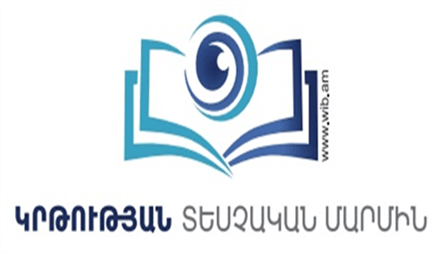 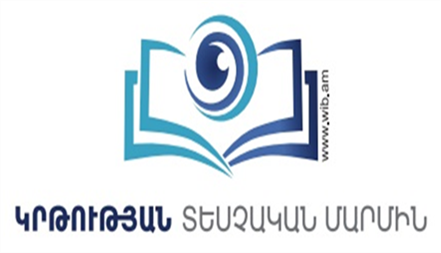 